АДМИНИСТРАЦИЯ ГОРОДА СТАВРОПОЛЯПОСТАНОВЛЕНИЕот 8 ноября 2022 г. N 2389ОБ УТВЕРЖДЕНИИ МУНИЦИПАЛЬНОЙ ПРОГРАММЫ"РАЗВИТИЕ ОБРАЗОВАНИЯ В ГОРОДЕ СТАВРОПОЛЕ"В соответствии с Бюджетным кодексом Российской Федерации, Федеральным законом от 06 октября 2003 г. N 131-ФЗ "Об общих принципах организации местного самоуправления в Российской Федерации", Федеральным законом от 28 июня 2014 г. N 172-ФЗ "О стратегическом планировании в Российской Федерации", постановлением администрации города Ставрополя от 26.08.2019 N 2382 "О Порядке принятия решения о разработке муниципальных программ, их формирования и реализации" постановляю:1. Утвердить муниципальную программу "Развитие образования в городе Ставрополе" согласно приложению.2. Настоящее постановление вступает в силу с 01 января 2023 года.3. Разместить настоящее постановление на официальном сайте администрации города Ставрополя в информационно-телекоммуникационной сети "Интернет".4. Контроль исполнения настоящего постановления возложить на заместителя главы администрации города Ставрополя Диреганову А.В.Глава города СтаврополяИ.И.УЛЬЯНЧЕНКОПриложениек постановлениюадминистрации города Ставрополяот 08.11.2022 N 2389МУНИЦИПАЛЬНАЯ ПРОГРАММА"РАЗВИТИЕ ОБРАЗОВАНИЯ В ГОРОДЕ СТАВРОПОЛЕ"ПАСПОРТМУНИЦИПАЛЬНОЙ ПРОГРАММЫ "РАЗВИТИЕ ОБРАЗОВАНИЯВ ГОРОДЕ СТАВРОПОЛЕ"1. Общая характеристика текущего состояниясферы реализации Программы и прогноз ее развитияГород Ставрополь является центром качественного непрерывного образования и реализации возможностей для успешного становления и развития личности.В городе Ставрополе созданы условия для развития человеческого потенциала, обуславливающего расширение возможностей каждого жителя города Ставрополя в формировании и совершенствовании базовых компетенций посредством обеспечения доступного, качественного, непрерывного образования и последующего трудоустройства.Система образования создает условия для непрерывного образования посредством реализации основных образовательных программ и различных дополнительных образовательных программ, предоставления возможности одновременного освоения нескольких образовательных программ.Система образования города Ставрополя на 2022 год включает 126 муниципальных образовательных учреждений.Негосударственные образовательные организации являются неотъемлемой частью системы образования и расширяют возможности реализации гражданами права на качественное образование.В настоящее время в городе Ставрополе функционируют 3 частных образовательных учреждения.С целью привлечения выпускников муниципальных общеобразовательных учреждений города Ставрополя для работы в образовательных организациях ежегодно с выпускниками и их родителями (законными представителями) заключаются договоры на целевое обучение по педагогическим специальностям и направлениям в высших учебных заведениях и учреждениях среднего профессионального образования.Педагогические работники муниципальных образовательных учреждений города Ставрополя проходят курсы переподготовки в государственном бюджетном учреждении дополнительного профессионального образования "Ставропольский институт развития образования, повышения квалификации и переподготовки работников образования".Инклюзивное образование детей с ограниченными возможностями здоровья является новым перспективным стратегическим направлением образовательной политики, в значительной степени затрагивающим основы образования.Обучающимся с ограниченными возможностями здоровья, временно или постоянно не имеющим возможности посещать муниципальные образовательные учреждения города Ставрополя по состоянию здоровья, создаются необходимые условия для получения образования по индивидуальной программе на дому.Особая роль в сохранении и формировании ресурсов здоровья, наряду со здравоохранением, принадлежит системе образования - единственной системе общественного воспитания, охватывающей все детское население в течение длительного периода жизни. Состояние здоровья детей, их воспитание и образование неразрывно связаны друг с другом.В течение летнего периода на базе муниципальных образовательных учреждений города Ставрополя ежегодно открываются оздоровительные лагеря с дневным пребыванием, в которых отдыхает более 7 тыс. детей. В муниципальных организациях отдыха детей и их оздоровления стационарного типа отдыхает более 700 детей.В городе Ставрополе накоплен положительный опыт развития системы дополнительного образования детей и молодежи, воспитательного процесса, работы с талантливыми детьми. Всеми формами творческого развития охвачено более 77 процентов учащихся муниципальных общеобразовательных учреждений.Для реализации и развития интеллектуальных и творческих способностей воспитанников и обучающихся ежегодно проводятся городские мероприятия и конкурсы, в том числе патриотической направленности.Для повышения педагогического мастерства, поднятия престижа профессии учителя ежегодно проходят профессиональные конкурсы.Значительное количество зданий муниципальных образовательных учреждений города Ставрополя являются аварийными. В целях создания безопасных условий пребывания учащихся и сотрудников в муниципальных образовательных учреждениях города Ставрополя сформирована комиссия по определению приоритетов развития объектов социальной сферы города Ставрополя (далее - комиссия), в состав которой входят представители администрации города Ставрополя, Ставропольской городской Думы. Ежегодно по итогам отбора, проведенного членами комиссии, определяется перечень объектов для финансирования работ по капитальному ремонту и проведению противоаварийных мероприятий.Проводится работа по профилактике социального сиротства и семейного неблагополучия. В результате проводимой работы ежегодно снижается общее число детей-сирот и детей, оставшихся без попечения родителей (законных представителей).Из-за увеличения численности населения города Ставрополя назрела необходимость строительства новых муниципальных общеобразовательных учреждений. Строительство новых и реконструкция имеющихся муниципальных общеобразовательных учреждений позволят расширить и усовершенствовать сеть муниципальных общеобразовательных учреждений города Ставрополя и создать условия для ведения учебного процесса в соответствии с современными требованиями.Ключевой в системе образования остается проблема удовлетворения спроса жителей города Ставрополя на предоставление мест в муниципальных дошкольных учреждениях.Реализация предложенных Программой мероприятий направлена на достижение в городе Ставрополе показателя стопроцентной доступности дошкольного образования для детей в возрасте от 3 до 7 лет в соответствии с Указом Президента Российской Федерации от 07 мая 2012 г. N 599 "О мерах по реализации государственной политики в области образования и науки".В Программе учтены основные параметры приоритетных проектов (программ) по основному направлению стратегического развития Российской Федерации "Образование", а также национального проекта "Демография", паспорт которого утвержден президиумом Совета при Президенте Российской Федерации по стратегическому развитию и национальным проектам.Целесообразность решения проблем в системе образования города Ставрополя на основе программного метода обусловлена высокой социально-экономической значимостью и межведомственным характером обозначенных проблем, необходимостью преобразований с целью повышения доступности и качества образования.Основные направления реализации Программы позволяют учесть основные аспекты развития муниципальной системы образования и в рамках ее финансирования определить приоритетность тех или иных мероприятий Программы.К основным рискам реализации Программы относятся:финансово-экономические риски, связанные с сокращением в ходе реализации Программы предусмотренных объемов бюджетных средств;нормативные правовые риски, связанные с непринятием или несвоевременным принятием необходимых нормативных актов;обстоятельства непреодолимой силы.Вышеперечисленные риски могут привести к таким негативным последствиям, как:внесение изменений в Программу и, возможно, отказ от реализации отдельных мероприятий Программы;ухудшение материально-технической и учебной базы муниципальных образовательных учреждений города Ставрополя;рост социальной напряженности, обусловленной сохранением неравного доступа к качественному образованию.Основными мерами управления рисками с целью минимизации их влияния на достижение целей Программы выступают:оперативное реагирование на изменения законодательства Российской Федерации, Ставропольского края, города Ставрополя;определение приоритетов для первоочередного финансирования основных мероприятий Программы;своевременное уточнение перечня и состава основных мероприятий Программы и сроков их реализации с сохранением ожидаемых результатов реализации Программы.2. Цели ПрограммыЦелями Программы являются:создание условий для непрерывного образования, укрепления здоровья, развития интеллектуальных и творческих способностей обучающихся;создание в системе дошкольного, общего и дополнительного образования равных возможностей получения доступного и качественного воспитания, образования и позитивной социализации детей.Достижение целей Программы осуществляется путем решения задач и выполнения основных мероприятий подпрограмм Программы.3. Сроки реализации ПрограммыРеализация Программы рассчитана на 6 лет, с 2023 года по 2028 год включительно.4. Перечень и общая характеристика мероприятий ПрограммыПеречень и общая характеристика мероприятий Программы приведены в приложении 3 к Программе.5. Ресурсное обеспечение Программы(в ред. постановления администрации г. Ставрополяот 29.12.2023 N 2857)Объем финансирования Программы составляет 45102021,79 тыс. рублей, в том числе:2023 год - 9926115,78 тыс. рублей;2024 год - 9833707,90 тыс. рублей;2025 год - 6778099,13 тыс. рублей;2026 год - 6186699,66 тыс. рублей;2027 год - 6188699,66 тыс. рублей;2028 год - 6188699,66 тыс. рублей;из них:за счет средств бюджета города Ставрополя объем финансирования составляет 15957383,78 тыс. рублей, в том числе:2023 год - 2731622,25 тыс. рублей;2024 год - 2648827,65 тыс. рублей;2025 год - 2648005,36 тыс. рублей;2026 год - 2641642,84 тыс. рублей;2027 год - 2643642,84 тыс. рублей;2028 год - 2643642,84 тыс. рублей;за счет средств бюджета Ставропольского края объем финансирования составляет 29144638,01 тыс. рублей, в том числе:2023 год - 7194493,53 тыс. рублей;2024 год - 7184880,25 тыс. рублей;2025 год - 4130093,77 тыс. рублей;2026 год - 3545056,82 тыс. рублей;2027 год - 3545056,82 тыс. рублей;2028 год - 3545056,82 тыс. рублей.Объем финансирования подпрограммы "Организация дошкольного, общего и дополнительного образования" составляет 40418359,88 тыс. рублей, в том числе:2023 год - 8465981,61 тыс. рублей;2024 год - 6614180,16 тыс. рублей;2025 год - 6778099,13 тыс. рублей;2026 год - 6186699,66 тыс. рублей;2027 год - 6186699,66 тыс. рублей;2028 год - 6186699,66 тыс. рублей;из них:за счет средств бюджета города Ставрополя объем финансирования составляет 15911519,53 тыс. рублей, в том числе:2023 год - 2716364,30 тыс. рублей;2024 год - 2622221,35 тыс. рублей;2025 год - 2648005,36 тыс. рублей;2026 год - 2641642,84 тыс. рублей;2027 год - 2641642,84 тыс. рублей;2028 год - 2641642,84 тыс. рублей;за счет средств бюджета Ставропольского края объем финансирования составляет 24506840,35 тыс. рублей, в том числе:2023 год - 5749617,31 тыс. рублей;2024 год - 3991958,81 тыс. рублей;2025 год - 4130093,77 тыс. рублей;2026 год - 3545056,82 тыс. рублей;2027 год - 3545056,82 тыс. рублей;2028 год - 3545056,82 тыс. рублей.Объем финансирования подпрограммы "Расширение и усовершенствование сети муниципальных дошкольных и общеобразовательных учреждений" составляет 4683661,91 тыс. рублей, в том числе:2023 год - 1460134,17 тыс. рублей;2024 год - 3219527,74 тыс. рублей;2025 год - 0,00 тыс. рублей;2026 год - 0,00 тыс. рублей;2027 год - 2000,00 тыс. рублей;2028 год - 2000,00 тыс. рублей;из них:за счет средств бюджета города Ставрополя объем финансирования составляет 45864,25 тыс. рублей, в том числе:2023 год - 15257,95 тыс. рублей;2024 год - 26606,30 тыс. рублей;2025 год - 0,00 тыс. рублей;2026 год - 0,00 тыс. рублей;2027 год - 2000,00 тыс. рублей;2028 год - 2000,00 тыс. рублей;за счет средств бюджета Ставропольского края объем финансирования составляет 4637797,66 тыс. рублей, в том числе:2023 год - 1444876,22 тыс. рублей;2024 год - 3192921,44 тыс. рублей.Объем средств бюджета города Ставрополя на 2023 - 2028 годы определяется решениями Ставропольской городской Думы о бюджете города Ставрополя на очередной финансовый год и плановый период.Финансирование расходов за счет средств бюджета Ставропольского края осуществляется в рамках полномочий, переданных Законом Ставропольского края от 31 декабря 2004 г. N 120-кз "О наделении органов местного самоуправления муниципальных округов и городских округов в Ставропольском крае отдельными государственными полномочиями Ставропольского края по социальной поддержке детей-сирот и детей, оставшихся без попечения родителей", Законом Ставропольского края от 10 июля 2007 г. N 35-кз "О наделении органов местного самоуправления муниципальных округов и городских округов в Ставропольском крае отдельными государственными полномочиями Ставропольского края по выплате компенсации части платы, взимаемой с родителей (законных представителей) за присмотр и уход за детьми, осваивающими образовательные программы дошкольного образования в образовательных организациях", Законом Ставропольского края от 13 июня 2013 г. N 51-кз "О наделении органов местного самоуправления муниципальных округов и городских округов в Ставропольском крае отдельными государственными полномочиями Ставропольского края по назначению и выплате единовременного пособия усыновителям", Законом Ставропольского края от 07 ноября 2014 г. N 102-кз "О наделении органов местного самоуправления муниципальных округов и городских округов в Ставропольском крае отдельными государственными полномочиями Ставропольского края по финансовому обеспечению получения дошкольного образования в частных дошкольных образовательных организациях, дошкольного, начального общего, основного общего, среднего общего образования в частных общеобразовательных организациях, осуществляющих образовательную деятельность по имеющим государственную аккредитацию основным общеобразовательным программам", Законом Ставропольского края от 27 декабря 2021 г. N 136-кз "О наделении органов местного самоуправления муниципальных и городских округов Ставропольского края отдельными государственными полномочиями Ставропольского края по организации и обеспечению отдыха и оздоровления детей".Софинансирование мероприятий подпрограмм Программы за счет средств бюджета Ставропольского края осуществляется в рамках реализации государственной программы Российской Федерации "Содействие занятости населения", утвержденной постановлением Правительства Российской Федерации от 15 апреля 2014 г. N 298, государственной программы Российской Федерации "Развитие образования", утвержденной постановлением Правительства Российской Федерации от 26 декабря 2017 г. N 1642, государственной программы Ставропольского края "Развитие образования", утвержденной постановлением Правительства Ставропольского края от 29 декабря 2018 г. N 628-п.6. Система управления реализацией ПрограммыТекущее управление реализацией и реализация Программы осуществляется комитетом образования администрации города Ставрополя в соответствии с детальным планом-графиком реализации Программы на очередной финансовый год (далее - детальный план-график).Комитет образования администрации города Ставрополя совместно с соисполнителем Программы ежегодно разрабатывает детальный план-график и направляет его в комитет экономического развития и торговли администрации города Ставрополя на согласование не позднее 01 декабря года, предшествующего очередному финансовому году.Детальный план-график, согласованный с комитетом экономического развития и торговли администрации города Ставрополя, утверждается комитетом образования администрации города Ставрополя ежегодно в срок до 31 декабря года, предшествующего очередному финансовому году.Комитет образования администрации города Ставрополя ежегодно до 15 февраля года, следующего за отчетным годом, представляет в комитет экономического развития и торговли администрации города Ставрополя сводный годовой отчет о ходе реализации и об оценке эффективности реализации Программы.Мониторинг и контроль реализации Программы осуществляется в соответствии с порядком, утвержденным правовым актом администрации города Ставрополя.Сведения о составе и значениях показателей (индикаторов) достижения целей и показателей решения задач подпрограмм Программы приведены в приложении 4 к Программе.Сведения о весовых коэффициентах, присвоенных целям и задачам подпрограмм Программы, приведены в приложении 5 к Программе.Заместитель главыадминистрации города СтаврополяВ.В.ЗРИТНЕВПриложение 1к муниципальной программе"Развитие образованияв городе Ставрополе"ПОДПРОГРАММА"ОРГАНИЗАЦИЯ ДОШКОЛЬНОГО, ОБЩЕГОИ ДОПОЛНИТЕЛЬНОГО ОБРАЗОВАНИЯ"ПАСПОРТПОДПРОГРАММЫ "ОРГАНИЗАЦИЯ ДОШКОЛЬНОГО, ОБЩЕГОИ ДОПОЛНИТЕЛЬНОГО ОБРАЗОВАНИЯ"1. Общая характеристика текущего состояния сферыреализации Подпрограммы и прогноз ее развитияПриоритетным направлением социальной политики администрации города Ставрополя является организация качественного непрерывного образования детей.В городе Ставрополе сложилась многофункциональная муниципальная система образования, насчитывающая в 2022 году 129 муниципальных и частных образовательных учреждений, в том числе 74 дошкольных образовательных учреждения, 46 общеобразовательных учреждений, 9 учреждений дополнительного образования.Услугами дошкольного образования охвачено более 77 процентов детей. Вместе с тем все муниципальные дошкольные образовательные учреждения города Ставрополя переукомплектованы на 35 - 60 процентов.Численность обучающихся в муниципальных общеобразовательных учреждениях города Ставрополя увеличилась с 2018 года на 8,2 процента и в 2022 году составила 51,3 тысячи человек.Задача повышения качества образования решается путем проведения регулярных оценочных процедур.В 2020 - 2021 учебном году 4305 девятиклассников получили аттестаты об основном общем образовании, из них аттестат особого образца (с отличием) получили 484 человека.Единый государственный экзамен (далее - ЕГЭ) сдавали 2368 человек. Анализ результатов ЕГЭ показал, что в 2021 году городской показатель среднего тестового балла выше краевого показателя по всем учебным предметам.Для реализации и развития интеллектуальных и творческих способностей воспитанников и обучающихся ежегодно проводятся городские мероприятия и конкурсы, в том числе патриотической направленности.Особое место в работе с одаренными и мотивированными детьми занимает Всероссийская олимпиада школьников. В 2021 году в число победителей и призеров вошли 118 обучающихся муниципальных общеобразовательных учреждений города Ставрополя.Дополнительное образование играет ключевую роль в подготовке одаренных детей, способствует развитию их способностей и интересов, а также жизненному и профессиональному самоопределению.В настоящее время доля детей, охваченных дополнительным образованием, в общей численности детей и молодежи в возрасте от 5 лет до 18 лет составляет более 77 процентов.В системе образования актуальной задачей является реализация инклюзивного подхода в воспитании и обучении детей с ограниченными возможностями здоровья и детей-инвалидов.В целях расширения доступа к образованию детей, которые в силу особенностей своего развития и здоровья не могут посещать муниципальное общеобразовательное учреждение города Ставрополя и нуждаются в обучении на дому, ведется работа по оснащению рабочих мест детей-инвалидов по месту их проживания специальным компьютерным, телекоммуникационным, учебным оборудованием и программным обеспечением для организации дистанционного обучения.В муниципальных образовательных учреждениях города Ставрополя ведется работа по созданию универсальной безбарьерной среды.Решение обозначенных проблем обеспечивает возможность учета стратегических приоритетов социально-экономического развития города Ставрополя, снижение риска неэффективного использования финансовых ресурсов, создает условия для комплексной реализации мер по развитию учебно-материальной базы муниципальных общеобразовательных учреждений города Ставрополя и всей системы образования в целом.Факторы риска при реализации Подпрограммы аналогичны факторам риска по Программе в целом.2. Задачи ПодпрограммыЗадачами Подпрограммы являются:обеспечение доступного, качественного и непрерывного дошкольного, общего и дополнительного образования с учетом федеральных государственных стандартов;сохранение и укрепление здоровья детей в период получения образования на всех его уровнях, формирование культуры здоровья;совершенствование системы комплексного сопровождения талантливых и одаренных детей, поддержка инновационного движения педагогических работников муниципальных образовательных учреждений города Ставрополя;обновление инфраструктуры муниципальных образовательных учреждений города Ставрополя для создания современных условий обучения и расширения возможностей получения образования для детей с ограниченными возможностями здоровья;оказание в городе Ставрополе помощи детям, нуждающимся в особой защите государства, и их семьям;обеспечение широкого выбора образовательных программ и направлений, в том числе с использованием информационных технологий, электронных средств обучения, развитие системы кадрового обеспечения сферы образования.3. Сроки реализации ПодпрограммыРеализация Подпрограммы рассчитана на 6 лет, с 2023 года по 2028 год включительно.4. Перечень и общая характеристика мероприятий ПодпрограммыПеречень и общая характеристика мероприятий Подпрограммы приведены в приложении 3 к Программе.5. Ресурсное обеспечение Подпрограммы(в ред. постановления администрации г. Ставрополяот 14.02.2023 N 284)Объем финансирования мероприятий Подпрограммы составляет 40418359,88 тыс. рублей, в том числе:(в ред. постановлений администрации г. Ставрополя от 30.06.2023 N 1434, от 29.12.2023 N 2857)2023 год - 8465981,61 тыс. рублей;(в ред. постановлений администрации г. Ставрополя от 30.06.2023 N 1434, от 29.12.2023 N 2857)2024 год - 6614180,16 тыс. рублей;(в ред. постановлений администрации г. Ставрополя от 30.06.2023 N 1434, от 29.12.2023 N 2857)2025 год - 6778099,13 тыс. рублей;(в ред. постановлений администрации г. Ставрополя от 30.06.2023 N 1434, от 29.12.2023 N 2857)2026 год - 6186699,66 тыс. рублей;(в ред. постановления администрации г. Ставрополя от 29.12.2023 N 2857)2027 год - 6186699,66 тыс. рублей;(в ред. постановления администрации г. Ставрополя от 29.12.2023 N 2857)2028 год - 6186699,66 тыс. рублей;(в ред. постановления администрации г. Ставрополя от 29.12.2023 N 2857)из них:за счет средств бюджета города Ставрополя объем финансирования составляет 15911519,53 тыс. рублей, в том числе:(в ред. постановлений администрации г. Ставрополя от 30.06.2023 N 1434, от 29.12.2023 N 2857)2023 год - 2716364,30 тыс. рублей;(в ред. постановлений администрации г. Ставрополя от 30.06.2023 N 1434, от 29.12.2023 N 2857)2024 год - 2622221,35 тыс. рублей;(в ред. постановлений администрации г. Ставрополя от 30.06.2023 N 1434, от 29.12.2023 N 2857)2025 год - 2648005,36 тыс. рублей;(в ред. постановлений администрации г. Ставрополя от 30.06.2023 N 1434, от 29.12.2023 N 2857)2026 год - 2641642,84 тыс. рублей;(в ред. постановления администрации г. Ставрополя от 29.12.2023 N 2857)2027 год - 2641642,84 тыс. рублей;(в ред. постановления администрации г. Ставрополя от 29.12.2023 N 2857)2028 год - 2641642,84 тыс. рублей;(в ред. постановления администрации г. Ставрополя от 29.12.2023 N 2857)за счет средств бюджета Ставропольского края объем финансирования составляет 24506840,35 тыс. рублей, в том числе:(в ред. постановлений администрации г. Ставрополя от 30.06.2023 N 1434, от 29.12.2023 N 2857)2023 год - 5749617,31 тыс. рублей;(в ред. постановлений администрации г. Ставрополя от 30.06.2023 N 1434, от 29.12.2023 N 2857)2024 год - 3991958,81 тыс. рублей;(в ред. постановлений администрации г. Ставрополя от 30.06.2023 N 1434, от 29.12.2023 N 2857)2025 год - 4130093,77 тыс. рублей;(в ред. постановления администрации г. Ставрополя от 29.12.2023 N 2857)2026 год - 3545056,82 тыс. рублей;(в ред. постановления администрации г. Ставрополя от 29.12.2023 N 2857)2027 год - 3545056,82 тыс. рублей;(в ред. постановления администрации г. Ставрополя от 29.12.2023 N 2857)2028 год - 3545056,82 тыс. рублей.(в ред. постановления администрации г. Ставрополя от 29.12.2023 N 2857)Объем средств бюджета города Ставрополя на 2023 - 2028 годы определяется решениями Ставропольской городской Думы о бюджете города Ставрополя на очередной финансовый год и плановый период.Финансирование расходов за счет средств бюджета Ставропольского края осуществляется в рамках полномочий, переданных Законом Ставропольского края от 31 декабря 2004 г. N 120-кз "О наделении органов местного самоуправления муниципальных округов и городских округов в Ставропольском крае отдельными государственными полномочиями Ставропольского края по социальной поддержке детей-сирот и детей, оставшихся без попечения родителей", Законом Ставропольского края от 10 июля 2007 г. N 35-кз "О наделении органов местного самоуправления муниципальных округов и городских округов в Ставропольском крае отдельными государственными полномочиями Ставропольского края по выплате компенсации части платы, взимаемой с родителей (законных представителей) за присмотр и уход за детьми, осваивающими образовательные программы дошкольного образования в образовательных организациях", Законом Ставропольского края от 13 июня 2013 г. N 51-кз "О наделении органов местного самоуправления муниципальных округов и городских округов в Ставропольском крае отдельными государственными полномочиями Ставропольского края по назначению и выплате единовременного пособия усыновителям", Законом Ставропольского края от 07 ноября 2014 г. N 102-кз "О наделении органов местного самоуправления муниципальных округов и городских округов в Ставропольском крае отдельными государственными полномочиями Ставропольского края по финансовому обеспечению получения дошкольного образования в частных дошкольных образовательных организациях, дошкольного, начального общего, основного общего, среднего общего образования в частных общеобразовательных организациях, осуществляющих образовательную деятельность по имеющим государственную аккредитацию основным общеобразовательным программам", Законом Ставропольского края от 27 декабря 2021 г. N 136-кз "О наделении органов местного самоуправления муниципальных и городских округов Ставропольского края отдельными государственными полномочиями Ставропольского края по организации и обеспечению отдыха и оздоровления детей".Софинансирование мероприятий Подпрограммы за счет средств бюджета Ставропольского края осуществляется в рамках реализации государственной программы Российской Федерации "Развитие образования", утвержденной постановлением Правительства Российской Федерации от 26 декабря 2017 г. N 1642, государственной программы Ставропольского края "Развитие образования", утвержденной постановлением Правительства Ставропольского края от 29 декабря 2018 г. N 628-п.6. Система управления реализацией ПодпрограммыУправление и контроль за реализацией Подпрограммы осуществляются аналогично Программе в целом.Приложение 2к муниципальной программе"Развитие образованияв городе Ставрополе"ПОДПРОГРАММА"РАСШИРЕНИЕ И УСОВЕРШЕНСТВОВАНИЕ СЕТИ МУНИЦИПАЛЬНЫХДОШКОЛЬНЫХ И ОБЩЕОБРАЗОВАТЕЛЬНЫХ УЧРЕЖДЕНИЙ"ПАСПОРТПОДПРОГРАММЫ "РАСШИРЕНИЕ И УСОВЕРШЕНСТВОВАНИЕСЕТИ МУНИЦИПАЛЬНЫХ ДОШКОЛЬНЫХ И ОБЩЕОБРАЗОВАТЕЛЬНЫХУЧРЕЖДЕНИЙ"1. Общая характеристика текущего состояния сферы реализацииПодпрограммы и прогноз ее развитияНеобходимость разработки и принятия Подпрограммы обусловлена возрастанием роли качественного образования, предоставлением всем детям дошкольного возраста современного образования, необходимостью обеспечения доступности образовательных учреждений, расширением услуг, предоставляемых образовательными учреждениями.Существующая сеть муниципальных образовательных учреждений города Ставрополя уже не может полностью удовлетворить потребности населения города Ставрополя в качественном общедоступном дошкольном и общем образовании. Причины этого в следующем:улучшение демографической ситуации в Российской Федерации и увеличение рождаемости, рост численности детского населения в возрасте от 0 до 7 лет по сравнению с предыдущими годами;возрастающий спрос на услуги дошкольного и общего образования;снижение возраста, с которого родители планируют отдать ребенка в муниципальное дошкольное образовательное учреждение по сравнению с предыдущими годами (с полутора лет и ранее);невозможность организации учебного процесса в муниципальных общеобразовательных учреждениях в первую смену;недостаточная обеспеченность новых микрорайонов города Ставрополя муниципальными дошкольными образовательными и общеобразовательными учреждениями;отсутствие внутренних резервов функционирующих муниципальных дошкольных образовательных учреждений города Ставрополя.В городе Ставрополе ведется активное строительство объектов социальной инфраструктуры.За период с 2019 по 2021 год построено более 7 социальных объектов.В 2021 году в городе Ставрополе начали функционировать 2 дошкольных образовательных учреждения:муниципальное бюджетное дошкольное образовательное учреждение детский сад N 80 города Ставрополя, расположенное по адресу: город Ставрополь, улица Западный Обход, 506, рассчитанное на 300 мест;муниципальное бюджетное дошкольное образовательное учреждение детский сад N 31 города Ставрополя, расположенное по адресу: город Ставрополь, улица Пригородная, 2276, рассчитанное на 300 мест.В 2022 году завершено строительство дошкольного образовательного учреждения на 160 мест в Октябрьском районе по улице Чапаева города Ставрополя.Расширение сети муниципальных дошкольных образовательных учреждений и общеобразовательных учреждений города Ставрополя будет способствовать совершенствованию предоставляемых образовательных услуг, созданию новых рабочих мест.Таким образом, увеличение количества муниципальных дошкольных образовательных учреждений и общеобразовательных учреждений города Ставрополя является одной из приоритетных задач стратегического развития города Ставрополя, решение которой возможно программным методом.Факторы риска при реализации Подпрограммы аналогичны факторам риска по Программе в целом.2. Задача ПодпрограммыЗадачей Подпрограммы является сокращение дефицита мест в муниципальных образовательных учреждениях города Ставрополя за счет расширения сети муниципальных образовательных учреждений города Ставрополя.3. Сроки реализации ПодпрограммыРеализация Подпрограммы рассчитана на 6 лет, с 2023 года по 2028 год включительно.4. Перечень и общая характеристика мероприятий ПодпрограммыПеречень и общая характеристика мероприятий Подпрограммы приведены в приложении 3 к Программе.5. Ресурсное обеспечение Подпрограммы(в ред. постановления администрации г. Ставрополяот 14.02.2023 N 284)Объем финансирования мероприятий Подпрограммы составляет 4683661,91 тыс. рублей, в том числе:(в ред. постановлений администрации г. Ставрополя от 30.06.2023 N 1434, от 29.12.2023 N 2857)2023 год - 1460134,17 тыс. рублей;(в ред. постановлений администрации г. Ставрополя от 30.06.2023 N 1434, от 29.12.2023 N 2857)2024 год - 3219527,74 тыс. рублей;(в ред. постановлений администрации г. Ставрополя от 30.06.2023 N 1434, от 29.12.2023 N 2857)2025 год - 0,00 тыс. рублей;2026 год - 0,00 тыс. рублей;(в ред. постановления администрации г. Ставрополя от 29.12.2023 N 2857)2027 год - 2000,00 тыс. рублей;(в ред. постановления администрации г. Ставрополя от 29.12.2023 N 2857)2028 год - 2000,00 тыс. рублей;(в ред. постановления администрации г. Ставрополя от 29.12.2023 N 2857)из них:за счет средств бюджета города Ставрополя объем финансирования составляет 45864,25 тыс. рублей, в том числе:(в ред. постановлений администрации г. Ставрополя от 30.06.2023 N 1434, от 29.12.2023 N 2857)2023 год - 15257,95 тыс. рублей;(в ред. постановлений администрации г. Ставрополя от 30.06.2023 N 1434, от 29.12.2023 N 2857)2024 год - 26606,30 тыс. рублей;(в ред. постановлений администрации г. Ставрополя от 30.06.2023 N 1434, от 29.12.2023 N 2857)2025 год - 0,00 тыс. рублей;2026 год - 0,00 тыс. рублей;(в ред. постановления администрации г. Ставрополя от 29.12.2023 N 2857)2027 год - 2000,00 тыс. рублей;(в ред. постановления администрации г. Ставрополя от 29.12.2023 N 2857)2028 год - 2000,00 тыс. рублей;(в ред. постановления администрации г. Ставрополя от 29.12.2023 N 2857)за счет средств бюджета Ставропольского края объем финансирования составляет 4637797,66 тыс. рублей, в том числе:(в ред. постановлений администрации г. Ставрополя от 30.06.2023 N 1434, от 29.12.2023 N 2857)2023 год - 1444876,22 тыс. рублей;(в ред. постановлений администрации г. Ставрополя от 30.06.2023 N 1434, от 29.12.2023 N 2857)2024 год - 3192921,44 тыс. рублей.(в ред. постановлений администрации г. Ставрополя от 30.06.2023 N 1434, от 29.12.2023 N 2857)Объем средств бюджета города Ставрополя на 2023 - 2028 годы определяется решениями Ставропольской городской Думы о бюджете города Ставрополя на очередной финансовый год и плановый период.Софинансирование мероприятий Подпрограммы за счет средств бюджета Ставропольского края осуществляется в рамках реализации государственной программы Российской Федерации "Содействие занятости населения", утвержденной постановлением Правительства Российской Федерации от 15 апреля 2014 г. N 298, государственной программы Российской Федерации "Развитие образования", утвержденной постановлением Правительства Российской Федерации от 26 декабря 2017 г. N 1642, государственной программы Ставропольского края "Развитие образования", утвержденной постановлением Правительства Ставропольского края от 29 декабря 2018 г. N 628-п.6. Система управления реализацией ПодпрограммыУправление и контроль за реализацией Подпрограммы осуществляются аналогично Программе в целом.Приложение 3к муниципальной программе"Развитие образованияв городе Ставрополе"ПЕРЕЧЕНЬ И ОБЩАЯ ХАРАКТЕРИСТИКАМЕРОПРИЯТИЙ МУНИЦИПАЛЬНОЙ ПРОГРАММЫ "РАЗВИТИЕОБРАЗОВАНИЯ В ГОРОДЕ СТАВРОПОЛЕ"Приложение 4к муниципальной программе"Развитие образованияв городе Ставрополе"СВЕДЕНИЯО СОСТАВЕ И ЗНАЧЕНИЯХ ПОКАЗАТЕЛЕЙ (ИНДИКАТОРОВ) ДОСТИЖЕНИЯЦЕЛЕЙ И ПОКАЗАТЕЛЕЙ РЕШЕНИЯ ЗАДАЧ ПОДПРОГРАММ МУНИЦИПАЛЬНОЙПРОГРАММЫ "РАЗВИТИЕ ОБРАЗОВАНИЯ В ГОРОДЕ СТАВРОПОЛЕ"Приложение 5к муниципальной программе"Развитие образованияв городе Ставрополе"СВЕДЕНИЯО ВЕСОВЫХ КОЭФФИЦИЕНТАХ, ПРИСВОЕННЫХ ЦЕЛЯМ И ЗАДАЧАМПОДПРОГРАММ МУНИЦИПАЛЬНОЙ ПРОГРАММЫ "РАЗВИТИЕОБРАЗОВАНИЯ В ГОРОДЕ СТАВРОПОЛЕ"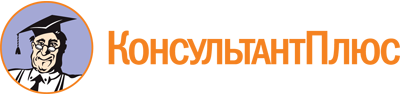 Постановление администрации г. Ставрополя от 08.11.2022 N 2389
(ред. от 29.12.2023)
"Об утверждении муниципальной программы "Развитие образования в городе Ставрополе"Документ предоставлен КонсультантПлюс

www.consultant.ru

Дата сохранения: 02.02.2024
 Список изменяющих документов(в ред. постановлений администрации г. Ставрополяот 14.02.2023 N 284, от 30.06.2023 N 1434, от 29.12.2023 N 2857)Список изменяющих документов(в ред. постановлений администрации г. Ставрополяот 14.02.2023 N 284, от 30.06.2023 N 1434, от 29.12.2023 N 2857)Наименование муниципальной программы"Развитие образования в городе Ставрополе" (далее - Программа)Ответственный исполнитель Программыкомитет образования администрации города СтаврополяСоисполнитель(и) Программыкомитет градостроительства администрации города СтаврополяУчастники Программымуниципальные и частные дошкольные образовательные учреждения города Ставрополя;муниципальные и частные общеобразовательные учреждения города Ставрополя;муниципальные учреждения дополнительного образования города Ставрополя;муниципальное бюджетное учреждение "Городской информационно-методический центр города Ставрополя"Подпрограммы Программыподпрограмма "Организация дошкольного, общего и дополнительного образования" (приложение 1 к Программе);подпрограмма "Расширение и усовершенствование сети муниципальных дошкольных и общеобразовательных учреждений" (приложение 2 к Программе)Цели Программысоздание условий для непрерывного образования, укрепления здоровья, развития интеллектуальных и творческих способностей обучающихся;создание в системе дошкольного, общего и дополнительного образования равных возможностей получения доступного и качественного воспитания, образования и позитивной социализации детейПоказатели (индикаторы) достижения целей Программыдоля детей в возрасте от 1 до 6 лет, получающих дошкольную образовательную услугу и услугу по их содержанию в муниципальных образовательных учреждениях города Ставрополя, в общей численности детей в возрасте от 1 до 6 лет;доля детей в возрасте от 1 до 6 лет, стоящих на учете для определения в муниципальные дошкольные образовательные учреждения города Ставрополя, в общей численности детей в возрасте от 1 до 6 лет;доля выпускников муниципальных общеобразовательных учреждений города Ставрополя, не получивших аттестат о среднем общем образовании, в общей численности выпускников муниципальных общеобразовательных учреждений города Ставрополя;доля детей в возрасте от 5 до 18 лет, получающих услуги по дополнительному образованию в организациях различной организационно-правовой формы и формы собственности, в общей численности детей данной возрастной группы;доля муниципальных общеобразовательных учреждений города Ставрополя, соответствующих современным требованиям обучения, в общем количестве муниципальных общеобразовательных учреждений города Ставрополя;количество муниципальных образовательных учреждений города Ставрополя, в отношении которых проведена независимая оценка качества условий оказания услуг муниципальными организациями в сфере образования (не реже чем один раз в три года в отношении одной и той же организации);нагрузка муниципальных дошкольных образовательных учреждений города Ставрополя (отношение численности детей, посещающих муниципальные дошкольные образовательные учреждения, к числу имеющихся мест);доля обучающихся в муниципальных общеобразовательных учреждениях города Ставрополя, занимающихся во вторую (третью) смену, в общей численности обучающихся в муниципальных общеобразовательных учреждениях города СтаврополяСроки реализации Программы2023 - 2028 годыОбъемы и источники финансового обеспечения Программыобъем финансирования Программы составляет 45102021,79 тыс. рублей, в том числе:2023 год - 9926115,78 тыс. рублей;2024 год - 9833707,90 тыс. рублей;2025 год - 6778099,13 тыс. рублей;2026 год - 6186699,66 тыс. рублей;2027 год - 6188699,66 тыс. рублей;2028 год - 6188699,66 тыс. рублей;из них:за счет средств бюджета города Ставрополя объем финансирования составляет 15957383,78 тыс. рублей, в том числе:2023 год - 2731622,25 тыс. рублей;2024 год - 2648827,65 тыс. рублей;2025 год - 2648005,36 тыс. рублей;2026 год - 2641642,84 тыс. рублей;2027 год - 2643642,84 тыс. рублей;2028 год - 2643642,84 тыс. рублей;за счет средств бюджета Ставропольского края объем финансирования составляет 29144638,01 тыс. рублей, в том числе:2023 год - 7194493,53 тыс. рублей;2024 год - 7184880,25 тыс. рублей;2025 год - 4130093,77 тыс. рублей;2026 год - 3545056,82 тыс. рублей;2027 год - 3545056,82 тыс. рублей;2028 год - 3545056,82 тыс. рублей.Объем финансирования подпрограммы "Организация дошкольного, общего и дополнительного образования" составляет 40418359,88 тыс. рублей, в том числе:2023 год - 8465981,61 тыс. рублей;2024 год - 6614180,16 тыс. рублей;2025 год - 6778099,13 тыс. рублей;2026 год - 6186699,66 тыс. рублей;2027 год - 6186699,66 тыс. рублей;2028 год - 6186699,66 тыс. рублей;из них:за счет средств бюджета города Ставрополя объем финансирования составляет 15911519,53 тыс. рублей, в том числе:2023 год - 2716364,30 тыс. рублей;2024 год - 2622221,35 тыс. рублей;2025 год - 2648005,36 тыс. рублей;2026 год - 2641642,84 тыс. рублей;2027 год - 2641642,84 тыс. рублей;2028 год - 2641642,84 тыс. рублей;за счет средств бюджета Ставропольского края объем финансирования составляет 24506840,35 тыс. рублей, в том числе:2023 год - 5749617,31 тыс. рублей;2024 год - 3991958,81 тыс. рублей;2025 год - 4130093,77 тыс. рублей;2026 год - 3545056,82 тыс. рублей;2027 год - 3545056,82 тыс. рублей;2028 год - 3545056,82 тыс. рублей.Объем финансирования подпрограммы "Расширение и усовершенствование сети муниципальных дошкольных и общеобразовательных учреждений" составляет 4683661,91 тыс. рублей, в том числе:2023 год - 1460134,17 тыс. рублей;2024 год - 3219527,74 тыс. рублей;2025 год - 0,00 тыс. рублей;2026 год - 0,00 тыс. рублей;2027 год - 2000,00 тыс. рублей;2028 год - 2000,00 тыс. рублей;из них:за счет средств бюджета города Ставрополя объем финансирования составляет 45864,25 тыс. рублей, в том числе:2023 год - 15257,95 тыс. рублей;2024 год - 26606,30 тыс. рублей;2025 год - 0,00 тыс. рублей;2026 год - 0,00 тыс. рублей;2027 год - 2000,00 тыс. рублей;2028 год - 2000,00 тыс. рублей;за счет средств бюджета Ставропольского края объем финансирования составляет 4637797,66 тыс. рублей, в том числе:2023 год - 1444876,22 тыс. рублей;2024 год - 3192921,44 тыс. рублей(позиция в ред. постановления администрации г. Ставрополя от 29.12.2023 N 2857)(позиция в ред. постановления администрации г. Ставрополя от 29.12.2023 N 2857)Ожидаемые конечные результаты реализации Программыувеличение доли детей в возрасте от 1 до 6 лет, получающих дошкольную образовательную услугу и услугу по их содержанию в муниципальных образовательных учреждениях города Ставрополя, в общей численности детей в возрасте от 1 до 6 лет от 77,5 процента в 2023 году до 78,7 процента в 2028 году;снижение доли детей в возрасте от 1 до 6 лет, стоящих на учете для определения в муниципальные дошкольные образовательные учреждения города Ставрополя, в общей численности детей в возрасте от 1 до 6 лет от 18,5 процента в 2023 году до 17,5 процента в 2028 году;снижение доли выпускников муниципальных общеобразовательных учреждений города Ставрополя, не получивших аттестат о среднем общем образовании, в общей численности выпускников муниципальных общеобразовательных учреждений города Ставрополя от 1,2 процента в 2023 году до 0,7 процента в 2028 году;увеличение доли детей в возрасте от 5 до 18 лет, получающих услуги по дополнительному образованию в организациях различной организационно-правовой формы и формы собственности, в общей численности детей данной возрастной группы с 78 процентов в 2023 году до 79,8 процента в 2028 году;увеличение доли муниципальных общеобразовательных учреждений города Ставрополя, соответствующих современным требованиям обучения, в общем количестве муниципальных общеобразовательных учреждений города Ставрополя от 89,5 процента в 2023 году до 92,7 процента в 2028 году;проведение независимой оценки качества условий оказания услуг муниципальными организациями города Ставрополя в сфере образования не реже чем один раз в три года в отношении одной и той же организации;снижение нагрузки муниципальных дошкольных образовательных учреждений города Ставрополя (отношение численности детей, посещающих муниципальные дошкольные образовательные учреждения, к числу имеющихся мест) от 141,9 процента в 2023 году до 140,6 процента в 2028 году;снижение доли обучающихся в муниципальных общеобразовательных учреждениях города Ставрополя, занимающихся во вторую (третью) смену, в общей численности обучающихся в муниципальных общеобразовательных учреждениях города Ставрополя от 32,7 процента в 2023 году до 28,7 процента в 2028 годуСписок изменяющих документов(в ред. постановлений администрации г. Ставрополяот 14.02.2023 N 284, от 30.06.2023 N 1434, от 29.12.2023 N 2857)Наименование подпрограммы"Организация дошкольного, общего и дополнительного образования" (далее - Подпрограмма)Ответственный исполнитель Подпрограммыкомитет образования администрации города СтаврополяСоисполнитель(и) ПодпрограммынетУчастники Подпрограммымуниципальные и частные дошкольные образовательные учреждения города Ставрополя;муниципальные и частные общеобразовательные учреждения города Ставрополя;муниципальные учреждения дополнительного образования города Ставрополя;муниципальное бюджетное учреждение "Городской информационно-методический центр города Ставрополя"Задачи Подпрограммыобеспечение доступного, качественного и непрерывного дошкольного, общего и дополнительного образования с учетом федеральных государственных стандартов;сохранение и укрепление здоровья детей в период получения образования на всех его уровнях, формирование культуры здоровья;совершенствование системы комплексного сопровождения талантливых и одаренных детей, поддержка инновационного движения педагогических работников муниципальных образовательных учреждений города Ставрополя;обновление инфраструктуры муниципальных образовательных учреждений города Ставрополя для создания современных условий обучения и расширения возможностей получения образования для детей с ограниченными возможностями здоровья;оказание в городе Ставрополе помощи детям, нуждающимся в особой защите государства, и их семьям;обеспечение широкого выбора образовательных программ и направлений, в том числе с использованием информационных технологий, электронных средств обучения, развитие системы кадрового обеспечения сферы образованияПоказатели решения задач Подпрограммысреднегодовая численность обучающихся в муниципальных дошкольных образовательных учреждениях города Ставрополя;численность детей, на которых производится выплата компенсации части родительской платы за присмотр и уход за детьми в муниципальных образовательных учреждениях города Ставрополя, реализующих основную общеобразовательную программу дошкольного образования;среднегодовая численность обучающихся в частных дошкольных образовательных организациях города Ставрополя;количество консультативных пунктов, функционирующих на базе муниципальных дошкольных образовательных учреждений города Ставрополя в целях оказания психолого-педагогической и методической помощи родителям (законным представителям) в развитии детей, обеспечения единства и преемственности семейного и общественного воспитания;среднегодовая численность обучающихся в муниципальных общеобразовательных учреждениях города Ставрополя;доля детей первой и второй групп здоровья в общей численности обучающихся в муниципальных общеобразовательных учреждениях города Ставрополя;среднегодовая численность обучающихся в частных общеобразовательных организациях города Ставрополя;доля обучающихся на цифровых образовательных платформах (таких, как Фоксфорд, ЯКласс, Инфошкола, РЭШ и МЭШ) в общей численности обучающихся муниципальных общеобразовательных учреждений;доля обучающихся по образовательным программам среднего общего образования, охваченных мероприятиями, направленными на раннюю профессиональную ориентацию, в общей численности обучающихся по образовательным программам среднего общего образования в муниципальных общеобразовательных учреждениях города Ставрополя;численность обучающихся, вовлеченных в общественно полезную деятельность посредством развития института ученического самоуправления, добровольчества, детских и молодежных общественных объединений;численность детей, посещающих муниципальные учреждения дополнительного образования города Ставрополя;доля детей в возрасте от 5 до 18 лет, использующих сертификаты дополнительного образования, в общей численности детей в возрасте от 5 до 18 лет, проживающих на территории города Ставрополя;численность обучающихся муниципальных образовательных учреждений города Ставрополя, осваивающих дополнительные общеобразовательные программы, направленные на формирование гражданской политической культуры и патриотического воспитания обучающихся, содействие научной и творческой активности обучающихся;численность детей, которым предоставлены места в муниципальных организациях отдыха детей и их оздоровления, включенных в реестр организаций отдыха детей и их оздоровления на территории Ставропольского края, утвержденный правовым актом министерства образования Ставропольского края;количество проведенных общественно значимых мероприятий в сфере образования, мероприятий для детей и молодежи;доля муниципальных дошкольных образовательных учреждений города Ставрополя, здания которых находятся в аварийном состоянии или требуют капитального ремонта, в общем числе муниципальных дошкольных образовательных учреждений города Ставрополя;доля муниципальных общеобразовательных учреждений города Ставрополя, здания которых находятся в аварийном состоянии или требуют капитального ремонта, в общем количестве муниципальных общеобразовательных учреждений города Ставрополя;доля муниципальных образовательных учреждений города Ставрополя, в которых укреплена материально-техническая база, в общем числе муниципальных образовательных учреждений города Ставрополя;численность детей-сирот и детей, оставшихся без попечения родителей, находящихся под опекой или попечительством;численность детей-сирот и детей, оставшихся без попечения родителей, принятых в приемную семью;численность усыновленных детей, на которых у их усыновителей возникло право на получение единовременного пособия в соответствии с Законом Ставропольского края от 15 ноября 2009 г. N 77-кз "О размере и порядке назначения единовременного пособия усыновителям";количество заключенных с выпускниками и их родителями (законными представителями) договоров на целевое обучение по педагогическим специальностям и направлениям в высших учебных заведениях и учреждениях среднего профессионального образования;доля педагогических работников в муниципальных образовательных учреждениях города Ставрополя, повысивших уровень квалификации на курсах повышения и переподготовки, в общей численности педагогических работников в муниципальных образовательных учреждениях города Ставрополя;количество детских технопарков "Кванториум",количество ставок советников директора по воспитанию и взаимодействию с детскими общественными объединениями в общеобразовательных организациях (с нарастающим итогом);(абзац введен постановлением администрации г. Ставрополя от 14.02.2023 N 284)(абзац введен постановлением администрации г. Ставрополя от 14.02.2023 N 284)созданных и функционирующих на базе муниципальных общеобразовательных организаций города Ставрополя (с нарастающим итогом)Сроки реализации Подпрограммы2023 - 2028 годыОбъемы и источники финансового обеспечения Подпрограммыобъем финансирования Подпрограммы составляет 40418359,88 тыс. рублей, в том числе:2023 год - 8465981,61 тыс. рублей;2024 год - 6614180,16 тыс. рублей;2025 год - 6778099,13 тыс. рублей;2026 год - 6186699,66 тыс. рублей;2027 год - 6186699,66 тыс. рублей;2028 год - 6186699,66 тыс. рублей;из них:за счет средств бюджета города Ставрополя объем финансирования составляет 15911519,53 тыс. рублей, в том числе:2023 год - 2716364,30 тыс. рублей;2024 год - 2622221,35 тыс. рублей;2025 год - 2648005,36 тыс. рублей;2026 год - 2641642,84 тыс. рублей;2027 год - 2641642,84 тыс. рублей;2028 год - 2641642,84 тыс. рублей;за счет средств бюджета Ставропольского края объем финансирования составляет 24506840,35 тыс. рублей, в том числе:2023 год - 5749617,31 тыс. рублей;2024 год - 3991958,81 тыс. рублей;2025 год - 4130093,77 тыс. рублей;2026 год - 3545056,82 тыс. рублей;2027 год - 3545056,82 тыс. рублей;2028 год - 3545056,82 тыс. рублей(позиция в ред. постановления администрации г. Ставрополя от 29.12.2023 N 2857)(позиция в ред. постановления администрации г. Ставрополя от 29.12.2023 N 2857)Ожидаемые конечные результаты реализации Подпрограммыувеличение среднегодовой численности обучающихся в муниципальных дошкольных образовательных учреждениях города Ставрополя от 27009 человек в 2023 году до 27505 человек в 2028 году;увеличение численности детей, на которых производится выплата компенсации части родительской платы за присмотр и уход за детьми в муниципальных образовательных учреждениях города Ставрополя, реализующих основную общеобразовательную программу дошкольного образования, от 22343 человек в 2023 году до 22385 человек в 2028 году;увеличение среднегодовой численности обучающихся в частных дошкольных образовательных организациях города Ставрополя от 245 человек в 2023 году до 270 человек в 2028 году;увеличение количества консультативных пунктов, функционирующих на базе муниципальных дошкольных образовательных учреждений города Ставрополя в целях оказания психолого-педагогической и методической помощи родителям (законным представителям) в развитии детей, обеспечения единства и преемственности семейного и общественного воспитания, от 27 в 2023 году до 32 в 2028 году;увеличение среднегодовой численности обучающихся в муниципальных общеобразовательных учреждениях города Ставрополя от 55146 человек в 2023 году до 59150 человек в 2028 году;увеличение доли детей первой и второй групп здоровья в общей численности обучающихся в муниципальных общеобразовательных учреждениях города Ставрополя от 96,25 процента в 2023 году до 99 процентов в 2028 году;увеличение среднегодовой численности обучающихся в частных общеобразовательных организациях города Ставрополя от 320 человек в 2023 году до 390 человек в 2028 году;увеличение доли обучающихся на цифровых образовательных платформах (таких, как Фоксфорд, ЯКласс, Инфошкола, РЭШ и МЭШ) в общей численности обучающихся муниципальных общеобразовательных учреждений от 53,1 процента в 2023 году до 55 процентов в 2028 году;увеличение доли обучающихся по образовательным программам среднего общего образования, охваченных мероприятиями, направленными на раннюю профессиональную ориентацию, в общей численности обучающихся по образовательным программам среднего общего образования в муниципальных общеобразовательных учреждениях города Ставрополя от 93,5 процента в 2023 году до 95,2 процента в 2028 году;увеличение численности обучающихся, вовлеченных в общественно полезную деятельность посредством развития института ученического самоуправления, добровольчества, детских и молодежных общественных объединений, от 1530 человек в 2023 году до 1630 человек в 2028 году;увеличение численности детей, посещающих муниципальные учреждения дополнительного образования города Ставрополя, от 20250 человек в 2023 году до 21100 человек в 2028 году;увеличение доли детей в возрасте от 5 до 18 лет, использующих сертификаты дополнительного образования, в общей численности детей в возрасте от 5 до 18 лет, проживающих на территории города Ставрополя от 7 процентов в 2023 году до 17 процентов в 2028 году;увеличение численности обучающихся муниципальных образовательных учреждений города Ставрополя, осваивающих дополнительные общеобразовательные программы, направленные на формирование гражданской политической культуры и патриотического воспитания обучающихся, содействие научной и творческой активности обучающихся, от 51370 человек в 2023 году до 53235 человек в 2028 году;увеличение численности детей, которым предоставлены места в муниципальных организациях отдыха детей и их оздоровления, включенных в реестр организаций отдыха детей и их оздоровления на территории Ставропольского края, утвержденный правовым актом министерства образования Ставропольского края, от 8665 человек в 2023 году до 9300 человек в 2028 году;увеличение количества проведенных общественно значимых мероприятий в сфере образования, мероприятий для детей и молодежи от 60 в 2023 году до 70 к 2028 году;снижение доли муниципальных дошкольных образовательных учреждений города Ставрополя, здания которых находятся в аварийном состоянии или требуют капитального ремонта, в общем числе муниципальных дошкольных образовательных учреждений города Ставрополя от 19,7 процента в 2023 году до 18,7 процента в 2028 году;снижение доли муниципальных общеобразовательных учреждений города Ставрополя, здания которых находятся в аварийном состоянии или требуют капитального ремонта, в общем количестве муниципальных общеобразовательных учреждений города Ставрополя от 44,2 процента в 2023 году до 27,7 процента в 2028 году;увеличение доли муниципальных образовательных учреждений города Ставрополя, в которых укреплена материально-техническая база, в общем числе муниципальных образовательных учреждений города Ставрополя от 67,9 процента в 2023 году до 75,2 процента в 2028 году;численность детей-сирот и детей, оставшихся без попечения родителей, находящихся под опекой или попечительством, к 2028 году составит 290 человек;численность детей-сирот и детей, оставшихся без попечения родителей, принятых в приемную семью, к 2028 году составит 112 человек;численность усыновленных детей, на которых у их усыновителей возникло право на получение единовременного пособия в соответствии с Законом Ставропольского края от 15 ноября 2009 г. N 77-кз "О размере и порядке назначения единовременного пособия усыновителям", к 2028 году составит 29 человек;увеличение количества заключенных с выпускниками и их родителями (законными представителями) договоров на целевое обучение по педагогическим специальностям и направлениям в высших учебных заведениях и учреждениях среднего профессионального образования от 138 в 2023 году до 148 в 2028 году;увеличение доли педагогических работников в муниципальных образовательных учреждениях города Ставрополя, повысивших уровень квалификации на курсах повышения и переподготовки, в общей численности педагогических работников в муниципальных образовательных учреждениях города Ставрополя от 45,36 процента в 2023 году до 51,12 процента в 2028 году;количество детских технопарков "Кванториум", созданных и функционирующих на базе муниципальных общеобразовательных организаций города Ставрополя (с нарастающим итогом), в 2028 году составит не менее 1;количество ставок советников директора по воспитанию и взаимодействию с детскими общественными объединениями в общеобразовательных организациях в 2028 году составит не менее 21,5(абзац введен постановлением администрации г. Ставрополя от 14.02.2023 N 284)(абзац введен постановлением администрации г. Ставрополя от 14.02.2023 N 284)Список изменяющих документов(в ред. постановлений администрации г. Ставрополяот 14.02.2023 N 284, от 30.06.2023 N 1434, от 29.12.2023 N 2857)Наименование подпрограммы"Расширение и усовершенствование сети муниципальных дошкольных и общеобразовательных учреждений" (далее - Подпрограмма)Ответственный исполнитель Подпрограммыкомитет образования администрации города СтаврополяСоисполнитель(и) Подпрограммыкомитет градостроительства администрации города СтаврополяУчастники ПодпрограммынетЗадача Подпрограммысокращение дефицита мест в муниципальных образовательных учреждениях города Ставрополя за счет расширения сети муниципальных образовательных учреждений города СтаврополяПоказатели решения задач Подпрограммыколичество созданных мест в муниципальных дошкольных образовательных учреждениях города Ставрополя (с нарастающим итогом);количество созданных мест в муниципальных общеобразовательных учреждениях города Ставрополя (с нарастающим итогом)Сроки реализации Подпрограммы2023 - 2028 годыОбъемы и источники финансового обеспечения Подпрограммыобъем финансирования Подпрограммы составляет 4683661,91 тыс. рублей, в том числе:2023 год - 1460134,17 тыс. рублей;2024 год - 3219527,74 тыс. рублей;2025 год - 0,00 тыс. рублей;2026 год - 0,00 тыс. рублей;2027 год - 2000,00 тыс. рублей;2028 год - 2000,00 тыс. рублей;из них:за счет средств бюджета города Ставрополя объем финансирования составляет 45864,25 тыс. рублей, в том числе:2023 год - 15257,95 тыс. рублей;2024 год - 26606,30 тыс. рублей;2025 год - 0,00 тыс. рублей;2026 год - 0,00 тыс. рублей;2027 год - 2000,00 тыс. рублей;2028 год - 2000,00 тыс. рублей;за счет средств бюджета Ставропольского края объем финансирования составляет 4637797,66 тыс. рублей, в том числе:2023 год - 1444876,22 тыс. рублей;2024 год - 3192921,44 тыс. рублей(позиция в ред. постановления администрации г. Ставрополя от 29.12.2023 N 2857)(позиция в ред. постановления администрации г. Ставрополя от 29.12.2023 N 2857)Ожидаемые конечные результаты реализации Подпрограммыувеличение количества созданных мест в муниципальных дошкольных образовательных учреждениях города Ставрополя (с нарастающим итогом) от 19178 в 2023 году до 19908 в 2028 году;увеличение количества созданных мест в муниципальных общеобразовательных учреждениях города Ставрополя (с нарастающим итогом) от 33983 в 2023 году до 36358 в 2028 году(в ред. постановления администрации г. Ставрополя от 29.12.2023 N 2857)(в ред. постановления администрации г. Ставрополя от 29.12.2023 N 2857)Список изменяющих документов(в ред. постановления администрации г. Ставрополя от 29.12.2023 N 2857)N п/пНаименование подпрограммы, основного мероприятия (мероприятия)Ответственный исполнитель, соисполнительСроки исполнения (годы)Обоснование выделения подпрограммы, основного мероприятия (мероприятия)Объемы и источники финансирования тыс. рублейОбъемы и источники финансирования тыс. рублейОбъемы и источники финансирования тыс. рублейОбъемы и источники финансирования тыс. рублейОбъемы и источники финансирования тыс. рублейОбъемы и источники финансирования тыс. рублейОбъемы и источники финансирования тыс. рублейВзаимосвязь с показателями (индикаторами) достижения целей программы и показателями решения задач подпрограммыN п/пНаименование подпрограммы, основного мероприятия (мероприятия)Ответственный исполнитель, соисполнительСроки исполнения (годы)Обоснование выделения подпрограммы, основного мероприятия (мероприятия)Всего (тыс. рублей)в том числе по годам:в том числе по годам:в том числе по годам:в том числе по годам:в том числе по годам:в том числе по годам:Взаимосвязь с показателями (индикаторами) достижения целей программы и показателями решения задач подпрограммыN п/пНаименование подпрограммы, основного мероприятия (мероприятия)Ответственный исполнитель, соисполнительСроки исполнения (годы)Обоснование выделения подпрограммы, основного мероприятия (мероприятия)Всего (тыс. рублей)202320242025202620272028Взаимосвязь с показателями (индикаторами) достижения целей программы и показателями решения задач подпрограммы12345678910111213Цель 1. Создание условий для непрерывного образования, укрепления здоровья, развития интеллектуальных и творческих способностей обучающихсяЦель 1. Создание условий для непрерывного образования, укрепления здоровья, развития интеллектуальных и творческих способностей обучающихсяЦель 1. Создание условий для непрерывного образования, укрепления здоровья, развития интеллектуальных и творческих способностей обучающихсяЦель 1. Создание условий для непрерывного образования, укрепления здоровья, развития интеллектуальных и творческих способностей обучающихсяЦель 1. Создание условий для непрерывного образования, укрепления здоровья, развития интеллектуальных и творческих способностей обучающихсяЦель 1. Создание условий для непрерывного образования, укрепления здоровья, развития интеллектуальных и творческих способностей обучающихсяЦель 1. Создание условий для непрерывного образования, укрепления здоровья, развития интеллектуальных и творческих способностей обучающихсяЦель 1. Создание условий для непрерывного образования, укрепления здоровья, развития интеллектуальных и творческих способностей обучающихсяЦель 1. Создание условий для непрерывного образования, укрепления здоровья, развития интеллектуальных и творческих способностей обучающихсяЦель 1. Создание условий для непрерывного образования, укрепления здоровья, развития интеллектуальных и творческих способностей обучающихсяЦель 1. Создание условий для непрерывного образования, укрепления здоровья, развития интеллектуальных и творческих способностей обучающихсяЦель 1. Создание условий для непрерывного образования, укрепления здоровья, развития интеллектуальных и творческих способностей обучающихсяЦель 1. Создание условий для непрерывного образования, укрепления здоровья, развития интеллектуальных и творческих способностей обучающихсяПодпрограмма "Организация дошкольного, общего и дополнительного образования"Подпрограмма "Организация дошкольного, общего и дополнительного образования"комитет образования администрации города Ставрополя2023 - 2028организация предоставления дошкольного, начального общего, основного общего, среднего общего образования и дополнительного образования. Реализация Подпрограммы позволит модернизировать образовательный процесс в условиях современного общества40418359,888465981,616614180,166778099,136186699,666186699,666186699,66показатели, указанные в пунктах 1 - 6 таблицы приложения 4 к ПрограммеПодпрограмма "Организация дошкольного, общего и дополнительного образования"Подпрограмма "Организация дошкольного, общего и дополнительного образования"комитет образования администрации города Ставрополя2023 - 2028организация предоставления дошкольного, начального общего, основного общего, среднего общего образования и дополнительного образования. Реализация Подпрограммы позволит модернизировать образовательный процесс в условиях современного обществав том числе по ответственному исполнителю: комитет образования администрации города Ставрополяв том числе по ответственному исполнителю: комитет образования администрации города Ставрополяв том числе по ответственному исполнителю: комитет образования администрации города Ставрополяв том числе по ответственному исполнителю: комитет образования администрации города Ставрополяв том числе по ответственному исполнителю: комитет образования администрации города Ставрополяв том числе по ответственному исполнителю: комитет образования администрации города Ставрополяв том числе по ответственному исполнителю: комитет образования администрации города Ставрополяпоказатели, указанные в пунктах 1 - 6 таблицы приложения 4 к ПрограммеПодпрограмма "Организация дошкольного, общего и дополнительного образования"Подпрограмма "Организация дошкольного, общего и дополнительного образования"комитет образования администрации города Ставрополя2023 - 2028организация предоставления дошкольного, начального общего, основного общего, среднего общего образования и дополнительного образования. Реализация Подпрограммы позволит модернизировать образовательный процесс в условиях современного обществабюджет города Ставрополябюджет города Ставрополябюджет города Ставрополябюджет города Ставрополябюджет города Ставрополябюджет города Ставрополябюджет города Ставрополяпоказатели, указанные в пунктах 1 - 6 таблицы приложения 4 к ПрограммеПодпрограмма "Организация дошкольного, общего и дополнительного образования"Подпрограмма "Организация дошкольного, общего и дополнительного образования"комитет образования администрации города Ставрополя2023 - 2028организация предоставления дошкольного, начального общего, основного общего, среднего общего образования и дополнительного образования. Реализация Подпрограммы позволит модернизировать образовательный процесс в условиях современного общества15911519,532716364,302622221,352648005,362641642,842641642,842641642,84показатели, указанные в пунктах 1 - 6 таблицы приложения 4 к ПрограммеПодпрограмма "Организация дошкольного, общего и дополнительного образования"Подпрограмма "Организация дошкольного, общего и дополнительного образования"комитет образования администрации города Ставрополя2023 - 2028организация предоставления дошкольного, начального общего, основного общего, среднего общего образования и дополнительного образования. Реализация Подпрограммы позволит модернизировать образовательный процесс в условиях современного обществабюджет Ставропольского краябюджет Ставропольского краябюджет Ставропольского краябюджет Ставропольского краябюджет Ставропольского краябюджет Ставропольского краябюджет Ставропольского краяпоказатели, указанные в пунктах 1 - 6 таблицы приложения 4 к ПрограммеПодпрограмма "Организация дошкольного, общего и дополнительного образования"Подпрограмма "Организация дошкольного, общего и дополнительного образования"комитет образования администрации города Ставрополя2023 - 2028организация предоставления дошкольного, начального общего, основного общего, среднего общего образования и дополнительного образования. Реализация Подпрограммы позволит модернизировать образовательный процесс в условиях современного общества24506840,355749617,313991958,814130093,773545056,823545056,823545056,82показатели, указанные в пунктах 1 - 6 таблицы приложения 4 к ПрограммеЗадача 1. Обеспечение доступного, качественного и непрерывного дошкольного, общего и дополнительного образования с учетом федеральных государственных стандартовЗадача 1. Обеспечение доступного, качественного и непрерывного дошкольного, общего и дополнительного образования с учетом федеральных государственных стандартовЗадача 1. Обеспечение доступного, качественного и непрерывного дошкольного, общего и дополнительного образования с учетом федеральных государственных стандартовЗадача 1. Обеспечение доступного, качественного и непрерывного дошкольного, общего и дополнительного образования с учетом федеральных государственных стандартовЗадача 1. Обеспечение доступного, качественного и непрерывного дошкольного, общего и дополнительного образования с учетом федеральных государственных стандартовЗадача 1. Обеспечение доступного, качественного и непрерывного дошкольного, общего и дополнительного образования с учетом федеральных государственных стандартовЗадача 1. Обеспечение доступного, качественного и непрерывного дошкольного, общего и дополнительного образования с учетом федеральных государственных стандартовЗадача 1. Обеспечение доступного, качественного и непрерывного дошкольного, общего и дополнительного образования с учетом федеральных государственных стандартовЗадача 1. Обеспечение доступного, качественного и непрерывного дошкольного, общего и дополнительного образования с учетом федеральных государственных стандартовЗадача 1. Обеспечение доступного, качественного и непрерывного дошкольного, общего и дополнительного образования с учетом федеральных государственных стандартовЗадача 1. Обеспечение доступного, качественного и непрерывного дошкольного, общего и дополнительного образования с учетом федеральных государственных стандартовЗадача 1. Обеспечение доступного, качественного и непрерывного дошкольного, общего и дополнительного образования с учетом федеральных государственных стандартовЗадача 1. Обеспечение доступного, качественного и непрерывного дошкольного, общего и дополнительного образования с учетом федеральных государственных стандартовОсновное мероприятие 1. Организация предоставления общедоступного и бесплатного дошкольного образованияОсновное мероприятие 1. Организация предоставления общедоступного и бесплатного дошкольного образованиякомитет образования администрации города Ставрополя2023 - 2028реализация Федерального закона от 29 декабря 2012 г. N 273-ФЗ "Об образовании в Российской Федерации"16046377,252640060,312667567,942684687,252684687,252684687,252684687,25показатели, указанные в пунктах 7 - 10 таблицы приложения 4 к Программе1.Обеспечение деятельности муниципальных дошкольных образовательных учреждений города Ставрополякомитет образования администрации города Ставрополя2023 - 2028реализация Федерального закона от 29 декабря 2012 г. N 273-ФЗ "Об образовании в Российской Федерации"бюджет города Ставрополябюджет города Ставрополябюджет города Ставрополябюджет города Ставрополябюджет города Ставрополябюджет города Ставрополябюджет города Ставрополяпоказатели, указанные в пункте 7 таблицы приложения 4 к Программе1.Обеспечение деятельности муниципальных дошкольных образовательных учреждений города Ставрополякомитет образования администрации города Ставрополя2023 - 2028реализация Федерального закона от 29 декабря 2012 г. N 273-ФЗ "Об образовании в Российской Федерации"8297017,881325654,541380577,221397696,531397696,531397696,531397696,53показатели, указанные в пункте 7 таблицы приложения 4 к Программе1.Обеспечение деятельности муниципальных дошкольных образовательных учреждений города Ставрополякомитет образования администрации города Ставрополя2023 - 2028реализация Федерального закона от 29 декабря 2012 г. N 273-ФЗ "Об образовании в Российской Федерации"бюджет Ставропольского краябюджет Ставропольского краябюджет Ставропольского краябюджет Ставропольского краябюджет Ставропольского краябюджет Ставропольского краябюджет Ставропольского краяпоказатели, указанные в пункте 7 таблицы приложения 4 к Программе1.Обеспечение деятельности муниципальных дошкольных образовательных учреждений города Ставрополякомитет образования администрации города Ставрополя2023 - 2028реализация Федерального закона от 29 декабря 2012 г. N 273-ФЗ "Об образовании в Российской Федерации"1199,681199,680,000,000,000,000,00показатели, указанные в пункте 7 таблицы приложения 4 к Программе2.Выплата компенсации части платы, взимаемой с родителей (законных представителей) за присмотр и уход за детьми, осваивающими образовательные программы дошкольного образования в муниципальных дошкольных образовательных учреждениях города Ставрополякомитет образования администрации города Ставрополя2023 - 2028реализация Федерального закона от 29 декабря 2012 г. N 273-ФЗ "Об образовании в Российской Федерации", реализация Закона Ставропольского края от 10 июля 2007 г. N 35-кз "О наделении органов местного самоуправления муниципальных округов и городских округов в Ставропольском крае отдельными государственными полномочиями Ставропольского края по выплате компенсации части платы, взимаемой с родителей (законных представителей) за присмотр и уход за детьми, осваивающими образовательные программы дошкольного образования в образовательных организациях"бюджет Ставропольского краябюджет Ставропольского краябюджет Ставропольского краябюджет Ставропольского краябюджет Ставропольского краябюджет Ставропольского краябюджет Ставропольского краяпоказатели, указанные в пункте 8 таблицы приложения 4 к Программе2.Выплата компенсации части платы, взимаемой с родителей (законных представителей) за присмотр и уход за детьми, осваивающими образовательные программы дошкольного образования в муниципальных дошкольных образовательных учреждениях города Ставрополякомитет образования администрации города Ставрополя2023 - 2028реализация Федерального закона от 29 декабря 2012 г. N 273-ФЗ "Об образовании в Российской Федерации", реализация Закона Ставропольского края от 10 июля 2007 г. N 35-кз "О наделении органов местного самоуправления муниципальных округов и городских округов в Ставропольском крае отдельными государственными полномочиями Ставропольского края по выплате компенсации части платы, взимаемой с родителей (законных представителей) за присмотр и уход за детьми, осваивающими образовательные программы дошкольного образования в образовательных организациях"688121,51114570,26114710,25114710,25114710,25114710,25114710,25показатели, указанные в пункте 8 таблицы приложения 4 к Программе3.Обеспечение государственных гарантий реализации прав на получение общедоступного и бесплатного дошкольного образования в муниципальных дошкольных образовательных организацияхкомитет образования администрации города Ставрополя2023 - 2028реализация Федерального закона от 29 декабря 2012 г. N 273-ФЗ "Об образовании в Российской Федерации"бюджет Ставропольского краябюджет Ставропольского краябюджет Ставропольского краябюджет Ставропольского краябюджет Ставропольского краябюджет Ставропольского краябюджет Ставропольского краяпоказатели, указанные в пункте 7 таблицы приложения 4 к Программе3.Обеспечение государственных гарантий реализации прав на получение общедоступного и бесплатного дошкольного образования в муниципальных дошкольных образовательных организацияхкомитет образования администрации города Ставрополя2023 - 2028реализация Федерального закона от 29 декабря 2012 г. N 273-ФЗ "Об образовании в Российской Федерации"6990549,331186420,331160825,801160825,801160825,801160825,801160825,80показатели, указанные в пункте 7 таблицы приложения 4 к Программе4.Предоставление субсидий частным дошкольным образовательным организациям в соответствии с порядками, утвержденными муниципальными правовыми актами администрации города Ставрополякомитет образования администрации города Ставрополя2023 - 2028реализация Закона Ставропольского края от 07 ноября 2014 г. N 102-кз "О наделении органов местного самоуправления муниципальных округов и городских округов в Ставропольском крае отдельными государственными полномочиями Ставропольского края по финансовому обеспечению получения дошкольного образования в частных дошкольных образовательных организациях, дошкольного, начального общего, основного общего, среднего общего образования в частных общеобразовательных организациях, осуществляющих образовательную деятельность по имеющим государственную аккредитацию основным общеобразовательным программам"бюджет города Ставрополябюджет города Ставрополябюджет города Ставрополябюджет города Ставрополябюджет города Ставрополябюджет города Ставрополябюджет города Ставрополяпоказатели, указанные в пункте 9 таблицы приложения 4 к Программе4.Предоставление субсидий частным дошкольным образовательным организациям в соответствии с порядками, утвержденными муниципальными правовыми актами администрации города Ставрополякомитет образования администрации города Ставрополя2023 - 2028реализация Закона Ставропольского края от 07 ноября 2014 г. N 102-кз "О наделении органов местного самоуправления муниципальных округов и городских округов в Ставропольском крае отдельными государственными полномочиями Ставропольского края по финансовому обеспечению получения дошкольного образования в частных дошкольных образовательных организациях, дошкольного, начального общего, основного общего, среднего общего образования в частных общеобразовательных организациях, осуществляющих образовательную деятельность по имеющим государственную аккредитацию основным общеобразовательным программам"16598,222766,372766,372766,372766,372766,372766,37показатели, указанные в пункте 9 таблицы приложения 4 к Программе4.Предоставление субсидий частным дошкольным образовательным организациям в соответствии с порядками, утвержденными муниципальными правовыми актами администрации города Ставрополякомитет образования администрации города Ставрополя2023 - 2028реализация Закона Ставропольского края от 07 ноября 2014 г. N 102-кз "О наделении органов местного самоуправления муниципальных округов и городских округов в Ставропольском крае отдельными государственными полномочиями Ставропольского края по финансовому обеспечению получения дошкольного образования в частных дошкольных образовательных организациях, дошкольного, начального общего, основного общего, среднего общего образования в частных общеобразовательных организациях, осуществляющих образовательную деятельность по имеющим государственную аккредитацию основным общеобразовательным программам"бюджет Ставропольского краябюджет Ставропольского краябюджет Ставропольского краябюджет Ставропольского краябюджет Ставропольского краябюджет Ставропольского краябюджет Ставропольского краяпоказатели, указанные в пункте 9 таблицы приложения 4 к Программе4.Предоставление субсидий частным дошкольным образовательным организациям в соответствии с порядками, утвержденными муниципальными правовыми актами администрации города Ставрополякомитет образования администрации города Ставрополя2023 - 2028реализация Закона Ставропольского края от 07 ноября 2014 г. N 102-кз "О наделении органов местного самоуправления муниципальных округов и городских округов в Ставропольском крае отдельными государственными полномочиями Ставропольского края по финансовому обеспечению получения дошкольного образования в частных дошкольных образовательных организациях, дошкольного, начального общего, основного общего, среднего общего образования в частных общеобразовательных организациях, осуществляющих образовательную деятельность по имеющим государственную аккредитацию основным общеобразовательным программам"52890,639449,138688,308688,308688,308688,308688,30показатели, указанные в пункте 9 таблицы приложения 4 к Программе5.Организация деятельности консультативных пунктов на базе муниципальных дошкольных образовательных учреждений города Ставрополя в целях оказания психолого-педагогической и методической помощи родителям (законным представителям) в развитии детей, обеспечения единства и преемственности семейного и общественного воспитаниякомитет образования администрации города Ставрополя2023 - 2028реализация Федерального закона от 29 декабря 2012 г. N 273-ФЗ "Об образовании в Российской Федерации"без финансированиябез финансированиябез финансированиябез финансированиябез финансированиябез финансированиябез финансированияпоказатели, указанные в пункте 10 таблицы приложения 4 к ПрограммеОсновное мероприятие 2. Организация предоставления общедоступного и бесплатного общего образования и организация предоставления дополнительного образования детейОсновное мероприятие 2. Организация предоставления общедоступного и бесплатного общего образования и организация предоставления дополнительного образования детейкомитет образования администрации города Ставрополя2023 - 2028реализация Федерального закона от 29 декабря 2012 г. N 273-ФЗ "Об образовании в Российской Федерации"18812376,583141053,593279366,473097989,133097989,133097989,133097989,13показатели, указанные в пунктах 11 - 16 таблицы приложения 4 к Программе6.Обеспечение деятельности муниципальных общеобразовательных учреждений города Ставрополякомитет образования администрации города Ставрополя2023 - 2028реализация Федерального закона от 29 декабря 2012 г. N 273-ФЗ "Об образовании в Российской Федерации"бюджет города Ставрополябюджет города Ставрополябюджет города Ставрополябюджет города Ставрополябюджет города Ставрополябюджет города Ставрополябюджет города Ставрополяпоказатели, указанные в пункте 11 таблицы приложения 4 к Программе6.Обеспечение деятельности муниципальных общеобразовательных учреждений города Ставрополякомитет образования администрации города Ставрополя2023 - 2028реализация Федерального закона от 29 декабря 2012 г. N 273-ФЗ "Об образовании в Российской Федерации"4783724,71730381,10796263,21814270,10814270,10814270,10814270,10показатели, указанные в пункте 11 таблицы приложения 4 к Программе6.Обеспечение деятельности муниципальных общеобразовательных учреждений города Ставрополякомитет образования администрации города Ставрополя2023 - 2028реализация Федерального закона от 29 декабря 2012 г. N 273-ФЗ "Об образовании в Российской Федерации"бюджет Ставропольского краябюджет Ставропольского краябюджет Ставропольского краябюджет Ставропольского краябюджет Ставропольского краябюджет Ставропольского краябюджет Ставропольского краяпоказатели, указанные в пункте 11 таблицы приложения 4 к Программе6.Обеспечение деятельности муниципальных общеобразовательных учреждений города Ставрополякомитет образования администрации города Ставрополя2023 - 2028реализация Федерального закона от 29 декабря 2012 г. N 273-ФЗ "Об образовании в Российской Федерации"910547,20154677,60151173,92151173,92151173,92151173,92151173,92показатели, указанные в пункте 11 таблицы приложения 4 к Программе7.Организация бесплатного горячего питания обучающихся, получающих начальное общее образование в муниципальных общеобразовательных организацияхкомитет образования администрации города Ставрополя2023 - 2028реализация Федерального закона от 29 декабря 2012 г. N 273-ФЗ "Об образовании в Российской Федерации"бюджет города Ставрополябюджет города Ставрополябюджет города Ставрополябюджет города Ставрополябюджет города Ставрополябюджет города Ставрополябюджет города Ставрополяпоказатели, указанные в пункте 12 таблицы приложения 4 к Программе7.Организация бесплатного горячего питания обучающихся, получающих начальное общее образование в муниципальных общеобразовательных организацияхкомитет образования администрации города Ставрополя2023 - 2028реализация Федерального закона от 29 декабря 2012 г. N 273-ФЗ "Об образовании в Российской Федерации"97901,6815179,1316544,5116544,5116544,5116544,5116544,51показатели, указанные в пункте 12 таблицы приложения 4 к Программе7.Организация бесплатного горячего питания обучающихся, получающих начальное общее образование в муниципальных общеобразовательных организацияхкомитет образования администрации города Ставрополя2023 - 2028реализация Федерального закона от 29 декабря 2012 г. N 273-ФЗ "Об образовании в Российской Федерации"бюджет Ставропольского краябюджет Ставропольского краябюджет Ставропольского краябюджет Ставропольского краябюджет Ставропольского краябюджет Ставропольского краябюджет Ставропольского краяпоказатели, указанные в пункте 12 таблицы приложения 4 к Программе7.Организация бесплатного горячего питания обучающихся, получающих начальное общее образование в муниципальных общеобразовательных организацияхкомитет образования администрации города Ставрополяреализация Федерального закона от 29 декабря 2012 г. N 273-ФЗ "Об образовании в Российской Федерации"1860131,65288403,40314345,65314345,65314345,65314345,65314345,65показатели, указанные в пункте 12 таблицы приложения 4 к Программе8.Реализация мероприятий по организации питания обучающихся муниципальных общеобразовательных учреждений города Ставрополя, в том числе в части: улучшения питания, профилактики ожирения и избыточной массы тела у обучающихся, улучшения организации логистики питания, взаимодействия с родительским сообществом по вопросам здорового образа жизни и приверженности принципам здорового питаниякомитет образования администрации города Ставрополя2023 - 2028реализация Федерального закона от 29 декабря 2012 г. N 273-ФЗ "Об образовании в Российской Федерации"бюджет города Ставрополябюджет города Ставрополябюджет города Ставрополябюджет города Ставрополябюджет города Ставрополябюджет города Ставрополябюджет города Ставрополяпоказатели, указанные в пункте 12 таблицы приложения 4 к Программе8.Реализация мероприятий по организации питания обучающихся муниципальных общеобразовательных учреждений города Ставрополя, в том числе в части: улучшения питания, профилактики ожирения и избыточной массы тела у обучающихся, улучшения организации логистики питания, взаимодействия с родительским сообществом по вопросам здорового образа жизни и приверженности принципам здорового питаниякомитет образования администрации города Ставрополя2023 - 2028реализация Федерального закона от 29 декабря 2012 г. N 273-ФЗ "Об образовании в Российской Федерации"544828,0870814,3494802,7494802,7594802,7594802,7594802,75показатели, указанные в пункте 12 таблицы приложения 4 к Программе8.Реализация мероприятий по организации питания обучающихся муниципальных общеобразовательных учреждений города Ставрополя, в том числе в части: улучшения питания, профилактики ожирения и избыточной массы тела у обучающихся, улучшения организации логистики питания, взаимодействия с родительским сообществом по вопросам здорового образа жизни и приверженности принципам здорового питаниякомитет образования администрации города Ставрополя2023 - 2028реализация Федерального закона от 29 декабря 2012 г. N 273-ФЗ "Об образовании в Российской Федерации"бюджет Ставропольского краябюджет Ставропольского краябюджет Ставропольского краябюджет Ставропольского краябюджет Ставропольского краябюджет Ставропольского краябюджет Ставропольского краяпоказатели, указанные в пункте 12 таблицы приложения 4 к Программе8.Реализация мероприятий по организации питания обучающихся муниципальных общеобразовательных учреждений города Ставрополя, в том числе в части: улучшения питания, профилактики ожирения и избыточной массы тела у обучающихся, улучшения организации логистики питания, взаимодействия с родительским сообществом по вопросам здорового образа жизни и приверженности принципам здорового питаниякомитет образования администрации города Ставрополя2023 - 2028реализация Федерального закона от 29 декабря 2012 г. N 273-ФЗ "Об образовании в Российской Федерации"5212,453784,721427,730,000,000,000,00показатели, указанные в пункте 12 таблицы приложения 4 к Программе9.Обеспечение государственных гарантий реализации прав на получение общедоступного и бесплатного начального общего, основного общего, среднего общего образования в муниципальных общеобразовательных организациях, а также обеспечение дополнительного образования детей в муниципальных общеобразовательных организацияхкомитет образования администрации города Ставрополя2023 - 2028реализация Федерального закона от 29 декабря 2012 г. N 273-ФЗ "Об образовании в Российской Федерации"бюджет Ставропольского краябюджет Ставропольского краябюджет Ставропольского краябюджет Ставропольского краябюджет Ставропольского краябюджет Ставропольского краябюджет Ставропольского краяпоказатели, указанные в пункте 11 таблицы приложения 4 к Программе9.Обеспечение государственных гарантий реализации прав на получение общедоступного и бесплатного начального общего, основного общего, среднего общего образования в муниципальных общеобразовательных организациях, а также обеспечение дополнительного образования детей в муниципальных общеобразовательных организацияхкомитет образования администрации города Ставрополя2023 - 2028реализация Федерального закона от 29 декабря 2012 г. N 273-ФЗ "Об образовании в Российской Федерации"10485533,041855786,811882291,591686863,661686863,661686863,661686863,66показатели, указанные в пункте 11 таблицы приложения 4 к Программе10.Предоставление субсидий частным общеобразовательным организациям в соответствии с порядками, утвержденными муниципальными правовыми актами администрации города Ставрополякомитет образования администрации города Ставрополя2023 - 2028реализация Закона Ставропольского края от 07 ноября 2014 г. N 102-кз "О наделении органов местного самоуправления муниципальных округов и городских округов в Ставропольском крае отдельными государственными полномочиями Ставропольского края по финансовому обеспечению получения дошкольного образования в частных дошкольных образовательных организациях, дошкольного, начального общего, основного общего, среднего общего образования в частных общеобразовательных организациях, осуществляющих образовательную деятельность по имеющим государственную аккредитацию основным общеобразовательным программам"бюджет города Ставрополябюджет города Ставрополябюджет города Ставрополябюджет города Ставрополябюджет города Ставрополябюджет города Ставрополябюджет города Ставрополяпоказатели, указанные в пункте 13 таблицы приложения 4 к Программе10.Предоставление субсидий частным общеобразовательным организациям в соответствии с порядками, утвержденными муниципальными правовыми актами администрации города Ставрополякомитет образования администрации города Ставрополя2023 - 2028реализация Закона Ставропольского края от 07 ноября 2014 г. N 102-кз "О наделении органов местного самоуправления муниципальных округов и городских округов в Ставропольском крае отдельными государственными полномочиями Ставропольского края по финансовому обеспечению получения дошкольного образования в частных дошкольных образовательных организациях, дошкольного, начального общего, основного общего, среднего общего образования в частных общеобразовательных организациях, осуществляющих образовательную деятельность по имеющим государственную аккредитацию основным общеобразовательным программам"52575,498376,498839,808839,808839,808839,808839,80показатели, указанные в пункте 13 таблицы приложения 4 к Программе10.Предоставление субсидий частным общеобразовательным организациям в соответствии с порядками, утвержденными муниципальными правовыми актами администрации города Ставрополякомитет образования администрации города Ставрополя2023 - 2028реализация Закона Ставропольского края от 07 ноября 2014 г. N 102-кз "О наделении органов местного самоуправления муниципальных округов и городских округов в Ставропольском крае отдельными государственными полномочиями Ставропольского края по финансовому обеспечению получения дошкольного образования в частных дошкольных образовательных организациях, дошкольного, начального общего, основного общего, среднего общего образования в частных общеобразовательных организациях, осуществляющих образовательную деятельность по имеющим государственную аккредитацию основным общеобразовательным программам"бюджет Ставропольского краябюджет Ставропольского краябюджет Ставропольского краябюджет Ставропольского краябюджет Ставропольского краябюджет Ставропольского краябюджет Ставропольского краяпоказатели, указанные в пункте 13 таблицы приложения 4 к Программе10.Предоставление субсидий частным общеобразовательным организациям в соответствии с порядками, утвержденными муниципальными правовыми актами администрации города Ставрополякомитет образования администрации города Ставрополя2023 - 2028реализация Закона Ставропольского края от 07 ноября 2014 г. N 102-кз "О наделении органов местного самоуправления муниципальных округов и городских округов в Ставропольском крае отдельными государственными полномочиями Ставропольского края по финансовому обеспечению получения дошкольного образования в частных дошкольных образовательных организациях, дошкольного, начального общего, основного общего, среднего общего образования в частных общеобразовательных организациях, осуществляющих образовательную деятельность по имеющим государственную аккредитацию основным общеобразовательным программам"66641,1810712,1011334,1211148,7411148,7411148,7411148,74показатели, указанные в пункте 13 таблицы приложения 4 к Программе11.Работа на цифровых образовательных платформах (таких, как Фоксфорд, ЯКласс, Инфошкола, РЭШ и МЭШ), использование интернет-ресурсов и приложений (Leamingapps.org, Quizizz, EdPuzzle, ClassDojo, Castle Quiz). Использование конструкторов онлайн-уроков типа Coreapp и GoogleClassroom, видеоуроков в рамках проекта "ТВ школа Ставрополья #времявыбралонас"комитет образования администрации города Ставрополя2023 - 2028реализация Федерального закона от 29 декабря 2012 г. N 273-ФЗ "Об образовании в Российской Федерации"без финансированиябез финансированиябез финансированиябез финансированиябез финансированиябез финансированиябез финансированияпоказатели, указанные в пункте 14 таблицы приложения 4 к Программе12.Вовлечение обучающихся по образовательным программам среднего общего образования в мероприятия ранней профессиональной ориентации, обеспечивающие ознакомление с современными профессиями и "профессиями будущего", поддержку профессионального самоопределениякомитет образования администрации города Ставрополя2023 - 2028реализация Федерального закона от 29 декабря 2012 г. N 273-ФЗ "Об образовании в Российской Федерации"без финансированиябез финансированиябез финансированиябез финансированиябез финансированиябез финансированиябез финансированияпоказатели, указанные в пункте 15 таблицы приложения 4 к Программе13.Вовлечение обучающихся муниципальных общеобразовательных учреждений города Ставрополя в общественно полезную деятельность посредством развития института ученического самоуправления, добровольчества, детских и молодежных общественных объединенийкомитет образования администрации города Ставрополя2023 - 2028реализация Федерального закона от 29 декабря 2012 г. N 273-ФЗ "Об образовании в Российской Федерации"без финансированиябез финансированиябез финансированиябез финансированиябез финансированиябез финансированиябез финансированияпоказатели, указанные в пункте 16 таблицы приложения 4 к Программе14.Создание и обеспечение функционирования цифровых лабораторий "Точка роста" в общеобразовательных организацияхкомитет образования администрации города Ставрополя2023 - 2024реализация Федерального закона от 29 декабря 2012 г. N 273-ФЗ "Об образовании в Российской Федерации"бюджет города Ставрополябюджет города Ставрополябюджет города Ставрополябюджет города Ставрополябюджет города Ставрополябюджет города Ставрополябюджет города Ставрополяпоказатели, указанные в пункте 11 таблицы приложения 4 к Программе14.Создание и обеспечение функционирования цифровых лабораторий "Точка роста" в общеобразовательных организацияхкомитет образования администрации города Ставрополя2023 - 2024реализация Федерального закона от 29 декабря 2012 г. N 273-ФЗ "Об образовании в Российской Федерации"264,05146,89117,160,000,000,000,00показатели, указанные в пункте 11 таблицы приложения 4 к Программе14.Создание и обеспечение функционирования цифровых лабораторий "Точка роста" в общеобразовательных организацияхкомитет образования администрации города Ставрополя2023 - 2024реализация Федерального закона от 29 декабря 2012 г. N 273-ФЗ "Об образовании в Российской Федерации"бюджет Ставропольского краябюджет Ставропольского краябюджет Ставропольского краябюджет Ставропольского краябюджет Ставропольского краябюджет Ставропольского краябюджет Ставропольского краяпоказатели, указанные в пункте 11 таблицы приложения 4 к Программе14.Создание и обеспечение функционирования цифровых лабораторий "Точка роста" в общеобразовательных организацияхкомитет образования администрации города Ставрополя2023 - 2024реализация Федерального закона от 29 декабря 2012 г. N 273-ФЗ "Об образовании в Российской Федерации"5017,052791,012226,040,000,000,000,00показатели, указанные в пункте 11 таблицы приложения 4 к ПрограммеОсновное мероприятие 3. Организация предоставления дополнительного образования детей в муниципальных образовательных учрежденияхОсновное мероприятие 3. Организация предоставления дополнительного образования детей в муниципальных образовательных учрежденияхкомитет образования администрации города Ставрополя2023 - 2028реализация Федерального закона от 29 декабря 2012 г. N 273-ФЗ "Об образовании в Российской Федерации"1663032,74271431,90277392,52278552,08278552,08278552,08278552,08показатели, указанные в пунктах 17 - 19 таблицы приложения 4 к Программе15.Обеспечение деятельности муниципальных учреждений дополнительного образования города Ставрополякомитет образования администрации города Ставрополя2023 - 2028реализация Федерального закона от 29 декабря 2012 г. N 273-ФЗ "Об образовании в Российской Федерации"бюджет города Ставрополябюджет города Ставрополябюджет города Ставрополябюджет города Ставрополябюджет города Ставрополябюджет города Ставрополябюджет города Ставрополяпоказатели, указанные в пункте 17 таблицы приложения 4 к Программе15.Обеспечение деятельности муниципальных учреждений дополнительного образования города Ставрополякомитет образования администрации города Ставрополя2023 - 2028реализация Федерального закона от 29 декабря 2012 г. N 273-ФЗ "Об образовании в Российской Федерации"1568221,51258549,77195463,42278552,08278552,08278552,08278552,08показатели, указанные в пункте 17 таблицы приложения 4 к Программе15.Обеспечение деятельности муниципальных учреждений дополнительного образования города Ставрополякомитет образования администрации города Ставрополя2023 - 2028реализация Федерального закона от 29 декабря 2012 г. N 273-ФЗ "Об образовании в Российской Федерации"бюджет Ставропольского краябюджет Ставропольского краябюджет Ставропольского краябюджет Ставропольского краябюджет Ставропольского краябюджет Ставропольского краябюджет Ставропольского краяпоказатели, указанные в пункте 17 таблицы приложения 4 к Программе15.Обеспечение деятельности муниципальных учреждений дополнительного образования города Ставрополякомитет образования администрации города Ставрополя2023 - 2028реализация Федерального закона от 29 декабря 2012 г. N 273-ФЗ "Об образовании в Российской Федерации"12882,1312882,130,000,000,000,000,00показатели, указанные в пункте 17 таблицы приложения 4 к Программе16.Обеспечение исполнения муниципального социального заказа на оказание муниципальных услуг в социальной сферекомитет образования администрации города Ставрополя2024реализация Федерального закона от 29 декабря 2012 г. N 273-ФЗ "Об образовании в Российской Федерации"бюджет города Ставрополябюджет города Ставрополябюджет города Ставрополябюджет города Ставрополябюджет города Ставрополябюджет города Ставрополябюджет города Ставрополяпоказатели, указанные в пункте 18 таблицы приложения 4 к Программе16.Обеспечение исполнения муниципального социального заказа на оказание муниципальных услуг в социальной сферекомитет образования администрации города Ставрополя2024реализация Федерального закона от 29 декабря 2012 г. N 273-ФЗ "Об образовании в Российской Федерации"81929,100,0081929,100,000,000,000,00показатели, указанные в пункте 18 таблицы приложения 4 к Программе17.Реализация дополнительных общеобразовательных программ, направленных на формирование гражданской политической культуры и патриотического воспитания обучающихся, содействие научной и творческой активности обучающихсякомитет образования администрации города Ставрополя2023 - 2028реализация Федерального закона от 29 декабря 2012 г. N 273-ФЗ "Об образовании в Российской Федерации"без финансированиябез финансированиябез финансированиябез финансированиябез финансированиябез финансированиябез финансированияпоказатели, указанные в пункте 19 таблицы приложения 4 к ПрограммеЗадача 2. Сохранение и укрепление здоровья детей в период получения образования на всех его уровнях, формирование культуры здоровьяЗадача 2. Сохранение и укрепление здоровья детей в период получения образования на всех его уровнях, формирование культуры здоровьяЗадача 2. Сохранение и укрепление здоровья детей в период получения образования на всех его уровнях, формирование культуры здоровьяЗадача 2. Сохранение и укрепление здоровья детей в период получения образования на всех его уровнях, формирование культуры здоровьяЗадача 2. Сохранение и укрепление здоровья детей в период получения образования на всех его уровнях, формирование культуры здоровьяЗадача 2. Сохранение и укрепление здоровья детей в период получения образования на всех его уровнях, формирование культуры здоровьяЗадача 2. Сохранение и укрепление здоровья детей в период получения образования на всех его уровнях, формирование культуры здоровьяЗадача 2. Сохранение и укрепление здоровья детей в период получения образования на всех его уровнях, формирование культуры здоровьяЗадача 2. Сохранение и укрепление здоровья детей в период получения образования на всех его уровнях, формирование культуры здоровьяЗадача 2. Сохранение и укрепление здоровья детей в период получения образования на всех его уровнях, формирование культуры здоровьяЗадача 2. Сохранение и укрепление здоровья детей в период получения образования на всех его уровнях, формирование культуры здоровьяЗадача 2. Сохранение и укрепление здоровья детей в период получения образования на всех его уровнях, формирование культуры здоровьяЗадача 2. Сохранение и укрепление здоровья детей в период получения образования на всех его уровнях, формирование культуры здоровьяОсновное мероприятие 4. Организация и обеспечение отдыха и оздоровления детейОсновное мероприятие 4. Организация и обеспечение отдыха и оздоровления детейкомитет образования администрации города Ставрополя2023 - 2028реализация Закона Ставропольского края от 27 декабря 2021 г. N 136-кз "О наделении органов местного самоуправления муниципальных и городских округов Ставропольского края отдельными государственными полномочиями Ставропольского края по организации и обеспечению отдыха и оздоровления детей"191010,1631381,2631925,7831925,7831925,7831925,7831925,78показатели, указанные в пункте 20 таблицы приложения 4 к Программе18.Организация и обеспечение отдыха и оздоровления детейкомитет образования администрации города Ставрополя2023 - 2028реализация Закона Ставропольского края от 27 декабря 2021 г. N 136-кз "О наделении органов местного самоуправления муниципальных и городских округов Ставропольского края отдельными государственными полномочиями Ставропольского края по организации и обеспечению отдыха и оздоровления детей"бюджет города Ставрополябюджет города Ставрополябюджет города Ставрополябюджет города Ставрополябюджет города Ставрополябюджет города Ставрополябюджет города Ставрополяпоказатели, указанные в пункте 20 таблицы приложения 4 к Программе18.Организация и обеспечение отдыха и оздоровления детейкомитет образования администрации города Ставрополя2023 - 2028реализация Закона Ставропольского края от 27 декабря 2021 г. N 136-кз "О наделении органов местного самоуправления муниципальных и городских округов Ставропольского края отдельными государственными полномочиями Ставропольского края по организации и обеспечению отдыха и оздоровления детей"37694,695144,146510,116510,116510,116510,116510,11показатели, указанные в пункте 20 таблицы приложения 4 к Программе18.Организация и обеспечение отдыха и оздоровления детейкомитет образования администрации города Ставрополя2023 - 2028реализация Закона Ставропольского края от 27 декабря 2021 г. N 136-кз "О наделении органов местного самоуправления муниципальных и городских округов Ставропольского края отдельными государственными полномочиями Ставропольского края по организации и обеспечению отдыха и оздоровления детей"бюджет Ставропольского краябюджет Ставропольского краябюджет Ставропольского краябюджет Ставропольского краябюджет Ставропольского краябюджет Ставропольского краябюджет Ставропольского краяпоказатели, указанные в пункте 20 таблицы приложения 4 к Программе18.Организация и обеспечение отдыха и оздоровления детейкомитет образования администрации города Ставрополя2023 - 2028реализация Закона Ставропольского края от 27 декабря 2021 г. N 136-кз "О наделении органов местного самоуправления муниципальных и городских округов Ставропольского края отдельными государственными полномочиями Ставропольского края по организации и обеспечению отдыха и оздоровления детей"153315,4726237,1225415,6725415,6725415,6725415,6725415,67показатели, указанные в пункте 20 таблицы приложения 4 к ПрограммеЗадача 3. Совершенствование системы комплексного сопровождения талантливых и одаренных детей, поддержка инновационного движения педагогических работников муниципальных образовательных учреждений города СтаврополяЗадача 3. Совершенствование системы комплексного сопровождения талантливых и одаренных детей, поддержка инновационного движения педагогических работников муниципальных образовательных учреждений города СтаврополяЗадача 3. Совершенствование системы комплексного сопровождения талантливых и одаренных детей, поддержка инновационного движения педагогических работников муниципальных образовательных учреждений города СтаврополяЗадача 3. Совершенствование системы комплексного сопровождения талантливых и одаренных детей, поддержка инновационного движения педагогических работников муниципальных образовательных учреждений города СтаврополяЗадача 3. Совершенствование системы комплексного сопровождения талантливых и одаренных детей, поддержка инновационного движения педагогических работников муниципальных образовательных учреждений города СтаврополяЗадача 3. Совершенствование системы комплексного сопровождения талантливых и одаренных детей, поддержка инновационного движения педагогических работников муниципальных образовательных учреждений города СтаврополяЗадача 3. Совершенствование системы комплексного сопровождения талантливых и одаренных детей, поддержка инновационного движения педагогических работников муниципальных образовательных учреждений города СтаврополяЗадача 3. Совершенствование системы комплексного сопровождения талантливых и одаренных детей, поддержка инновационного движения педагогических работников муниципальных образовательных учреждений города СтаврополяЗадача 3. Совершенствование системы комплексного сопровождения талантливых и одаренных детей, поддержка инновационного движения педагогических работников муниципальных образовательных учреждений города СтаврополяЗадача 3. Совершенствование системы комплексного сопровождения талантливых и одаренных детей, поддержка инновационного движения педагогических работников муниципальных образовательных учреждений города СтаврополяЗадача 3. Совершенствование системы комплексного сопровождения талантливых и одаренных детей, поддержка инновационного движения педагогических работников муниципальных образовательных учреждений города СтаврополяЗадача 3. Совершенствование системы комплексного сопровождения талантливых и одаренных детей, поддержка инновационного движения педагогических работников муниципальных образовательных учреждений города СтаврополяЗадача 3. Совершенствование системы комплексного сопровождения талантливых и одаренных детей, поддержка инновационного движения педагогических работников муниципальных образовательных учреждений города СтаврополяОсновное мероприятие 5. Проведение мероприятий с обучающимися и воспитанниками муниципальных бюджетных и автономных образовательных учреждений города СтаврополяОсновное мероприятие 5. Проведение мероприятий с обучающимися и воспитанниками муниципальных бюджетных и автономных образовательных учреждений города Ставрополякомитет образования администрации города Ставрополя2023 - 2028реализация Федерального закона от 29 декабря 2012 г. N 273-ФЗ "Об образовании в Российской Федерации"77003,2036607,958079,058079,058079,058079,058079,05показатели, указанные в пункте 21 таблицы приложения 4 к Программе19.Проведение общественно значимых мероприятий в сфере образования, мероприятий для детей и молодежикомитет образования администрации города Ставрополя2023 - 2028реализация Федерального закона от 29 декабря 2012 г. N 273-ФЗ "Об образовании в Российской Федерации"бюджет города Ставрополябюджет города Ставрополябюджет города Ставрополябюджет города Ставрополябюджет города Ставрополябюджет города Ставрополябюджет города Ставрополяпоказатели, указанные в пункте 21 таблицы приложения 4 к Программе19.Проведение общественно значимых мероприятий в сфере образования, мероприятий для детей и молодежикомитет образования администрации города Ставрополя2023 - 2028реализация Федерального закона от 29 декабря 2012 г. N 273-ФЗ "Об образовании в Российской Федерации"53038,9012643,658079,058079,058079,058079,058079,05показатели, указанные в пункте 21 таблицы приложения 4 к Программе20.Приобретение новогодних подарков детям, обучающимся по образовательным программам начального общего образования в муниципальных и частных образовательных организациях города Ставрополякомитет образования администрации города Ставрополя2023реализация Федерального закона от 29 декабря 2012 г. N 273-ФЗ "Об образовании в Российской Федерации"бюджет Ставропольского краябюджет Ставропольского краябюджет Ставропольского краябюджет Ставропольского краябюджет Ставропольского краябюджет Ставропольского краябюджет Ставропольского краяпоказатели, указанные в пункте 21 таблицы приложения 4 к Программе20.Приобретение новогодних подарков детям, обучающимся по образовательным программам начального общего образования в муниципальных и частных образовательных организациях города Ставрополякомитет образования администрации города Ставрополя2023реализация Федерального закона от 29 декабря 2012 г. N 273-ФЗ "Об образовании в Российской Федерации"23964,3023964,300,000,000,000,000,00показатели, указанные в пункте 21 таблицы приложения 4 к Программе21.Предоставление гранта в форме субсидии муниципальным общеобразовательным учреждениям города Ставрополя, школьные команды которых заняли призовые места в городской Спартакиаде среди школьных команд муниципальных общеобразовательных учреждений города Ставрополякомитет образования администрации города Ставрополя2023реализация Федерального закона от 29 декабря 2012 г. N 273-ФЗ "Об образовании в Российской Федерации"бюджет города Ставрополябюджет города Ставрополябюджет города Ставрополябюджет города Ставрополябюджет города Ставрополябюджет города Ставрополябюджет города Ставрополяпоказатели, указанные в пункте 21 таблицы приложения 4 к Программе21.Предоставление гранта в форме субсидии муниципальным общеобразовательным учреждениям города Ставрополя, школьные команды которых заняли призовые места в городской Спартакиаде среди школьных команд муниципальных общеобразовательных учреждений города Ставрополякомитет образования администрации города Ставрополя2023реализация Федерального закона от 29 декабря 2012 г. N 273-ФЗ "Об образовании в Российской Федерации"6000,006000,000,000,000,000,000,00показатели, указанные в пункте 21 таблицы приложения 4 к ПрограммеЗадача 4. Обновление инфраструктуры муниципальных образовательных учреждений города Ставрополя для создания современных условий обучения и расширения возможностей получения образования для детей с ограниченными возможностями здоровьяЗадача 4. Обновление инфраструктуры муниципальных образовательных учреждений города Ставрополя для создания современных условий обучения и расширения возможностей получения образования для детей с ограниченными возможностями здоровьяЗадача 4. Обновление инфраструктуры муниципальных образовательных учреждений города Ставрополя для создания современных условий обучения и расширения возможностей получения образования для детей с ограниченными возможностями здоровьяЗадача 4. Обновление инфраструктуры муниципальных образовательных учреждений города Ставрополя для создания современных условий обучения и расширения возможностей получения образования для детей с ограниченными возможностями здоровьяЗадача 4. Обновление инфраструктуры муниципальных образовательных учреждений города Ставрополя для создания современных условий обучения и расширения возможностей получения образования для детей с ограниченными возможностями здоровьяЗадача 4. Обновление инфраструктуры муниципальных образовательных учреждений города Ставрополя для создания современных условий обучения и расширения возможностей получения образования для детей с ограниченными возможностями здоровьяЗадача 4. Обновление инфраструктуры муниципальных образовательных учреждений города Ставрополя для создания современных условий обучения и расширения возможностей получения образования для детей с ограниченными возможностями здоровьяЗадача 4. Обновление инфраструктуры муниципальных образовательных учреждений города Ставрополя для создания современных условий обучения и расширения возможностей получения образования для детей с ограниченными возможностями здоровьяЗадача 4. Обновление инфраструктуры муниципальных образовательных учреждений города Ставрополя для создания современных условий обучения и расширения возможностей получения образования для детей с ограниченными возможностями здоровьяЗадача 4. Обновление инфраструктуры муниципальных образовательных учреждений города Ставрополя для создания современных условий обучения и расширения возможностей получения образования для детей с ограниченными возможностями здоровьяЗадача 4. Обновление инфраструктуры муниципальных образовательных учреждений города Ставрополя для создания современных условий обучения и расширения возможностей получения образования для детей с ограниченными возможностями здоровьяЗадача 4. Обновление инфраструктуры муниципальных образовательных учреждений города Ставрополя для создания современных условий обучения и расширения возможностей получения образования для детей с ограниченными возможностями здоровьяЗадача 4. Обновление инфраструктуры муниципальных образовательных учреждений города Ставрополя для создания современных условий обучения и расширения возможностей получения образования для детей с ограниченными возможностями здоровьяОсновное мероприятие 6. Модернизация образовательных организаций, совершенствование материально-технической базы, проведение ремонтных работ, создание условий для повышения качества образовательного процессаОсновное мероприятие 6. Модернизация образовательных организаций, совершенствование материально-технической базы, проведение ремонтных работ, создание условий для повышения качества образовательного процессакомитет образования администрации города Ставрополя2023 - 2025реализация Федерального закона от 29 декабря 2012 г. N 273-ФЗ "Об образовании в Российской Федерации"3135645,472269990,77270403,03595251,670,000,000,00показатели, указанные в пунктах 22 - 24 таблицы приложения 4 к Программе22.Совершенствование материально-технической базы, проведение капитального и текущего ремонта зданий, создание условий для повышения качества образовательного процессакомитет образования администрации города Ставрополя2023 - 2024реализация Федерального закона от 29 декабря 2012 г. N 273-ФЗ "Об образовании в Российской Федерации"бюджет города Ставрополябюджет города Ставрополябюджет города Ставрополябюджет города Ставрополябюджет города Ставрополябюджет города Ставрополябюджет города Ставрополяпоказатели, указанные в пунктах 22 - 24 таблицы приложения 4 к Программе22.Совершенствование материально-технической базы, проведение капитального и текущего ремонта зданий, создание условий для повышения качества образовательного процессакомитет образования администрации города Ставрополя2023 - 2024реализация Федерального закона от 29 декабря 2012 г. N 273-ФЗ "Об образовании в Российской Федерации"266807,98252623,0414184,940,000,000,000,00показатели, указанные в пунктах 22 - 24 таблицы приложения 4 к Программе23.Благоустройство территорий муниципальных образовательных организацийкомитет образования администрации города Ставрополя2023реализация Федерального закона от 29 декабря 2012 г. N 273-ФЗ "Об образовании в Российской Федерации"бюджет города Ставрополябюджет города Ставрополябюджет города Ставрополябюджет города Ставрополябюджет города Ставрополябюджет города Ставрополябюджет города Ставрополяпоказатели, указанные в пункте 23 таблицы приложения 4 к Программе23.Благоустройство территорий муниципальных образовательных организацийкомитет образования администрации города Ставрополя2023реализация Федерального закона от 29 декабря 2012 г. N 273-ФЗ "Об образовании в Российской Федерации"19,4819,480,000,000,000,000,00показатели, указанные в пункте 23 таблицы приложения 4 к Программе23.Благоустройство территорий муниципальных образовательных организацийкомитет образования администрации города Ставрополя2023реализация Федерального закона от 29 декабря 2012 г. N 273-ФЗ "Об образовании в Российской Федерации"бюджет Ставропольского краябюджет Ставропольского краябюджет Ставропольского краябюджет Ставропольского краябюджет Ставропольского краябюджет Ставропольского краябюджет Ставропольского краяпоказатели, указанные в пункте 23 таблицы приложения 4 к Программе23.Благоустройство территорий муниципальных образовательных организацийкомитет образования администрации города Ставрополя2023реализация Федерального закона от 29 декабря 2012 г. N 273-ФЗ "Об образовании в Российской Федерации"370,03370,030,000,000,000,000,00показатели, указанные в пункте 23 таблицы приложения 4 к Программе24.Укрепление материально-технической базы муниципальных общеобразовательных организацийкомитет образования администрации города Ставрополя2023реализация Федерального закона от 29 декабря 2012 г.N 273-ФЗ "Об образовании в Российской Федерации"бюджет города Ставрополябюджет города Ставрополябюджет города Ставрополябюджет города Ставрополябюджет города Ставрополябюджет города Ставрополябюджет города Ставрополяпоказатели, указанные в пункте 24 таблицы приложения 4 к Программе24.Укрепление материально-технической базы муниципальных общеобразовательных организацийкомитет образования администрации города Ставрополя2023реализация Федерального закона от 29 декабря 2012 г.N 273-ФЗ "Об образовании в Российской Федерации"539,88539,880,000,000,000,000,00показатели, указанные в пункте 24 таблицы приложения 4 к Программе24.Укрепление материально-технической базы муниципальных общеобразовательных организацийкомитет образования администрации города Ставрополя2023реализация Федерального закона от 29 декабря 2012 г.N 273-ФЗ "Об образовании в Российской Федерации"бюджет Ставропольского краябюджет Ставропольского краябюджет Ставропольского краябюджет Ставропольского краябюджет Ставропольского краябюджет Ставропольского краябюджет Ставропольского краяпоказатели, указанные в пункте 24 таблицы приложения 4 к Программе24.Укрепление материально-технической базы муниципальных общеобразовательных организацийкомитет образования администрации города Ставрополя2023реализация Федерального закона от 29 декабря 2012 г.N 273-ФЗ "Об образовании в Российской Федерации"10257,7210257,720,000,000,000,000,00показатели, указанные в пункте 24 таблицы приложения 4 к Программе25.Реализация мероприятий по модернизации школьных систем образованиякомитет образования администрации города Ставрополя2023 - 2025реализация Федерального закона от 29 декабря 2012 г. N 273-ФЗ "Об образовании в Российской Федерации", регионального проекта "Модернизация школьных систем образования (Ставропольский край)"бюджет города Ставрополябюджет города Ставрополябюджет города Ставрополябюджет города Ставрополябюджет города Ставрополябюджет города Ставрополябюджет города Ставрополяпоказатели, указанные в пункте 23 таблицы приложения 4 к Программе25.Реализация мероприятий по модернизации школьных систем образованиякомитет образования администрации города Ставрополя2023 - 2025реализация Федерального закона от 29 декабря 2012 г. N 273-ФЗ "Об образовании в Российской Федерации", регионального проекта "Модернизация школьных систем образования (Ставропольский край)"28576,5120061,812562,185952,520,000,000,00показатели, указанные в пункте 23 таблицы приложения 4 к Программе25.Реализация мероприятий по модернизации школьных систем образованиякомитет образования администрации города Ставрополя2023 - 2025реализация Федерального закона от 29 декабря 2012 г. N 273-ФЗ "Об образовании в Российской Федерации", регионального проекта "Модернизация школьных систем образования (Ставропольский край)"бюджет Ставропольского краябюджет Ставропольского краябюджет Ставропольского краябюджет Ставропольского краябюджет Ставропольского краябюджет Ставропольского краябюджет Ставропольского краяпоказатели, указанные в пункте 23 таблицы приложения 4 к Программе25.Реализация мероприятий по модернизации школьных систем образованиякомитет образования администрации города Ставрополя2023 - 2025реализация Федерального закона от 29 декабря 2012 г. N 273-ФЗ "Об образовании в Российской Федерации", регионального проекта "Модернизация школьных систем образования (Ставропольский край)"2829073,871986118,81253655,91589299,150,000,000,00показатели, указанные в пункте 23 таблицы приложения 4 к ПрограммеЗадача 5. Оказание в городе Ставрополе помощи детям, нуждающимся в особой защите государства, и их семьямЗадача 5. Оказание в городе Ставрополе помощи детям, нуждающимся в особой защите государства, и их семьямЗадача 5. Оказание в городе Ставрополе помощи детям, нуждающимся в особой защите государства, и их семьямЗадача 5. Оказание в городе Ставрополе помощи детям, нуждающимся в особой защите государства, и их семьямЗадача 5. Оказание в городе Ставрополе помощи детям, нуждающимся в особой защите государства, и их семьямЗадача 5. Оказание в городе Ставрополе помощи детям, нуждающимся в особой защите государства, и их семьямЗадача 5. Оказание в городе Ставрополе помощи детям, нуждающимся в особой защите государства, и их семьямЗадача 5. Оказание в городе Ставрополе помощи детям, нуждающимся в особой защите государства, и их семьямЗадача 5. Оказание в городе Ставрополе помощи детям, нуждающимся в особой защите государства, и их семьямЗадача 5. Оказание в городе Ставрополе помощи детям, нуждающимся в особой защите государства, и их семьямЗадача 5. Оказание в городе Ставрополе помощи детям, нуждающимся в особой защите государства, и их семьямЗадача 5. Оказание в городе Ставрополе помощи детям, нуждающимся в особой защите государства, и их семьямЗадача 5. Оказание в городе Ставрополе помощи детям, нуждающимся в особой защите государства, и их семьямОсновное мероприятие 7. Защита прав и законных интересов детей-сирот и детей, оставшихся без попечения родителейОсновное мероприятие 7. Защита прав и законных интересов детей-сирот и детей, оставшихся без попечения родителейкомитет образования администрации города Ставрополя2023 - 2028реализация Закона Ставропольского края от 31 декабря 2004 г. N 120-кз "О наделении органов местного самоуправления муниципальных округов и городских округов в Ставропольском крае отдельными государственными полномочиями Ставропольского края по социальной поддержке детей-сирот и детей, оставшихся без попечения родителей"340276,4051523,7054974,1756923,5558951,6658951,6658951,66показатели, указанные в пунктах 25 - 27 таблицы приложения 4 к Программе26.Выплата денежных средств на содержание ребенка опекуну (попечителю)комитет образования администрации города Ставрополя2023 - 2028реализация Закона Ставропольского края от 31 декабря 2004 г. N 120-кз "О наделении органов местного самоуправления муниципальных округов и городских округов в Ставропольском крае отдельными государственными полномочиями Ставропольского края по социальной поддержке детей-сирот и детей, оставшихся без попечения родителей"бюджет Ставропольского краябюджет Ставропольского краябюджет Ставропольского краябюджет Ставропольского краябюджет Ставропольского краябюджет Ставропольского краябюджет Ставропольского краяпоказатели, указанные в пункте 25 таблицы приложения 4 к Программе26.Выплата денежных средств на содержание ребенка опекуну (попечителю)комитет образования администрации города Ставрополя2023 - 2028реализация Закона Ставропольского края от 31 декабря 2004 г. N 120-кз "О наделении органов местного самоуправления муниципальных округов и городских округов в Ставропольском крае отдельными государственными полномочиями Ставропольского края по социальной поддержке детей-сирот и детей, оставшихся без попечения родителей"165799,1324643,3526708,6227777,8228889,7828889,7828889,78показатели, указанные в пункте 25 таблицы приложения 4 к Программе27.Обеспечение бесплатного проезда детей-сирот и детей, оставшихся без попечения родителей, находящихся под опекой (попечительством), обучающихся в муниципальных образовательных учрежденияхкомитет образования администрации города Ставрополя2023 - 2028реализация Закона Ставропольского края от 31 декабря 2004 г. N 120-кз "О наделении органов местного самоуправления муниципальных округов и городских округов в Ставропольском крае отдельными государственными полномочиями Ставропольского края по социальной поддержке детей-сирот и детей, оставшихся без попечения родителей"бюджет Ставропольского краябюджет Ставропольского краябюджет Ставропольского краябюджет Ставропольского краябюджет Ставропольского краябюджет Ставропольского краябюджет Ставропольского краяпоказатели, указанные в пункте 25 таблицы приложения 4 к Программе27.Обеспечение бесплатного проезда детей-сирот и детей, оставшихся без попечения родителей, находящихся под опекой (попечительством), обучающихся в муниципальных образовательных учрежденияхкомитет образования администрации города Ставрополя2023 - 2028реализация Закона Ставропольского края от 31 декабря 2004 г. N 120-кз "О наделении органов местного самоуправления муниципальных округов и городских округов в Ставропольском крае отдельными государственными полномочиями Ставропольского края по социальной поддержке детей-сирот и детей, оставшихся без попечения родителей"11530,801921,801921,801921,801921,801921,801921,80показатели, указанные в пункте 25 таблицы приложения 4 к Программе28.Выплата на содержание детей-сирот и детей, оставшихся без попечения родителей, в приемных семьях, а также приемным родителямкомитет образования администрации города Ставрополя2023 - 2028реализация Закона Ставропольского края от 31 декабря 2004 г. N 120-кз "О наделении органов местного самоуправления муниципальных округов и городских округов в Ставропольском крае отдельными государственными полномочиями Ставропольского края по социальной поддержке детей-сирот и детей, оставшихся без попечения родителей"бюджет Ставропольского краябюджет Ставропольского краябюджет Ставропольского краябюджет Ставропольского краябюджет Ставропольского краябюджет Ставропольского краябюджет Ставропольского краяпоказатели, указанные в пункте 26 таблицы приложения 4 к Программе28.Выплата на содержание детей-сирот и детей, оставшихся без попечения родителей, в приемных семьях, а также приемным родителямкомитет образования администрации города Ставрополя2023 - 2028реализация Закона Ставропольского края от 31 декабря 2004 г. N 120-кз "О наделении органов местного самоуправления муниципальных округов и городских округов в Ставропольском крае отдельными государственными полномочиями Ставропольского края по социальной поддержке детей-сирот и детей, оставшихся без попечения родителей"146146,4722408,5523493,7524373,9325290,0825290,0825290,08показатели, указанные в пункте 26 таблицы приложения 4 к Программе29.Выплата единовременного пособия усыновителямкомитет образования администрации города Ставрополя2023 - 2028реализация законов Ставропольского края от 15 ноября 2009 г. N 77-кз "О размере и порядке назначения единовременного пособия усыновителям", от 13 июня 2013 г. N 51-кз "О наделении органов местного самоуправления муниципальных округов и городских округов в Ставропольском крае отдельными государственными полномочиями Ставропольского края по назначению и выплате единовременного пособия усыновителям"бюджет Ставропольского краябюджет Ставропольского краябюджет Ставропольского краябюджет Ставропольского краябюджет Ставропольского краябюджет Ставропольского краябюджет Ставропольского краяпоказатели, указанные в пункте 27 таблицы приложения 4 к Программе29.Выплата единовременного пособия усыновителямкомитет образования администрации города Ставрополя2023 - 2028реализация законов Ставропольского края от 15 ноября 2009 г. N 77-кз "О размере и порядке назначения единовременного пособия усыновителям", от 13 июня 2013 г. N 51-кз "О наделении органов местного самоуправления муниципальных округов и городских округов в Ставропольском крае отдельными государственными полномочиями Ставропольского края по назначению и выплате единовременного пособия усыновителям"16800,002550,002850,002850,002850,002850,002850,00показатели, указанные в пункте 27 таблицы приложения 4 к ПрограммеЗадача 6. Обеспечение широкого выбора образовательных программ и направлений, в том числе с использованием информационных технологий, электронных средств обучения, развитие системы кадрового обеспечения сферы образованияЗадача 6. Обеспечение широкого выбора образовательных программ и направлений, в том числе с использованием информационных технологий, электронных средств обучения, развитие системы кадрового обеспечения сферы образованияЗадача 6. Обеспечение широкого выбора образовательных программ и направлений, в том числе с использованием информационных технологий, электронных средств обучения, развитие системы кадрового обеспечения сферы образованияЗадача 6. Обеспечение широкого выбора образовательных программ и направлений, в том числе с использованием информационных технологий, электронных средств обучения, развитие системы кадрового обеспечения сферы образованияЗадача 6. Обеспечение широкого выбора образовательных программ и направлений, в том числе с использованием информационных технологий, электронных средств обучения, развитие системы кадрового обеспечения сферы образованияЗадача 6. Обеспечение широкого выбора образовательных программ и направлений, в том числе с использованием информационных технологий, электронных средств обучения, развитие системы кадрового обеспечения сферы образованияЗадача 6. Обеспечение широкого выбора образовательных программ и направлений, в том числе с использованием информационных технологий, электронных средств обучения, развитие системы кадрового обеспечения сферы образованияЗадача 6. Обеспечение широкого выбора образовательных программ и направлений, в том числе с использованием информационных технологий, электронных средств обучения, развитие системы кадрового обеспечения сферы образованияЗадача 6. Обеспечение широкого выбора образовательных программ и направлений, в том числе с использованием информационных технологий, электронных средств обучения, развитие системы кадрового обеспечения сферы образованияЗадача 6. Обеспечение широкого выбора образовательных программ и направлений, в том числе с использованием информационных технологий, электронных средств обучения, развитие системы кадрового обеспечения сферы образованияЗадача 6. Обеспечение широкого выбора образовательных программ и направлений, в том числе с использованием информационных технологий, электронных средств обучения, развитие системы кадрового обеспечения сферы образованияЗадача 6. Обеспечение широкого выбора образовательных программ и направлений, в том числе с использованием информационных технологий, электронных средств обучения, развитие системы кадрового обеспечения сферы образованияЗадача 6. Обеспечение широкого выбора образовательных программ и направлений, в том числе с использованием информационных технологий, электронных средств обучения, развитие системы кадрового обеспечения сферы образованияОсновное мероприятие 8. Обеспечение образовательной деятельности, оценки качества образованияОсновное мероприятие 8. Обеспечение образовательной деятельности, оценки качества образованиякомитет образования администрации города Ставрополя2023 - 2028реализация Федерального закона от 29 декабря 2012 г. N 273-ФЗ "Об образовании в Российской Федерации"81844,1613526,4613581,5413991,5413581,5413581,5413581,54показатели, указанные в пунктах 6, 28, 29 таблицы приложения 4 к Программе30.Обеспечение деятельности муниципального бюджетного учреждения "Городской информационно-методический центр города Ставрополя"комитет образования администрации города Ставрополя2023 - 2028реализация Федерального закона от 29 декабря 2012 г. N 273-ФЗ "Об образовании в Российской Федерации"бюджет города Ставрополябюджет города Ставрополябюджет города Ставрополябюджет города Ставрополябюджет города Ставрополябюджет города Ставрополябюджет города Ставрополяпоказатели, указанные в пунктах 28, 29 таблицы приложения 4 к Программе30.Обеспечение деятельности муниципального бюджетного учреждения "Городской информационно-методический центр города Ставрополя"комитет образования администрации города Ставрополя2023 - 2028реализация Федерального закона от 29 декабря 2012 г. N 273-ФЗ "Об образовании в Российской Федерации"80825,2412917,5413581,5413581,5413581,5413581,5413581,54показатели, указанные в пунктах 28, 29 таблицы приложения 4 к Программе30.Обеспечение деятельности муниципального бюджетного учреждения "Городской информационно-методический центр города Ставрополя"комитет образования администрации города Ставрополя2023 - 2028реализация Федерального закона от 29 декабря 2012 г. N 273-ФЗ "Об образовании в Российской Федерации"бюджет Ставропольского краябюджет Ставропольского краябюджет Ставропольского краябюджет Ставропольского краябюджет Ставропольского краябюджет Ставропольского краябюджет Ставропольского краяпоказатели, указанные в пунктах 28, 29 таблицы приложения 4 к Программе30.Обеспечение деятельности муниципального бюджетного учреждения "Городской информационно-методический центр города Ставрополя"комитет образования администрации города Ставрополя2023 - 2028реализация Федерального закона от 29 декабря 2012 г. N 273-ФЗ "Об образовании в Российской Федерации"62,7962,790,000,000,000,000,00показатели, указанные в пунктах 28, 29 таблицы приложения 4 к Программе31.Реализация мероприятий, направленных на повышение уровня качества образования в городе Ставрополекомитет образования администрации города Ставрополя2023, 2025реализация Федерального закона от 29 декабря 2012 г. N 273-ФЗ "Об образовании в Российской Федерации"бюджет города Ставрополябюджет города Ставрополябюджет города Ставрополябюджет города Ставрополябюджет города Ставрополябюджет города Ставрополябюджет города Ставрополяпоказатели, указанные в пункте 6 таблицы приложения 4 к Программе31.Реализация мероприятий, направленных на повышение уровня качества образования в городе Ставрополекомитет образования администрации города Ставрополя2023, 2025реализация Федерального закона от 29 декабря 2012 г. N 273-ФЗ "Об образовании в Российской Федерации"956,13546,130,00410,000,000,000,00показатели, указанные в пункте 6 таблицы приложения 4 к Программе32.Прохождение курсов переподготовки в государственном бюджетном учреждении дополнительного профессионального образования "Ставропольский институт развития образования, повышения квалификации и переподготовки работников образования" педагогическими работниками муниципальных образовательных учреждений города Ставрополякомитет образования администрации города Ставрополя2023 - 2028реализация Федерального закона от 29 декабря 2012 г. N 273-ФЗ "Об образовании в Российской Федерации"без финансированиябез финансированиябез финансированиябез финансированиябез финансированиябез финансированиябез финансированияпоказатели, указанные в пункте 29 таблицы приложения 4 к ПрограммеОсновное мероприятие 9. Реализация регионального проекта "Современная школа"Основное мероприятие 9. Реализация регионального проекта "Современная школа"комитет образования администрации города Ставрополя2024реализация Федерального закона от 29 декабря 2012 г. N 273-ФЗ "Об образовании в Российской Федерации", национального проекта "Образование"0,000,000,000,000,000,000,00показатели, указанные в пункте 30 таблицы приложения 4 к Программе33.Создание детских технопарков "Кванториум"комитет образования администрации города Ставрополя2027реализация Федерального закона от 29 декабря 2012 г. N 273-ФЗ "Об образовании в Российской Федерации", национального проекта "Образование"бюджет Ставропольского краябюджет Ставропольского краябюджет Ставропольского краябюджет Ставропольского краябюджет Ставропольского краябюджет Ставропольского краябюджет Ставропольского краяпоказатели, указанные в пункте 30 таблицы приложения 4 к Программе33.Создание детских технопарков "Кванториум"комитет образования администрации города Ставрополя2027реализация Федерального закона от 29 декабря 2012 г. N 273-ФЗ "Об образовании в Российской Федерации", национального проекта "Образование"0,000,000,000,000,000,000,00показатели, указанные в пункте 30 таблицы приложения 4 к ПрограммеОсновное мероприятие 10. Реализация регионального проекта "Патриотическое воспитание граждан Российской Федерации"Основное мероприятие 10. Реализация регионального проекта "Патриотическое воспитание граждан Российской Федерации"комитет образования администрации города Ставрополя2023 - 2028реализация Федерального закона от 29 декабря 2012 г. N 273-ФЗ "Об образовании в Российской Федерации", национального проекта "Образование"70793,9210405,6710889,6610699,0812933,1712933,1712933,17показатели, указанные в пункте 31 таблицы приложения 4 к Программе34.Проведение мероприятий по обеспечению деятельности советников директора по воспитанию и взаимодействию с детскими общественными объединениями в общеобразовательных организацияхкомитет образования администрации города Ставрополя2023 - 2028реализация Федерального закона от 29 декабря 2012 г. N 273-ФЗ "Об образовании в Российской Федерации", национального проекта "Образование"бюджет Ставропольского краябюджет Ставропольского краябюджет Ставропольского краябюджет Ставропольского краябюджет Ставропольского краябюджет Ставропольского краябюджет Ставропольского краяпоказатели, указанные в пункте 31 таблицы приложения 4 к Программе34.Проведение мероприятий по обеспечению деятельности советников директора по воспитанию и взаимодействию с детскими общественными объединениями в общеобразовательных организацияхкомитет образования администрации города Ставрополя2023 - 2028реализация Федерального закона от 29 декабря 2012 г. N 273-ФЗ "Об образовании в Российской Федерации", национального проекта "Образование"70793,9210405,6710889,6610699,0812933,1712933,1712933,17показатели, указанные в пункте 31 таблицы приложения 4 к ПрограммеОбщий объем финансирования Подпрограммы:Общий объем финансирования Подпрограммы:Общий объем финансирования Подпрограммы:Общий объем финансирования Подпрограммы:Общий объем финансирования Подпрограммы:40418359,888465981,616614180,166778099,136186699,666186699,666186699,66Цель 2. Создание в системе дошкольного, общего и дополнительного образования равных возможностей получения доступного и качественного воспитания, образования и позитивной социализации детейЦель 2. Создание в системе дошкольного, общего и дополнительного образования равных возможностей получения доступного и качественного воспитания, образования и позитивной социализации детейЦель 2. Создание в системе дошкольного, общего и дополнительного образования равных возможностей получения доступного и качественного воспитания, образования и позитивной социализации детейЦель 2. Создание в системе дошкольного, общего и дополнительного образования равных возможностей получения доступного и качественного воспитания, образования и позитивной социализации детейЦель 2. Создание в системе дошкольного, общего и дополнительного образования равных возможностей получения доступного и качественного воспитания, образования и позитивной социализации детейЦель 2. Создание в системе дошкольного, общего и дополнительного образования равных возможностей получения доступного и качественного воспитания, образования и позитивной социализации детейЦель 2. Создание в системе дошкольного, общего и дополнительного образования равных возможностей получения доступного и качественного воспитания, образования и позитивной социализации детейЦель 2. Создание в системе дошкольного, общего и дополнительного образования равных возможностей получения доступного и качественного воспитания, образования и позитивной социализации детейЦель 2. Создание в системе дошкольного, общего и дополнительного образования равных возможностей получения доступного и качественного воспитания, образования и позитивной социализации детейЦель 2. Создание в системе дошкольного, общего и дополнительного образования равных возможностей получения доступного и качественного воспитания, образования и позитивной социализации детейЦель 2. Создание в системе дошкольного, общего и дополнительного образования равных возможностей получения доступного и качественного воспитания, образования и позитивной социализации детейЦель 2. Создание в системе дошкольного, общего и дополнительного образования равных возможностей получения доступного и качественного воспитания, образования и позитивной социализации детейЦель 2. Создание в системе дошкольного, общего и дополнительного образования равных возможностей получения доступного и качественного воспитания, образования и позитивной социализации детейПодпрограмма "Расширение и усовершенствование сети муниципальных дошкольных и общеобразовательных учреждений"Подпрограмма "Расширение и усовершенствование сети муниципальных дошкольных и общеобразовательных учреждений"комитет образования администрации города Ставрополя; комитет градостроительства администрации города Ставрополя2023 - 2024, 2027 - 2028строительство дошкольных и общеобразовательных учреждений. Реализация Подпрограммы позволит расширить сеть дошкольных и общеобразовательных учреждений4683661,911460134,173219527,740,000,002000,002000,00показатели, указанные в пунктах 32, 33 таблицы приложения 4 к ПрограммеПодпрограмма "Расширение и усовершенствование сети муниципальных дошкольных и общеобразовательных учреждений"Подпрограмма "Расширение и усовершенствование сети муниципальных дошкольных и общеобразовательных учреждений"комитет образования администрации города Ставрополя; комитет градостроительства администрации города Ставрополя2023 - 2024, 2027 - 2028строительство дошкольных и общеобразовательных учреждений. Реализация Подпрограммы позволит расширить сеть дошкольных и общеобразовательных учрежденийв том числе по ответственному исполнителю: комитет образования администрации города Ставрополяв том числе по ответственному исполнителю: комитет образования администрации города Ставрополяв том числе по ответственному исполнителю: комитет образования администрации города Ставрополяв том числе по ответственному исполнителю: комитет образования администрации города Ставрополяв том числе по ответственному исполнителю: комитет образования администрации города Ставрополяв том числе по ответственному исполнителю: комитет образования администрации города Ставрополяв том числе по ответственному исполнителю: комитет образования администрации города Ставрополяпоказатели, указанные в пунктах 32, 33 таблицы приложения 4 к ПрограммеПодпрограмма "Расширение и усовершенствование сети муниципальных дошкольных и общеобразовательных учреждений"Подпрограмма "Расширение и усовершенствование сети муниципальных дошкольных и общеобразовательных учреждений"комитет образования администрации города Ставрополя; комитет градостроительства администрации города Ставрополя2023 - 2024, 2027 - 2028строительство дошкольных и общеобразовательных учреждений. Реализация Подпрограммы позволит расширить сеть дошкольных и общеобразовательных учреждений0,000,000,000,000,000,000,00показатели, указанные в пунктах 32, 33 таблицы приложения 4 к ПрограммеПодпрограмма "Расширение и усовершенствование сети муниципальных дошкольных и общеобразовательных учреждений"Подпрограмма "Расширение и усовершенствование сети муниципальных дошкольных и общеобразовательных учреждений"комитет образования администрации города Ставрополя; комитет градостроительства администрации города Ставрополя2023 - 2024, 2027 - 2028строительство дошкольных и общеобразовательных учреждений. Реализация Подпрограммы позволит расширить сеть дошкольных и общеобразовательных учрежденийв том числе по соисполнителю: комитет градостроительства администрации города Ставрополяв том числе по соисполнителю: комитет градостроительства администрации города Ставрополяв том числе по соисполнителю: комитет градостроительства администрации города Ставрополяв том числе по соисполнителю: комитет градостроительства администрации города Ставрополяв том числе по соисполнителю: комитет градостроительства администрации города Ставрополяв том числе по соисполнителю: комитет градостроительства администрации города Ставрополяв том числе по соисполнителю: комитет градостроительства администрации города Ставрополяпоказатели, указанные в пунктах 32, 33 таблицы приложения 4 к ПрограммеПодпрограмма "Расширение и усовершенствование сети муниципальных дошкольных и общеобразовательных учреждений"Подпрограмма "Расширение и усовершенствование сети муниципальных дошкольных и общеобразовательных учреждений"комитет образования администрации города Ставрополя; комитет градостроительства администрации города Ставрополя2023 - 2024, 2027 - 2028строительство дошкольных и общеобразовательных учреждений. Реализация Подпрограммы позволит расширить сеть дошкольных и общеобразовательных учрежденийбюджет города Ставрополябюджет города Ставрополябюджет города Ставрополябюджет города Ставрополябюджет города Ставрополябюджет города Ставрополябюджет города Ставрополяпоказатели, указанные в пунктах 32, 33 таблицы приложения 4 к ПрограммеПодпрограмма "Расширение и усовершенствование сети муниципальных дошкольных и общеобразовательных учреждений"Подпрограмма "Расширение и усовершенствование сети муниципальных дошкольных и общеобразовательных учреждений"комитет образования администрации города Ставрополя; комитет градостроительства администрации города Ставрополя2023 - 2024, 2027 - 2028строительство дошкольных и общеобразовательных учреждений. Реализация Подпрограммы позволит расширить сеть дошкольных и общеобразовательных учреждений45864,2515257,9526606,300,000,002000,002000,00показатели, указанные в пунктах 32, 33 таблицы приложения 4 к ПрограммеПодпрограмма "Расширение и усовершенствование сети муниципальных дошкольных и общеобразовательных учреждений"Подпрограмма "Расширение и усовершенствование сети муниципальных дошкольных и общеобразовательных учреждений"комитет образования администрации города Ставрополя; комитет градостроительства администрации города Ставрополя2023 - 2024, 2027 - 2028строительство дошкольных и общеобразовательных учреждений. Реализация Подпрограммы позволит расширить сеть дошкольных и общеобразовательных учрежденийбюджет Ставропольского краябюджет Ставропольского краябюджет Ставропольского краябюджет Ставропольского краябюджет Ставропольского краябюджет Ставропольского краябюджет Ставропольского краяпоказатели, указанные в пунктах 32, 33 таблицы приложения 4 к ПрограммеПодпрограмма "Расширение и усовершенствование сети муниципальных дошкольных и общеобразовательных учреждений"Подпрограмма "Расширение и усовершенствование сети муниципальных дошкольных и общеобразовательных учреждений"комитет образования администрации города Ставрополя; комитет градостроительства администрации города Ставрополя2023 - 2024, 2027 - 2028строительство дошкольных и общеобразовательных учреждений. Реализация Подпрограммы позволит расширить сеть дошкольных и общеобразовательных учреждений4637797,661444876,223192921,440,000,000,000,00показатели, указанные в пунктах 32, 33 таблицы приложения 4 к ПрограммеЗадача 1. Сокращение дефицита мест в муниципальных образовательных учреждениях города Ставрополя за счет расширения сети муниципальных образовательных учреждений города СтаврополяЗадача 1. Сокращение дефицита мест в муниципальных образовательных учреждениях города Ставрополя за счет расширения сети муниципальных образовательных учреждений города СтаврополяЗадача 1. Сокращение дефицита мест в муниципальных образовательных учреждениях города Ставрополя за счет расширения сети муниципальных образовательных учреждений города СтаврополяЗадача 1. Сокращение дефицита мест в муниципальных образовательных учреждениях города Ставрополя за счет расширения сети муниципальных образовательных учреждений города СтаврополяЗадача 1. Сокращение дефицита мест в муниципальных образовательных учреждениях города Ставрополя за счет расширения сети муниципальных образовательных учреждений города СтаврополяЗадача 1. Сокращение дефицита мест в муниципальных образовательных учреждениях города Ставрополя за счет расширения сети муниципальных образовательных учреждений города СтаврополяЗадача 1. Сокращение дефицита мест в муниципальных образовательных учреждениях города Ставрополя за счет расширения сети муниципальных образовательных учреждений города СтаврополяЗадача 1. Сокращение дефицита мест в муниципальных образовательных учреждениях города Ставрополя за счет расширения сети муниципальных образовательных учреждений города СтаврополяЗадача 1. Сокращение дефицита мест в муниципальных образовательных учреждениях города Ставрополя за счет расширения сети муниципальных образовательных учреждений города СтаврополяЗадача 1. Сокращение дефицита мест в муниципальных образовательных учреждениях города Ставрополя за счет расширения сети муниципальных образовательных учреждений города СтаврополяЗадача 1. Сокращение дефицита мест в муниципальных образовательных учреждениях города Ставрополя за счет расширения сети муниципальных образовательных учреждений города СтаврополяЗадача 1. Сокращение дефицита мест в муниципальных образовательных учреждениях города Ставрополя за счет расширения сети муниципальных образовательных учреждений города СтаврополяЗадача 1. Сокращение дефицита мест в муниципальных образовательных учреждениях города Ставрополя за счет расширения сети муниципальных образовательных учреждений города СтаврополяОсновное мероприятие 1. Строительство и реконструкция зданий муниципальных дошкольных и общеобразовательных учреждений на территории города СтаврополяОсновное мероприятие 1. Строительство и реконструкция зданий муниципальных дошкольных и общеобразовательных учреждений на территории города Ставрополякомитет образования администрации города Ставрополя; комитет градостроительства администрации города Ставрополя2023, 2027 - 2028обеспечение доступного дошкольного и общего образования, расширение сети муниципальных дошкольных образовательных учреждений города Ставрополя; увеличение количества муниципальных общеобразовательных учреждений города Ставрополя6712,602712,600,000,000,002000,002000,00показатели, указанные в пунктах 34, 35 таблицы приложения 4 к ПрограммеОсновное мероприятие 1. Строительство и реконструкция зданий муниципальных дошкольных и общеобразовательных учреждений на территории города СтаврополяОсновное мероприятие 1. Строительство и реконструкция зданий муниципальных дошкольных и общеобразовательных учреждений на территории города Ставрополякомитет образования администрации города Ставрополя; комитет градостроительства администрации города Ставрополя2023, 2027 - 2028обеспечение доступного дошкольного и общего образования, расширение сети муниципальных дошкольных образовательных учреждений города Ставрополя; увеличение количества муниципальных общеобразовательных учреждений города Ставрополяв том числе по ответственному исполнителю: комитет образования администрации города Ставрополяв том числе по ответственному исполнителю: комитет образования администрации города Ставрополяв том числе по ответственному исполнителю: комитет образования администрации города Ставрополяв том числе по ответственному исполнителю: комитет образования администрации города Ставрополяв том числе по ответственному исполнителю: комитет образования администрации города Ставрополяв том числе по ответственному исполнителю: комитет образования администрации города Ставрополяв том числе по ответственному исполнителю: комитет образования администрации города Ставрополяпоказатели, указанные в пунктах 34, 35 таблицы приложения 4 к ПрограммеОсновное мероприятие 1. Строительство и реконструкция зданий муниципальных дошкольных и общеобразовательных учреждений на территории города СтаврополяОсновное мероприятие 1. Строительство и реконструкция зданий муниципальных дошкольных и общеобразовательных учреждений на территории города Ставрополякомитет образования администрации города Ставрополя; комитет градостроительства администрации города Ставрополя2023, 2027 - 2028обеспечение доступного дошкольного и общего образования, расширение сети муниципальных дошкольных образовательных учреждений города Ставрополя; увеличение количества муниципальных общеобразовательных учреждений города Ставрополя0,000,000,000,000,000,000,00показатели, указанные в пунктах 34, 35 таблицы приложения 4 к ПрограммеОсновное мероприятие 1. Строительство и реконструкция зданий муниципальных дошкольных и общеобразовательных учреждений на территории города СтаврополяОсновное мероприятие 1. Строительство и реконструкция зданий муниципальных дошкольных и общеобразовательных учреждений на территории города Ставрополякомитет образования администрации города Ставрополя; комитет градостроительства администрации города Ставрополя2023, 2027 - 2028обеспечение доступного дошкольного и общего образования, расширение сети муниципальных дошкольных образовательных учреждений города Ставрополя; увеличение количества муниципальных общеобразовательных учреждений города Ставрополяв том числе по соисполнителю: комитет градостроительства администрации города Ставрополяв том числе по соисполнителю: комитет градостроительства администрации города Ставрополяв том числе по соисполнителю: комитет градостроительства администрации города Ставрополяв том числе по соисполнителю: комитет градостроительства администрации города Ставрополяв том числе по соисполнителю: комитет градостроительства администрации города Ставрополяв том числе по соисполнителю: комитет градостроительства администрации города Ставрополяв том числе по соисполнителю: комитет градостроительства администрации города Ставрополяпоказатели, указанные в пунктах 34, 35 таблицы приложения 4 к ПрограммеОсновное мероприятие 1. Строительство и реконструкция зданий муниципальных дошкольных и общеобразовательных учреждений на территории города СтаврополяОсновное мероприятие 1. Строительство и реконструкция зданий муниципальных дошкольных и общеобразовательных учреждений на территории города Ставрополякомитет образования администрации города Ставрополя; комитет градостроительства администрации города Ставрополя2023, 2027 - 2028обеспечение доступного дошкольного и общего образования, расширение сети муниципальных дошкольных образовательных учреждений города Ставрополя; увеличение количества муниципальных общеобразовательных учреждений города Ставрополя6712,602712,600,000,000,002000,002000,00показатели, указанные в пунктах 34, 35 таблицы приложения 4 к Программе35.Строительство дошкольного образовательного учреждения на 300 мест в районе пересечения просп. Российского с ул. Тухачевского (в том числе проектно-изыскательские работы)комитет образования администрации города Ставрополя; комитет градостроительства администрации города Ставрополя2028обеспечение доступного дошкольного образования, расширение сети муниципальных дошкольных образовательных учреждений города Ставрополя1000,000,000,000,000,000,001000,00показатели, указанные в пункте 34 таблицы приложения 4 к Программе35.Строительство дошкольного образовательного учреждения на 300 мест в районе пересечения просп. Российского с ул. Тухачевского (в том числе проектно-изыскательские работы)комитет образования администрации города Ставрополя; комитет градостроительства администрации города Ставрополя2028обеспечение доступного дошкольного образования, расширение сети муниципальных дошкольных образовательных учреждений города Ставрополяв том числе по ответственному исполнителю: комитет образования администрации города Ставрополяв том числе по ответственному исполнителю: комитет образования администрации города Ставрополяв том числе по ответственному исполнителю: комитет образования администрации города Ставрополяв том числе по ответственному исполнителю: комитет образования администрации города Ставрополяв том числе по ответственному исполнителю: комитет образования администрации города Ставрополяв том числе по ответственному исполнителю: комитет образования администрации города Ставрополяв том числе по ответственному исполнителю: комитет образования администрации города Ставрополяпоказатели, указанные в пункте 34 таблицы приложения 4 к Программе35.Строительство дошкольного образовательного учреждения на 300 мест в районе пересечения просп. Российского с ул. Тухачевского (в том числе проектно-изыскательские работы)комитет образования администрации города Ставрополя; комитет градостроительства администрации города Ставрополя2028обеспечение доступного дошкольного образования, расширение сети муниципальных дошкольных образовательных учреждений города Ставрополя0,000,000,000,000,000,000,00показатели, указанные в пункте 34 таблицы приложения 4 к Программе35.Строительство дошкольного образовательного учреждения на 300 мест в районе пересечения просп. Российского с ул. Тухачевского (в том числе проектно-изыскательские работы)комитет образования администрации города Ставрополя; комитет градостроительства администрации города Ставрополя2028обеспечение доступного дошкольного образования, расширение сети муниципальных дошкольных образовательных учреждений города Ставрополяв том числе по соисполнителю: комитет градостроительства администрации города Ставрополяв том числе по соисполнителю: комитет градостроительства администрации города Ставрополяв том числе по соисполнителю: комитет градостроительства администрации города Ставрополяв том числе по соисполнителю: комитет градостроительства администрации города Ставрополяв том числе по соисполнителю: комитет градостроительства администрации города Ставрополяв том числе по соисполнителю: комитет градостроительства администрации города Ставрополяв том числе по соисполнителю: комитет градостроительства администрации города Ставрополяпоказатели, указанные в пункте 34 таблицы приложения 4 к Программе35.Строительство дошкольного образовательного учреждения на 300 мест в районе пересечения просп. Российского с ул. Тухачевского (в том числе проектно-изыскательские работы)комитет образования администрации города Ставрополя; комитет градостроительства администрации города Ставрополя2028обеспечение доступного дошкольного образования, расширение сети муниципальных дошкольных образовательных учреждений города Ставрополябюджет города Ставрополябюджет города Ставрополябюджет города Ставрополябюджет города Ставрополябюджет города Ставрополябюджет города Ставрополябюджет города Ставрополяпоказатели, указанные в пункте 34 таблицы приложения 4 к Программе35.Строительство дошкольного образовательного учреждения на 300 мест в районе пересечения просп. Российского с ул. Тухачевского (в том числе проектно-изыскательские работы)комитет образования администрации города Ставрополя; комитет градостроительства администрации города Ставрополя2028обеспечение доступного дошкольного образования, расширение сети муниципальных дошкольных образовательных учреждений города Ставрополя1000,000,000,000,000,000,001000,00показатели, указанные в пункте 34 таблицы приложения 4 к Программе36.Строительство дошкольного образовательного учреждения на 300 мест по ул. Алексея Яковлева в г. Ставрополекомитет образования администрации города Ставрополя; комитет градостроительства администрации города Ставрополя2023обеспечение доступного дошкольного образования, расширение сети муниципальных дошкольных образовательных учреждений города Ставрополя599,00599,000,000,000,000,000,00показатели, указанные в пункте 34 таблицы приложения 4 к Программе36.Строительство дошкольного образовательного учреждения на 300 мест по ул. Алексея Яковлева в г. Ставрополекомитет образования администрации города Ставрополя; комитет градостроительства администрации города Ставрополя2023обеспечение доступного дошкольного образования, расширение сети муниципальных дошкольных образовательных учреждений города Ставрополяв том числе по ответственному исполнителю: комитет образования администрации города Ставрополяв том числе по ответственному исполнителю: комитет образования администрации города Ставрополяв том числе по ответственному исполнителю: комитет образования администрации города Ставрополяв том числе по ответственному исполнителю: комитет образования администрации города Ставрополяв том числе по ответственному исполнителю: комитет образования администрации города Ставрополяв том числе по ответственному исполнителю: комитет образования администрации города Ставрополяв том числе по ответственному исполнителю: комитет образования администрации города Ставрополяпоказатели, указанные в пункте 34 таблицы приложения 4 к Программе36.Строительство дошкольного образовательного учреждения на 300 мест по ул. Алексея Яковлева в г. Ставрополекомитет образования администрации города Ставрополя; комитет градостроительства администрации города Ставрополя2023обеспечение доступного дошкольного образования, расширение сети муниципальных дошкольных образовательных учреждений города Ставрополя0,000,000,000,000,000,000,00показатели, указанные в пункте 34 таблицы приложения 4 к Программе36.Строительство дошкольного образовательного учреждения на 300 мест по ул. Алексея Яковлева в г. Ставрополекомитет образования администрации города Ставрополя; комитет градостроительства администрации города Ставрополя2023обеспечение доступного дошкольного образования, расширение сети муниципальных дошкольных образовательных учреждений города Ставрополяв том числе по соисполнителю: комитет градостроительства администрации города Ставрополяв том числе по соисполнителю: комитет градостроительства администрации города Ставрополяв том числе по соисполнителю: комитет градостроительства администрации города Ставрополяв том числе по соисполнителю: комитет градостроительства администрации города Ставрополяв том числе по соисполнителю: комитет градостроительства администрации города Ставрополяв том числе по соисполнителю: комитет градостроительства администрации города Ставрополяв том числе по соисполнителю: комитет градостроительства администрации города Ставрополяпоказатели, указанные в пункте 34 таблицы приложения 4 к Программе36.Строительство дошкольного образовательного учреждения на 300 мест по ул. Алексея Яковлева в г. Ставрополекомитет образования администрации города Ставрополя; комитет градостроительства администрации города Ставрополя2023обеспечение доступного дошкольного образования, расширение сети муниципальных дошкольных образовательных учреждений города Ставрополябюджет города Ставрополябюджет города Ставрополябюджет города Ставрополябюджет города Ставрополябюджет города Ставрополябюджет города Ставрополябюджет города Ставрополяпоказатели, указанные в пункте 34 таблицы приложения 4 к Программе36.Строительство дошкольного образовательного учреждения на 300 мест по ул. Алексея Яковлева в г. Ставрополекомитет образования администрации города Ставрополя; комитет градостроительства администрации города Ставрополя2023обеспечение доступного дошкольного образования, расширение сети муниципальных дошкольных образовательных учреждений города Ставрополя599,00599,000,000,000,000,000,00показатели, указанные в пункте 34 таблицы приложения 4 к Программе37.Строительство дошкольного образовательного учреждения на 270 мест по ул. Якова Андрюшина в г. Ставрополе (в том числе проектно-изыскательские работы)комитет образования администрации города Ставрополя; комитет градостроительства администрации города Ставрополя2027обеспечение доступного дошкольного образования, расширение сети муниципальных дошкольных образовательных учреждений города Ставрополя1000,000,000,000,000,001000,000,00показатели, указанные в пункте 34 таблицы приложения 4 к Программе37.Строительство дошкольного образовательного учреждения на 270 мест по ул. Якова Андрюшина в г. Ставрополе (в том числе проектно-изыскательские работы)комитет образования администрации города Ставрополя; комитет градостроительства администрации города Ставрополя2027обеспечение доступного дошкольного образования, расширение сети муниципальных дошкольных образовательных учреждений города Ставрополяв том числе по ответственному исполнителю: комитет образования администрации города Ставрополяв том числе по ответственному исполнителю: комитет образования администрации города Ставрополяв том числе по ответственному исполнителю: комитет образования администрации города Ставрополяв том числе по ответственному исполнителю: комитет образования администрации города Ставрополяв том числе по ответственному исполнителю: комитет образования администрации города Ставрополяв том числе по ответственному исполнителю: комитет образования администрации города Ставрополяв том числе по ответственному исполнителю: комитет образования администрации города Ставрополяпоказатели, указанные в пункте 34 таблицы приложения 4 к Программе37.Строительство дошкольного образовательного учреждения на 270 мест по ул. Якова Андрюшина в г. Ставрополе (в том числе проектно-изыскательские работы)комитет образования администрации города Ставрополя; комитет градостроительства администрации города Ставрополя2027обеспечение доступного дошкольного образования, расширение сети муниципальных дошкольных образовательных учреждений города Ставрополя0,000,000,000,000,000,000,00показатели, указанные в пункте 34 таблицы приложения 4 к Программе37.Строительство дошкольного образовательного учреждения на 270 мест по ул. Якова Андрюшина в г. Ставрополе (в том числе проектно-изыскательские работы)комитет образования администрации города Ставрополя; комитет градостроительства администрации города Ставрополя2027обеспечение доступного дошкольного образования, расширение сети муниципальных дошкольных образовательных учреждений города Ставрополяв том числе по соисполнителю: комитет градостроительства администрации города Ставрополяв том числе по соисполнителю: комитет градостроительства администрации города Ставрополяв том числе по соисполнителю: комитет градостроительства администрации города Ставрополяв том числе по соисполнителю: комитет градостроительства администрации города Ставрополяв том числе по соисполнителю: комитет градостроительства администрации города Ставрополяв том числе по соисполнителю: комитет градостроительства администрации города Ставрополяв том числе по соисполнителю: комитет градостроительства администрации города Ставрополяпоказатели, указанные в пункте 34 таблицы приложения 4 к Программе37.Строительство дошкольного образовательного учреждения на 270 мест по ул. Якова Андрюшина в г. Ставрополе (в том числе проектно-изыскательские работы)комитет образования администрации города Ставрополя; комитет градостроительства администрации города Ставрополя2027обеспечение доступного дошкольного образования, расширение сети муниципальных дошкольных образовательных учреждений города Ставрополябюджет города Ставрополябюджет города Ставрополябюджет города Ставрополябюджет города Ставрополябюджет города Ставрополябюджет города Ставрополябюджет города Ставрополяпоказатели, указанные в пункте 34 таблицы приложения 4 к Программе37.Строительство дошкольного образовательного учреждения на 270 мест по ул. Якова Андрюшина в г. Ставрополе (в том числе проектно-изыскательские работы)комитет образования администрации города Ставрополя; комитет градостроительства администрации города Ставрополя2027обеспечение доступного дошкольного образования, расширение сети муниципальных дошкольных образовательных учреждений города Ставрополя1000,000,000,000,000,001000,000,00показатели, указанные в пункте 34 таблицы приложения 4 к Программе38.Строительство муниципального образовательного учреждения средней общеобразовательной школы на 990 мест в 448 квартале г. Ставрополя, ул. Федеральная, 25 (в том числе проектно-изыскательские работы)комитет образования администрации города Ставрополя; комитет градостроительства администрации города Ставрополя2023обеспечение доступного общего образования, Ставрополя увеличение количества муниципальных общеобразовательных учреждений города1613,601613,600,000,000,000,000,00показатели, указанные в пункте 35 таблицы приложения 4 к Программе38.Строительство муниципального образовательного учреждения средней общеобразовательной школы на 990 мест в 448 квартале г. Ставрополя, ул. Федеральная, 25 (в том числе проектно-изыскательские работы)комитет образования администрации города Ставрополя; комитет градостроительства администрации города Ставрополя2023обеспечение доступного общего образования, Ставрополя увеличение количества муниципальных общеобразовательных учреждений городав том числе по ответственному исполнителю: комитет образования администрации города Ставрополяв том числе по ответственному исполнителю: комитет образования администрации города Ставрополяв том числе по ответственному исполнителю: комитет образования администрации города Ставрополяв том числе по ответственному исполнителю: комитет образования администрации города Ставрополяв том числе по ответственному исполнителю: комитет образования администрации города Ставрополяв том числе по ответственному исполнителю: комитет образования администрации города Ставрополяв том числе по ответственному исполнителю: комитет образования администрации города Ставрополяпоказатели, указанные в пункте 35 таблицы приложения 4 к Программе38.Строительство муниципального образовательного учреждения средней общеобразовательной школы на 990 мест в 448 квартале г. Ставрополя, ул. Федеральная, 25 (в том числе проектно-изыскательские работы)комитет образования администрации города Ставрополя; комитет градостроительства администрации города Ставрополя2023обеспечение доступного общего образования, Ставрополя увеличение количества муниципальных общеобразовательных учреждений города0,000,000,000,000,000,000,00показатели, указанные в пункте 35 таблицы приложения 4 к Программе38.Строительство муниципального образовательного учреждения средней общеобразовательной школы на 990 мест в 448 квартале г. Ставрополя, ул. Федеральная, 25 (в том числе проектно-изыскательские работы)комитет образования администрации города Ставрополя; комитет градостроительства администрации города Ставрополя2023обеспечение доступного общего образования, Ставрополя увеличение количества муниципальных общеобразовательных учреждений городав том числе по соисполнителю: комитет градостроительства администрации города Ставрополяв том числе по соисполнителю: комитет градостроительства администрации города Ставрополяв том числе по соисполнителю: комитет градостроительства администрации города Ставрополяв том числе по соисполнителю: комитет градостроительства администрации города Ставрополяв том числе по соисполнителю: комитет градостроительства администрации города Ставрополяв том числе по соисполнителю: комитет градостроительства администрации города Ставрополяв том числе по соисполнителю: комитет градостроительства администрации города Ставрополяпоказатели, указанные в пункте 35 таблицы приложения 4 к Программе38.Строительство муниципального образовательного учреждения средней общеобразовательной школы на 990 мест в 448 квартале г. Ставрополя, ул. Федеральная, 25 (в том числе проектно-изыскательские работы)комитет образования администрации города Ставрополя; комитет градостроительства администрации города Ставрополя2023обеспечение доступного общего образования, Ставрополя увеличение количества муниципальных общеобразовательных учреждений городабюджет города Ставрополябюджет города Ставрополябюджет города Ставрополябюджет города Ставрополябюджет города Ставрополябюджет города Ставрополябюджет города Ставрополяпоказатели, указанные в пункте 35 таблицы приложения 4 к Программе38.Строительство муниципального образовательного учреждения средней общеобразовательной школы на 990 мест в 448 квартале г. Ставрополя, ул. Федеральная, 25 (в том числе проектно-изыскательские работы)комитет образования администрации города Ставрополя; комитет градостроительства администрации города Ставрополя2023обеспечение доступного общего образования, Ставрополя увеличение количества муниципальных общеобразовательных учреждений города1613,601613,600,000,000,000,000,00показатели, указанные в пункте 35 таблицы приложения 4 к Программе39.Строительство средней общеобразовательной школы на 2970 мест в Промышленном районе города Ставрополя с пристройкой коррекционной школы на 540 месткомитет образования администрации города Ставрополя; комитет градостроительства администрации города Ставрополя2027 - 2028обеспечение доступного общего образования, увеличение количества муниципальных общеобразовательных учреждений города Ставрополя2000,000,000,000,000,001000,001000,00показатели, указанные в пункте 35 таблицы приложения 4 к Программе39.Строительство средней общеобразовательной школы на 2970 мест в Промышленном районе города Ставрополя с пристройкой коррекционной школы на 540 месткомитет образования администрации города Ставрополя; комитет градостроительства администрации города Ставрополя2027 - 2028обеспечение доступного общего образования, увеличение количества муниципальных общеобразовательных учреждений города Ставрополяв том числе по ответственному исполнителю: комитет образования администрации города Ставрополяв том числе по ответственному исполнителю: комитет образования администрации города Ставрополяв том числе по ответственному исполнителю: комитет образования администрации города Ставрополяв том числе по ответственному исполнителю: комитет образования администрации города Ставрополяв том числе по ответственному исполнителю: комитет образования администрации города Ставрополяв том числе по ответственному исполнителю: комитет образования администрации города Ставрополяв том числе по ответственному исполнителю: комитет образования администрации города Ставрополяпоказатели, указанные в пункте 35 таблицы приложения 4 к Программе39.Строительство средней общеобразовательной школы на 2970 мест в Промышленном районе города Ставрополя с пристройкой коррекционной школы на 540 месткомитет образования администрации города Ставрополя; комитет градостроительства администрации города Ставрополя2027 - 2028обеспечение доступного общего образования, увеличение количества муниципальных общеобразовательных учреждений города Ставрополя0,000,000,000,000,000,000,00показатели, указанные в пункте 35 таблицы приложения 4 к Программе39.Строительство средней общеобразовательной школы на 2970 мест в Промышленном районе города Ставрополя с пристройкой коррекционной школы на 540 месткомитет образования администрации города Ставрополя; комитет градостроительства администрации города Ставрополя2027 - 2028обеспечение доступного общего образования, увеличение количества муниципальных общеобразовательных учреждений города Ставрополяв том числе по соисполнителю: комитет градостроительства администрации города Ставрополяв том числе по соисполнителю: комитет градостроительства администрации города Ставрополяв том числе по соисполнителю: комитет градостроительства администрации города Ставрополяв том числе по соисполнителю: комитет градостроительства администрации города Ставрополяв том числе по соисполнителю: комитет градостроительства администрации города Ставрополяв том числе по соисполнителю: комитет градостроительства администрации города Ставрополяв том числе по соисполнителю: комитет градостроительства администрации города Ставрополяпоказатели, указанные в пункте 35 таблицы приложения 4 к Программе39.Строительство средней общеобразовательной школы на 2970 мест в Промышленном районе города Ставрополя с пристройкой коррекционной школы на 540 месткомитет образования администрации города Ставрополя; комитет градостроительства администрации города Ставрополя2027 - 2028обеспечение доступного общего образования, увеличение количества муниципальных общеобразовательных учреждений города Ставрополябюджет города Ставрополябюджет города Ставрополябюджет города Ставрополябюджет города Ставрополябюджет города Ставрополябюджет города Ставрополябюджет города Ставрополяпоказатели, указанные в пункте 35 таблицы приложения 4 к Программе39.Строительство средней общеобразовательной школы на 2970 мест в Промышленном районе города Ставрополя с пристройкой коррекционной школы на 540 месткомитет образования администрации города Ставрополя; комитет градостроительства администрации города Ставрополя2027 - 2028обеспечение доступного общего образования, увеличение количества муниципальных общеобразовательных учреждений города Ставрополя2000,000,000,000,000,001000,001000,00показатели, указанные в пункте 35 таблицы приложения 4 к Программе40.Строительствокомитет2023обеспечение500,00500,000,000,000,000,000,00показатели,муниципального образовательного учреждения средней общеобразовательной школы на 1550 мест по проспекту Российский, з/у 11а в г. Ставрополеобразования администрации города Ставрополя; комитет градостроительства администрации города Ставрополядоступного общего образования, увеличение количества муниципальных общеобразовательных учреждений города Ставрополяв том числе по ответственному исполнителю: комитет образования администрации города Ставрополяв том числе по ответственному исполнителю: комитет образования администрации города Ставрополяв том числе по ответственному исполнителю: комитет образования администрации города Ставрополяв том числе по ответственному исполнителю: комитет образования администрации города Ставрополяв том числе по ответственному исполнителю: комитет образования администрации города Ставрополяв том числе по ответственному исполнителю: комитет образования администрации города Ставрополяв том числе по ответственному исполнителю: комитет образования администрации города Ставрополяуказанные в пункте 35 таблицы приложения 4 к Программемуниципального образовательного учреждения средней общеобразовательной школы на 1550 мест по проспекту Российский, з/у 11а в г. Ставрополеобразования администрации города Ставрополя; комитет градостроительства администрации города Ставрополядоступного общего образования, увеличение количества муниципальных общеобразовательных учреждений города Ставрополя0,000,000,000,000,000,000,00указанные в пункте 35 таблицы приложения 4 к Программемуниципального образовательного учреждения средней общеобразовательной школы на 1550 мест по проспекту Российский, з/у 11а в г. Ставрополеобразования администрации города Ставрополя; комитет градостроительства администрации города Ставрополядоступного общего образования, увеличение количества муниципальных общеобразовательных учреждений города Ставрополяв том числе по соисполнителю: комитет градостроительства администрации города Ставрополяв том числе по соисполнителю: комитет градостроительства администрации города Ставрополяв том числе по соисполнителю: комитет градостроительства администрации города Ставрополяв том числе по соисполнителю: комитет градостроительства администрации города Ставрополяв том числе по соисполнителю: комитет градостроительства администрации города Ставрополяв том числе по соисполнителю: комитет градостроительства администрации города Ставрополяв том числе по соисполнителю: комитет градостроительства администрации города Ставрополяуказанные в пункте 35 таблицы приложения 4 к Программемуниципального образовательного учреждения средней общеобразовательной школы на 1550 мест по проспекту Российский, з/у 11а в г. Ставрополеобразования администрации города Ставрополя; комитет градостроительства администрации города Ставрополядоступного общего образования, увеличение количества муниципальных общеобразовательных учреждений города Ставрополябюджет города Ставрополябюджет города Ставрополябюджет города Ставрополябюджет города Ставрополябюджет города Ставрополябюджет города Ставрополябюджет города Ставрополяуказанные в пункте 35 таблицы приложения 4 к Программемуниципального образовательного учреждения средней общеобразовательной школы на 1550 мест по проспекту Российский, з/у 11а в г. Ставрополеобразования администрации города Ставрополя; комитет градостроительства администрации города Ставрополядоступного общего образования, увеличение количества муниципальных общеобразовательных учреждений города Ставрополя500,00500,000,000,000,000,000,00указанные в пункте 35 таблицы приложения 4 к ПрограммеОсновное мероприятие 2. Строительство и реконструкция зданий муниципальных дошкольных учреждений на территории города Ставрополя в рамках реализации регионального проекта "Содействие занятости"Основное мероприятие 2. Строительство и реконструкция зданий муниципальных дошкольных учреждений на территории города Ставрополя в рамках реализации регионального проекта "Содействие занятости"комитет образования администрации города Ставрополя; комитет градостроительства администрации города Ставрополя2023обеспечение доступного дошкольного образования, расширение сети муниципальных дошкольных образовательных учреждений города Ставрополя284862,04284862,040,000,000,000,000,00показатели, указанные в пункте 34 таблицы приложения 4 к ПрограммеОсновное мероприятие 2. Строительство и реконструкция зданий муниципальных дошкольных учреждений на территории города Ставрополя в рамках реализации регионального проекта "Содействие занятости"Основное мероприятие 2. Строительство и реконструкция зданий муниципальных дошкольных учреждений на территории города Ставрополя в рамках реализации регионального проекта "Содействие занятости"комитет образования администрации города Ставрополя; комитет градостроительства администрации города Ставрополя2023обеспечение доступного дошкольного образования, расширение сети муниципальных дошкольных образовательных учреждений города Ставрополяв том числе по ответственному исполнителю: комитет образования администрации города Ставрополяв том числе по ответственному исполнителю: комитет образования администрации города Ставрополяв том числе по ответственному исполнителю: комитет образования администрации города Ставрополяв том числе по ответственному исполнителю: комитет образования администрации города Ставрополяв том числе по ответственному исполнителю: комитет образования администрации города Ставрополяв том числе по ответственному исполнителю: комитет образования администрации города Ставрополяв том числе по ответственному исполнителю: комитет образования администрации города Ставрополяпоказатели, указанные в пункте 34 таблицы приложения 4 к ПрограммеОсновное мероприятие 2. Строительство и реконструкция зданий муниципальных дошкольных учреждений на территории города Ставрополя в рамках реализации регионального проекта "Содействие занятости"Основное мероприятие 2. Строительство и реконструкция зданий муниципальных дошкольных учреждений на территории города Ставрополя в рамках реализации регионального проекта "Содействие занятости"комитет образования администрации города Ставрополя; комитет градостроительства администрации города Ставрополя2023обеспечение доступного дошкольного образования, расширение сети муниципальных дошкольных образовательных учреждений города Ставрополя0,000,000,000,000,000,000,00показатели, указанные в пункте 34 таблицы приложения 4 к ПрограммеОсновное мероприятие 2. Строительство и реконструкция зданий муниципальных дошкольных учреждений на территории города Ставрополя в рамках реализации регионального проекта "Содействие занятости"Основное мероприятие 2. Строительство и реконструкция зданий муниципальных дошкольных учреждений на территории города Ставрополя в рамках реализации регионального проекта "Содействие занятости"комитет образования администрации города Ставрополя; комитет градостроительства администрации города Ставрополя2023обеспечение доступного дошкольного образования, расширение сети муниципальных дошкольных образовательных учреждений города Ставрополяв том числе по соисполнителю: комитет градостроительства администрации города Ставрополяв том числе по соисполнителю: комитет градостроительства администрации города Ставрополяв том числе по соисполнителю: комитет градостроительства администрации города Ставрополяв том числе по соисполнителю: комитет градостроительства администрации города Ставрополяв том числе по соисполнителю: комитет градостроительства администрации города Ставрополяв том числе по соисполнителю: комитет градостроительства администрации города Ставрополяв том числе по соисполнителю: комитет градостроительства администрации города Ставрополяпоказатели, указанные в пункте 34 таблицы приложения 4 к ПрограммеОсновное мероприятие 2. Строительство и реконструкция зданий муниципальных дошкольных учреждений на территории города Ставрополя в рамках реализации регионального проекта "Содействие занятости"Основное мероприятие 2. Строительство и реконструкция зданий муниципальных дошкольных учреждений на территории города Ставрополя в рамках реализации регионального проекта "Содействие занятости"комитет образования администрации города Ставрополя; комитет градостроительства администрации города Ставрополя2023обеспечение доступного дошкольного образования, расширение сети муниципальных дошкольных образовательных учреждений города Ставрополя284862,04284862,040,000,000,000,000,00показатели, указанные в пункте 34 таблицы приложения 4 к Программе41.Строительство дошкольного образовательного учреждения на 300 мест по ул. Алексея Яковлева в г. Ставрополекомитет образования администрации города Ставрополя; комитет градостроительства администрации города Ставрополя2023обеспечение доступного дошкольного образования, расширение сети муниципальных дошкольных образовательных учреждений города Ставрополя284862,04284862,040,000,000,000,000,00показатели, указанные в пункте 34 таблицы приложения 4 к Программе41.Строительство дошкольного образовательного учреждения на 300 мест по ул. Алексея Яковлева в г. Ставрополекомитет образования администрации города Ставрополя; комитет градостроительства администрации города Ставрополя2023обеспечение доступного дошкольного образования, расширение сети муниципальных дошкольных образовательных учреждений города Ставрополяв том числе по ответственному исполнителю: комитет образования администрации города Ставрополяв том числе по ответственному исполнителю: комитет образования администрации города Ставрополяв том числе по ответственному исполнителю: комитет образования администрации города Ставрополяв том числе по ответственному исполнителю: комитет образования администрации города Ставрополяв том числе по ответственному исполнителю: комитет образования администрации города Ставрополяв том числе по ответственному исполнителю: комитет образования администрации города Ставрополяв том числе по ответственному исполнителю: комитет образования администрации города Ставрополяпоказатели, указанные в пункте 34 таблицы приложения 4 к Программе41.Строительство дошкольного образовательного учреждения на 300 мест по ул. Алексея Яковлева в г. Ставрополекомитет образования администрации города Ставрополя; комитет градостроительства администрации города Ставрополя2023обеспечение доступного дошкольного образования, расширение сети муниципальных дошкольных образовательных учреждений города Ставрополя0,000,000,000,000,000,000,00показатели, указанные в пункте 34 таблицы приложения 4 к Программе41.Строительство дошкольного образовательного учреждения на 300 мест по ул. Алексея Яковлева в г. Ставрополекомитет образования администрации города Ставрополя; комитет градостроительства администрации города Ставрополя2023обеспечение доступного дошкольного образования, расширение сети муниципальных дошкольных образовательных учреждений города Ставрополяв том числе по соисполнителю: комитет градостроительства администрации города Ставрополяв том числе по соисполнителю: комитет градостроительства администрации города Ставрополяв том числе по соисполнителю: комитет градостроительства администрации города Ставрополяв том числе по соисполнителю: комитет градостроительства администрации города Ставрополяв том числе по соисполнителю: комитет градостроительства администрации города Ставрополяв том числе по соисполнителю: комитет градостроительства администрации города Ставрополяв том числе по соисполнителю: комитет градостроительства администрации города Ставрополяпоказатели, указанные в пункте 34 таблицы приложения 4 к Программе41.Строительство дошкольного образовательного учреждения на 300 мест по ул. Алексея Яковлева в г. Ставрополекомитет образования администрации города Ставрополя; комитет градостроительства администрации города Ставрополя2023обеспечение доступного дошкольного образования, расширение сети муниципальных дошкольных образовательных учреждений города Ставрополябюджет города Ставрополябюджет города Ставрополябюджет города Ставрополябюджет города Ставрополябюджет города Ставрополябюджет города Ставрополябюджет города Ставрополяпоказатели, указанные в пункте 34 таблицы приложения 4 к Программе41.Строительство дошкольного образовательного учреждения на 300 мест по ул. Алексея Яковлева в г. Ставрополекомитет образования администрации города Ставрополя; комитет градостроительства администрации города Ставрополя2023обеспечение доступного дошкольного образования, расширение сети муниципальных дошкольных образовательных учреждений города Ставрополя2848,622848,620,000,000,000,000,00показатели, указанные в пункте 34 таблицы приложения 4 к Программе41.Строительство дошкольного образовательного учреждения на 300 мест по ул. Алексея Яковлева в г. Ставрополекомитет образования администрации города Ставрополя; комитет градостроительства администрации города Ставрополя2023обеспечение доступного дошкольного образования, расширение сети муниципальных дошкольных образовательных учреждений города Ставрополябюджет Ставропольского краябюджет Ставропольского краябюджет Ставропольского краябюджет Ставропольского краябюджет Ставропольского краябюджет Ставропольского краябюджет Ставропольского краяпоказатели, указанные в пункте 34 таблицы приложения 4 к Программе41.Строительство дошкольного образовательного учреждения на 300 мест по ул. Алексея Яковлева в г. Ставрополекомитет образования администрации города Ставрополя; комитет градостроительства администрации города Ставрополя2023обеспечение доступного дошкольного образования, расширение сети муниципальных дошкольных образовательных учреждений города Ставрополя282013,42282013,420,000,000,000,000,00показатели, указанные в пункте 34 таблицы приложения 4 к ПрограммеОсновное мероприятие 3. Строительство и реконструкция зданий муниципальных общеобразовательных учреждений на территории города Ставрополя в рамках реализации регионального проекта "Современная школа"Основное мероприятие 3. Строительство и реконструкция зданий муниципальных общеобразовательных учреждений на территории города Ставрополя в рамках реализации регионального проекта "Современная школа"комитет образования администрации города Ставрополя; комитет градостроительства администрации города Ставрополя2023 - 2024обеспечение доступного общего образования, увеличение количества муниципальных общеобразовательных учреждений города Ставрополя4392087,271172559,533219527,740,000,000,000,00показатели, указанные в пункте 35 таблицы приложения 4 к ПрограммеОсновное мероприятие 3. Строительство и реконструкция зданий муниципальных общеобразовательных учреждений на территории города Ставрополя в рамках реализации регионального проекта "Современная школа"Основное мероприятие 3. Строительство и реконструкция зданий муниципальных общеобразовательных учреждений на территории города Ставрополя в рамках реализации регионального проекта "Современная школа"комитет образования администрации города Ставрополя; комитет градостроительства администрации города Ставрополя2023 - 2024обеспечение доступного общего образования, увеличение количества муниципальных общеобразовательных учреждений города Ставрополяв том числе по ответственному исполнителю: комитет образования администрации города Ставрополяв том числе по ответственному исполнителю: комитет образования администрации города Ставрополяв том числе по ответственному исполнителю: комитет образования администрации города Ставрополяв том числе по ответственному исполнителю: комитет образования администрации города Ставрополяв том числе по ответственному исполнителю: комитет образования администрации города Ставрополяв том числе по ответственному исполнителю: комитет образования администрации города Ставрополяв том числе по ответственному исполнителю: комитет образования администрации города Ставрополяпоказатели, указанные в пункте 35 таблицы приложения 4 к ПрограммеОсновное мероприятие 3. Строительство и реконструкция зданий муниципальных общеобразовательных учреждений на территории города Ставрополя в рамках реализации регионального проекта "Современная школа"Основное мероприятие 3. Строительство и реконструкция зданий муниципальных общеобразовательных учреждений на территории города Ставрополя в рамках реализации регионального проекта "Современная школа"комитет образования администрации города Ставрополя; комитет градостроительства администрации города Ставрополя2023 - 2024обеспечение доступного общего образования, увеличение количества муниципальных общеобразовательных учреждений города Ставрополя0,000,000,000,000,000,000,00показатели, указанные в пункте 35 таблицы приложения 4 к ПрограммеОсновное мероприятие 3. Строительство и реконструкция зданий муниципальных общеобразовательных учреждений на территории города Ставрополя в рамках реализации регионального проекта "Современная школа"Основное мероприятие 3. Строительство и реконструкция зданий муниципальных общеобразовательных учреждений на территории города Ставрополя в рамках реализации регионального проекта "Современная школа"комитет образования администрации города Ставрополя; комитет градостроительства администрации города Ставрополя2023 - 2024обеспечение доступного общего образования, увеличение количества муниципальных общеобразовательных учреждений города Ставрополяв том числе по соисполнителю: комитет градостроительства администрации города Ставрополяв том числе по соисполнителю: комитет градостроительства администрации города Ставрополяв том числе по соисполнителю: комитет градостроительства администрации города Ставрополяв том числе по соисполнителю: комитет градостроительства администрации города Ставрополяв том числе по соисполнителю: комитет градостроительства администрации города Ставрополяв том числе по соисполнителю: комитет градостроительства администрации города Ставрополяв том числе по соисполнителю: комитет градостроительства администрации города Ставрополяпоказатели, указанные в пункте 35 таблицы приложения 4 к ПрограммеОсновное мероприятие 3. Строительство и реконструкция зданий муниципальных общеобразовательных учреждений на территории города Ставрополя в рамках реализации регионального проекта "Современная школа"Основное мероприятие 3. Строительство и реконструкция зданий муниципальных общеобразовательных учреждений на территории города Ставрополя в рамках реализации регионального проекта "Современная школа"комитет образования администрации города Ставрополя; комитет градостроительства администрации города Ставрополя2023 - 2024обеспечение доступного общего образования, увеличение количества муниципальных общеобразовательных учреждений города Ставрополя4392087,271172559,533219527,740,000,000,000,00показатели, указанные в пункте 35 таблицы приложения 4 к Программе42.Строительство средней общеобразовательной школы на 825 мест в 490 квартале города Ставрополя по ул. Чапаевакомитет образования администрации города Ставрополя; комитет градостроительства администрации города Ставрополя2023 - 2024обеспечение доступного общего образования, увеличение количества муниципальных общеобразовательных учреждений города Ставрополя1740913,42496567,941244345,480,000,000,000,00показатели, указанные в пункте 35 таблицы приложения 4 к Программе42.Строительство средней общеобразовательной школы на 825 мест в 490 квартале города Ставрополя по ул. Чапаевакомитет образования администрации города Ставрополя; комитет градостроительства администрации города Ставрополя2023 - 2024обеспечение доступного общего образования, увеличение количества муниципальных общеобразовательных учреждений города Ставрополяв том числе по ответственному исполнителю: комитет образования администрации города Ставрополяв том числе по ответственному исполнителю: комитет образования администрации города Ставрополяв том числе по ответственному исполнителю: комитет образования администрации города Ставрополяв том числе по ответственному исполнителю: комитет образования администрации города Ставрополяв том числе по ответственному исполнителю: комитет образования администрации города Ставрополяв том числе по ответственному исполнителю: комитет образования администрации города Ставрополяв том числе по ответственному исполнителю: комитет образования администрации города Ставрополяпоказатели, указанные в пункте 35 таблицы приложения 4 к Программе42.Строительство средней общеобразовательной школы на 825 мест в 490 квартале города Ставрополя по ул. Чапаевакомитет образования администрации города Ставрополя; комитет градостроительства администрации города Ставрополя2023 - 2024обеспечение доступного общего образования, увеличение количества муниципальных общеобразовательных учреждений города Ставрополя0,000,000,000,000,000,000,00показатели, указанные в пункте 35 таблицы приложения 4 к Программе42.Строительство средней общеобразовательной школы на 825 мест в 490 квартале города Ставрополя по ул. Чапаевакомитет образования администрации города Ставрополя; комитет градостроительства администрации города Ставрополя2023 - 2024обеспечение доступного общего образования, увеличение количества муниципальных общеобразовательных учреждений города Ставрополяв том числе по соисполнителю: комитет градостроительства администрации города Ставрополяв том числе по соисполнителю: комитет градостроительства администрации города Ставрополяв том числе по соисполнителю: комитет градостроительства администрации города Ставрополяв том числе по соисполнителю: комитет градостроительства администрации города Ставрополяв том числе по соисполнителю: комитет градостроительства администрации города Ставрополяв том числе по соисполнителю: комитет градостроительства администрации города Ставрополяв том числе по соисполнителю: комитет градостроительства администрации города Ставрополяпоказатели, указанные в пункте 35 таблицы приложения 4 к Программе42.Строительство средней общеобразовательной школы на 825 мест в 490 квартале города Ставрополя по ул. Чапаевакомитет образования администрации города Ставрополя; комитет градостроительства администрации города Ставрополя2023 - 2024обеспечение доступного общего образования, увеличение количества муниципальных общеобразовательных учреждений города Ставрополябюджет города Ставрополябюджет города Ставрополябюджет города Ставрополябюджет города Ставрополябюджет города Ставрополябюджет города Ставрополябюджет города Ставрополяпоказатели, указанные в пункте 35 таблицы приложения 4 к Программе42.Строительство средней общеобразовательной школы на 825 мест в 490 квартале города Ставрополя по ул. Чапаевакомитет образования администрации города Ставрополя; комитет градостроительства администрации города Ставрополя2023 - 2024обеспечение доступного общего образования, увеличение количества муниципальных общеобразовательных учреждений города Ставрополя9789,322934,846854,480,000,000,000,00показатели, указанные в пункте 35 таблицы приложения 4 к Программе42.Строительство средней общеобразовательной школы на 825 мест в 490 квартале города Ставрополя по ул. Чапаевакомитет образования администрации города Ставрополя; комитет градостроительства администрации города Ставрополя2023 - 2024обеспечение доступного общего образования, увеличение количества муниципальных общеобразовательных учреждений города Ставрополябюджет Ставропольского краябюджет Ставропольского краябюджет Ставропольского краябюджет Ставропольского краябюджет Ставропольского краябюджет Ставропольского краябюджет Ставропольского краяпоказатели, указанные в пункте 35 таблицы приложения 4 к Программе42.Строительство средней общеобразовательной школы на 825 мест в 490 квартале города Ставрополя по ул. Чапаевакомитет образования администрации города Ставрополя; комитет градостроительства администрации города Ставрополя2023 - 2024обеспечение доступного общего образования, увеличение количества муниципальных общеобразовательных учреждений города Ставрополя1731124,10493633,101237491,000,000,000,000,00показатели, указанные в пункте 35 таблицы приложения 4 к Программе43.Строительство муниципального образовательного учреждения средней общеобразовательной школы на 1550 мест по проспекту Российский, з/у 11а в г. Ставрополекомитет образования администрации города Ставрополя; комитет градостроительства администрации города Ставрополя2023 - 2024обеспечение доступного общего образования, увеличение количества муниципальных общеобразовательных учреждений города Ставрополя2420747,51445565,251975182,260,000,000,000,00показатели, указанные в пункте 35 таблицы приложения 4 к Программе43.Строительство муниципального образовательного учреждения средней общеобразовательной школы на 1550 мест по проспекту Российский, з/у 11а в г. Ставрополекомитет образования администрации города Ставрополя; комитет градостроительства администрации города Ставрополя2023 - 2024обеспечение доступного общего образования, увеличение количества муниципальных общеобразовательных учреждений города Ставрополяв том числе по ответственному исполнителю: комитет образования администрации города Ставрополяв том числе по ответственному исполнителю: комитет образования администрации города Ставрополяв том числе по ответственному исполнителю: комитет образования администрации города Ставрополяв том числе по ответственному исполнителю: комитет образования администрации города Ставрополяв том числе по ответственному исполнителю: комитет образования администрации города Ставрополяв том числе по ответственному исполнителю: комитет образования администрации города Ставрополяв том числе по ответственному исполнителю: комитет образования администрации города Ставрополяпоказатели, указанные в пункте 35 таблицы приложения 4 к Программе43.Строительство муниципального образовательного учреждения средней общеобразовательной школы на 1550 мест по проспекту Российский, з/у 11а в г. Ставрополекомитет образования администрации города Ставрополя; комитет градостроительства администрации города Ставрополя2023 - 2024обеспечение доступного общего образования, увеличение количества муниципальных общеобразовательных учреждений города Ставрополя0,000,000,000,000,000,000,00показатели, указанные в пункте 35 таблицы приложения 4 к Программе43.Строительство муниципального образовательного учреждения средней общеобразовательной школы на 1550 мест по проспекту Российский, з/у 11а в г. Ставрополекомитет образования администрации города Ставрополя; комитет градостроительства администрации города Ставрополя2023 - 2024обеспечение доступного общего образования, увеличение количества муниципальных общеобразовательных учреждений города Ставрополяв том числе по соисполнителю: комитет градостроительства администрации города Ставрополяв том числе по соисполнителю: комитет градостроительства администрации города Ставрополяв том числе по соисполнителю: комитет градостроительства администрации города Ставрополяв том числе по соисполнителю: комитет градостроительства администрации города Ставрополяв том числе по соисполнителю: комитет градостроительства администрации города Ставрополяв том числе по соисполнителю: комитет градостроительства администрации города Ставрополяв том числе по соисполнителю: комитет градостроительства администрации города Ставрополяпоказатели, указанные в пункте 35 таблицы приложения 4 к Программе43.Строительство муниципального образовательного учреждения средней общеобразовательной школы на 1550 мест по проспекту Российский, з/у 11а в г. Ставрополекомитет образования администрации города Ставрополя; комитет градостроительства администрации города Ставрополя2023 - 2024обеспечение доступного общего образования, увеличение количества муниципальных общеобразовательных учреждений города Ставрополябюджет города Ставрополябюджет города Ставрополябюджет города Ставрополябюджет города Ставрополябюджет города Ставрополябюджет города Ставрополябюджет города Ставрополяпоказатели, указанные в пункте 35 таблицы приложения 4 к Программе43.Строительство муниципального образовательного учреждения средней общеобразовательной школы на 1550 мест по проспекту Российский, з/у 11а в г. Ставрополекомитет образования администрации города Ставрополя; комитет градостроительства администрации города Ставрополя2023 - 2024обеспечение доступного общего образования, увеличение количества муниципальных общеобразовательных учреждений города Ставрополя24207,474455,6519751,820,000,000,000,00показатели, указанные в пункте 35 таблицы приложения 4 к Программе43.Строительство муниципального образовательного учреждения средней общеобразовательной школы на 1550 мест по проспекту Российский, з/у 11а в г. Ставрополекомитет образования администрации города Ставрополя; комитет градостроительства администрации города Ставрополя2023 - 2024обеспечение доступного общего образования, увеличение количества муниципальных общеобразовательных учреждений города Ставрополябюджет Ставропольского краябюджет Ставропольского краябюджет Ставропольского краябюджет Ставропольского краябюджет Ставропольского краябюджет Ставропольского краябюджет Ставропольского краяпоказатели, указанные в пункте 35 таблицы приложения 4 к Программе43.Строительство муниципального образовательного учреждения средней общеобразовательной школы на 1550 мест по проспекту Российский, з/у 11а в г. Ставрополекомитет образования администрации города Ставрополя; комитет градостроительства администрации города Ставрополя2023 - 2024обеспечение доступного общего образования, увеличение количества муниципальных общеобразовательных учреждений города Ставрополя2396540,04441109,601955430,440,000,000,000,00показатели, указанные в пункте 35 таблицы приложения 4 к Программе44.Строительство муниципального образовательного учреждения средней общеобразовательной школы на 990 мест в 448 квартале г. Ставрополя, ул. Федеральная, 25 (в том числе проектно-изыскательские работы)комитет образования администрации города Ставрополя; комитет градостроительства администрации города Ставрополя2023обеспечение доступного общего образования, увеличение количества муниципальных общеобразовательных учреждений города Ставрополя230426,34230426,340,000,000,000,000,00показатели, указанные в пункте 35 таблицы приложения 4 к Программе44.Строительство муниципального образовательного учреждения средней общеобразовательной школы на 990 мест в 448 квартале г. Ставрополя, ул. Федеральная, 25 (в том числе проектно-изыскательские работы)комитет образования администрации города Ставрополя; комитет градостроительства администрации города Ставрополя2023обеспечение доступного общего образования, увеличение количества муниципальных общеобразовательных учреждений города Ставрополяв том числе по ответственному исполнителю: комитет образования администрации города Ставрополяв том числе по ответственному исполнителю: комитет образования администрации города Ставрополяв том числе по ответственному исполнителю: комитет образования администрации города Ставрополяв том числе по ответственному исполнителю: комитет образования администрации города Ставрополяв том числе по ответственному исполнителю: комитет образования администрации города Ставрополяв том числе по ответственному исполнителю: комитет образования администрации города Ставрополяв том числе по ответственному исполнителю: комитет образования администрации города Ставрополяпоказатели, указанные в пункте 35 таблицы приложения 4 к Программе44.Строительство муниципального образовательного учреждения средней общеобразовательной школы на 990 мест в 448 квартале г. Ставрополя, ул. Федеральная, 25 (в том числе проектно-изыскательские работы)комитет образования администрации города Ставрополя; комитет градостроительства администрации города Ставрополя2023обеспечение доступного общего образования, увеличение количества муниципальных общеобразовательных учреждений города Ставрополя0,000,000,000,000,000,000,00показатели, указанные в пункте 35 таблицы приложения 4 к Программе44.Строительство муниципального образовательного учреждения средней общеобразовательной школы на 990 мест в 448 квартале г. Ставрополя, ул. Федеральная, 25 (в том числе проектно-изыскательские работы)комитет образования администрации города Ставрополя; комитет градостроительства администрации города Ставрополя2023обеспечение доступного общего образования, увеличение количества муниципальных общеобразовательных учреждений города Ставрополяв том числе по соисполнителю: комитет градостроительства администрации города Ставрополяв том числе по соисполнителю: комитет градостроительства администрации города Ставрополяв том числе по соисполнителю: комитет градостроительства администрации города Ставрополяв том числе по соисполнителю: комитет градостроительства администрации города Ставрополяв том числе по соисполнителю: комитет градостроительства администрации города Ставрополяв том числе по соисполнителю: комитет градостроительства администрации города Ставрополяв том числе по соисполнителю: комитет градостроительства администрации города Ставрополяпоказатели, указанные в пункте 35 таблицы приложения 4 к Программе44.Строительство муниципального образовательного учреждения средней общеобразовательной школы на 990 мест в 448 квартале г. Ставрополя, ул. Федеральная, 25 (в том числе проектно-изыскательские работы)комитет образования администрации города Ставрополя; комитет градостроительства администрации города Ставрополя2023обеспечение доступного общего образования, увеличение количества муниципальных общеобразовательных учреждений города Ставрополябюджет города Ставрополябюджет города Ставрополябюджет города Ставрополябюджет города Ставрополябюджет города Ставрополябюджет города Ставрополябюджет города Ставрополяпоказатели, указанные в пункте 35 таблицы приложения 4 к Программе44.Строительство муниципального образовательного учреждения средней общеобразовательной школы на 990 мест в 448 квартале г. Ставрополя, ул. Федеральная, 25 (в том числе проектно-изыскательские работы)комитет образования администрации города Ставрополя; комитет градостроительства администрации города Ставрополя2023обеспечение доступного общего образования, увеличение количества муниципальных общеобразовательных учреждений города Ставрополя2306,242306,240,000,000,000,000,00показатели, указанные в пункте 35 таблицы приложения 4 к Программе44.Строительство муниципального образовательного учреждения средней общеобразовательной школы на 990 мест в 448 квартале г. Ставрополя, ул. Федеральная, 25 (в том числе проектно-изыскательские работы)комитет образования администрации города Ставрополя; комитет градостроительства администрации города Ставрополя2023обеспечение доступного общего образования, увеличение количества муниципальных общеобразовательных учреждений города Ставрополябюджет Ставропольского краябюджет Ставропольского краябюджет Ставропольского краябюджет Ставропольского краябюджет Ставропольского краябюджет Ставропольского краябюджет Ставропольского краяпоказатели, указанные в пункте 35 таблицы приложения 4 к Программе44.Строительство муниципального образовательного учреждения средней общеобразовательной школы на 990 мест в 448 квартале г. Ставрополя, ул. Федеральная, 25 (в том числе проектно-изыскательские работы)комитет образования администрации города Ставрополя; комитет градостроительства администрации города Ставрополя2023обеспечение доступного общего образования, увеличение количества муниципальных общеобразовательных учреждений города Ставрополя228120,10228120,100,000,000,000,000,00показатели, указанные в пункте 35 таблицы приложения 4 к ПрограммеОбщий объем финансирования Подпрограммы:Общий объем финансирования Подпрограммы:Общий объем финансирования Подпрограммы:Общий объем финансирования Подпрограммы:Общий объем финансирования Подпрограммы:4683661,911460134,173219527,740,000,002000,002000,00Общий объем финансирования Программы:Общий объем финансирования Программы:Общий объем финансирования Программы:Общий объем финансирования Программы:Общий объем финансирования Программы:45102021,799926115,789833707,906778099,136186699,666188699,666188699,66Список изменяющих документов(в ред. постановлений администрации г. Ставрополяот 14.02.2023 N 284, от 29.12.2023 N 2857)N п/пНаименование показателя (индикатора)Единица измеренияЗначения показателей (индикаторов) достижения целей и показателей решения задач подпрограмм программы по годамЗначения показателей (индикаторов) достижения целей и показателей решения задач подпрограмм программы по годамЗначения показателей (индикаторов) достижения целей и показателей решения задач подпрограмм программы по годамЗначения показателей (индикаторов) достижения целей и показателей решения задач подпрограмм программы по годамЗначения показателей (индикаторов) достижения целей и показателей решения задач подпрограмм программы по годамЗначения показателей (индикаторов) достижения целей и показателей решения задач подпрограмм программы по годамЗначения показателей (индикаторов) достижения целей и показателей решения задач подпрограмм программы по годамЗначения показателей (индикаторов) достижения целей и показателей решения задач подпрограмм программы по годамN п/пНаименование показателя (индикатора)Единица измерения202120222023202420252026202720281234567891011Цель 1. Создание условий для непрерывного образования, укрепления здоровья, развития интеллектуальных и творческих способностей обучающихсяЦель 1. Создание условий для непрерывного образования, укрепления здоровья, развития интеллектуальных и творческих способностей обучающихсяЦель 1. Создание условий для непрерывного образования, укрепления здоровья, развития интеллектуальных и творческих способностей обучающихсяЦель 1. Создание условий для непрерывного образования, укрепления здоровья, развития интеллектуальных и творческих способностей обучающихсяЦель 1. Создание условий для непрерывного образования, укрепления здоровья, развития интеллектуальных и творческих способностей обучающихсяЦель 1. Создание условий для непрерывного образования, укрепления здоровья, развития интеллектуальных и творческих способностей обучающихсяЦель 1. Создание условий для непрерывного образования, укрепления здоровья, развития интеллектуальных и творческих способностей обучающихсяЦель 1. Создание условий для непрерывного образования, укрепления здоровья, развития интеллектуальных и творческих способностей обучающихсяЦель 1. Создание условий для непрерывного образования, укрепления здоровья, развития интеллектуальных и творческих способностей обучающихсяЦель 1. Создание условий для непрерывного образования, укрепления здоровья, развития интеллектуальных и творческих способностей обучающихсяЦель 1. Создание условий для непрерывного образования, укрепления здоровья, развития интеллектуальных и творческих способностей обучающихся1.Доля детей в возрасте от 1 до 6 лет, получающих дошкольную образовательную услугу и услугу по их содержанию в муниципальных образовательных учреждениях города Ставрополя, в общей численности детей в возрасте от 1 до 6 лет%75,177,177,578,078,178,378,578,72.Доля детей в возрасте от 1 до 6 лет, стоящих на учете для определения в муниципальные дошкольные образовательные учреждения города Ставрополя, в общей численности детей в возрасте от 1 до 6 лет%21,020,118,518,318,117,917,717,53.Доля выпускников муниципальных общеобразовательных учреждений города Ставрополя, не получивших аттестат о среднем общем образовании, в общей численности выпускников муниципальных общеобразовательных учреждений города Ставрополя%1,61,31,11,11,00,90,80,7(в ред. постановления администрации г. Ставрополя от 29.12.2023 N 2857)(в ред. постановления администрации г. Ставрополя от 29.12.2023 N 2857)(в ред. постановления администрации г. Ставрополя от 29.12.2023 N 2857)(в ред. постановления администрации г. Ставрополя от 29.12.2023 N 2857)(в ред. постановления администрации г. Ставрополя от 29.12.2023 N 2857)(в ред. постановления администрации г. Ставрополя от 29.12.2023 N 2857)(в ред. постановления администрации г. Ставрополя от 29.12.2023 N 2857)(в ред. постановления администрации г. Ставрополя от 29.12.2023 N 2857)(в ред. постановления администрации г. Ставрополя от 29.12.2023 N 2857)(в ред. постановления администрации г. Ставрополя от 29.12.2023 N 2857)(в ред. постановления администрации г. Ставрополя от 29.12.2023 N 2857)4.Доля детей в возрасте от 5 до 18 лет, получающих услуги по дополнительному образованию в организациях различной организационно-правовой формы и формы собственности, в общей численности детей данной возрастной группы%86,7777,078,079,079,279,479,679,85.Доля муниципальных общеобразовательных учреждений города Ставрополя, соответствующих современным требованиям обучения, в общем количестве муниципальных общеобразовательных учреждений города Ставрополя%88,188,189,591,992,192,392,592,76.Количество муниципальных образовательных учреждений города Ставрополя, в отношении которых проведена независимая оценка качества условий оказания услуг муниципальными организациями в сфере образования (не реже чем один раз в три года в отношении одной и той же организации)ед.0418504287042(в ред. постановления администрации г. Ставрополя от 29.12.2023 N 2857)(в ред. постановления администрации г. Ставрополя от 29.12.2023 N 2857)(в ред. постановления администрации г. Ставрополя от 29.12.2023 N 2857)(в ред. постановления администрации г. Ставрополя от 29.12.2023 N 2857)(в ред. постановления администрации г. Ставрополя от 29.12.2023 N 2857)(в ред. постановления администрации г. Ставрополя от 29.12.2023 N 2857)(в ред. постановления администрации г. Ставрополя от 29.12.2023 N 2857)(в ред. постановления администрации г. Ставрополя от 29.12.2023 N 2857)(в ред. постановления администрации г. Ставрополя от 29.12.2023 N 2857)(в ред. постановления администрации г. Ставрополя от 29.12.2023 N 2857)(в ред. постановления администрации г. Ставрополя от 29.12.2023 N 2857)Подпрограмма "Организация дошкольного, общего и дополнительного образования"Подпрограмма "Организация дошкольного, общего и дополнительного образования"Подпрограмма "Организация дошкольного, общего и дополнительного образования"Подпрограмма "Организация дошкольного, общего и дополнительного образования"Подпрограмма "Организация дошкольного, общего и дополнительного образования"Подпрограмма "Организация дошкольного, общего и дополнительного образования"Подпрограмма "Организация дошкольного, общего и дополнительного образования"Подпрограмма "Организация дошкольного, общего и дополнительного образования"Подпрограмма "Организация дошкольного, общего и дополнительного образования"Подпрограмма "Организация дошкольного, общего и дополнительного образования"Подпрограмма "Организация дошкольного, общего и дополнительного образования"Задача 1. Обеспечение доступного, качественного и непрерывного дошкольного, общего и дополнительного образования с учетом федеральных государственных стандартовЗадача 1. Обеспечение доступного, качественного и непрерывного дошкольного, общего и дополнительного образования с учетом федеральных государственных стандартовЗадача 1. Обеспечение доступного, качественного и непрерывного дошкольного, общего и дополнительного образования с учетом федеральных государственных стандартовЗадача 1. Обеспечение доступного, качественного и непрерывного дошкольного, общего и дополнительного образования с учетом федеральных государственных стандартовЗадача 1. Обеспечение доступного, качественного и непрерывного дошкольного, общего и дополнительного образования с учетом федеральных государственных стандартовЗадача 1. Обеспечение доступного, качественного и непрерывного дошкольного, общего и дополнительного образования с учетом федеральных государственных стандартовЗадача 1. Обеспечение доступного, качественного и непрерывного дошкольного, общего и дополнительного образования с учетом федеральных государственных стандартовЗадача 1. Обеспечение доступного, качественного и непрерывного дошкольного, общего и дополнительного образования с учетом федеральных государственных стандартовЗадача 1. Обеспечение доступного, качественного и непрерывного дошкольного, общего и дополнительного образования с учетом федеральных государственных стандартовЗадача 1. Обеспечение доступного, качественного и непрерывного дошкольного, общего и дополнительного образования с учетом федеральных государственных стандартовЗадача 1. Обеспечение доступного, качественного и непрерывного дошкольного, общего и дополнительного образования с учетом федеральных государственных стандартов7.Среднегодовая численность обучающихся в муниципальных дошкольных образовательных учреждениях города Ставрополячел.2701626789255422715927262273152741027505(в ред. постановления администрации г. Ставрополя от 29.12.2023 N 2857)(в ред. постановления администрации г. Ставрополя от 29.12.2023 N 2857)(в ред. постановления администрации г. Ставрополя от 29.12.2023 N 2857)(в ред. постановления администрации г. Ставрополя от 29.12.2023 N 2857)(в ред. постановления администрации г. Ставрополя от 29.12.2023 N 2857)(в ред. постановления администрации г. Ставрополя от 29.12.2023 N 2857)(в ред. постановления администрации г. Ставрополя от 29.12.2023 N 2857)(в ред. постановления администрации г. Ставрополя от 29.12.2023 N 2857)(в ред. постановления администрации г. Ставрополя от 29.12.2023 N 2857)(в ред. постановления администрации г. Ставрополя от 29.12.2023 N 2857)(в ред. постановления администрации г. Ставрополя от 29.12.2023 N 2857)8.Численность детей, на которых производится выплата компенсации части родительской платы за присмотр и уход за детьми в муниципальных образовательных учреждениях города Ставрополя, реализующих основную общеобразовательную программу дошкольного образованиячел.21651223292234322354223622237022378223859.Среднегодовая численность обучающихся в частных дошкольных образовательных организациях города Ставрополячел.192239236250255260265270(в ред. постановления администрации г. Ставрополя от 29.12.2023 N 2857)(в ред. постановления администрации г. Ставрополя от 29.12.2023 N 2857)(в ред. постановления администрации г. Ставрополя от 29.12.2023 N 2857)(в ред. постановления администрации г. Ставрополя от 29.12.2023 N 2857)(в ред. постановления администрации г. Ставрополя от 29.12.2023 N 2857)(в ред. постановления администрации г. Ставрополя от 29.12.2023 N 2857)(в ред. постановления администрации г. Ставрополя от 29.12.2023 N 2857)(в ред. постановления администрации г. Ставрополя от 29.12.2023 N 2857)(в ред. постановления администрации г. Ставрополя от 29.12.2023 N 2857)(в ред. постановления администрации г. Ставрополя от 29.12.2023 N 2857)(в ред. постановления администрации г. Ставрополя от 29.12.2023 N 2857)10.Количество консультативных пунктов, функционирующих на базе муниципальных дошкольных образовательных учреждений города Ставрополя в целях оказания психолого-педагогической и методической помощи родителям (законным представителям) в развитии детей, обеспечения единства и преемственности семейного и общественного воспитанияед.252627282930313211.Среднегодовая численность обучающихся в муниципальных общеобразовательных учреждениях города Ставрополячел.5056351255562755768658511587285895059150(в ред. постановления администрации г. Ставрополя от 29.12.2023 N 2857)(в ред. постановления администрации г. Ставрополя от 29.12.2023 N 2857)(в ред. постановления администрации г. Ставрополя от 29.12.2023 N 2857)(в ред. постановления администрации г. Ставрополя от 29.12.2023 N 2857)(в ред. постановления администрации г. Ставрополя от 29.12.2023 N 2857)(в ред. постановления администрации г. Ставрополя от 29.12.2023 N 2857)(в ред. постановления администрации г. Ставрополя от 29.12.2023 N 2857)(в ред. постановления администрации г. Ставрополя от 29.12.2023 N 2857)(в ред. постановления администрации г. Ставрополя от 29.12.2023 N 2857)(в ред. постановления администрации г. Ставрополя от 29.12.2023 N 2857)(в ред. постановления администрации г. Ставрополя от 29.12.2023 N 2857)12.Доля детей первой и второй групп здоровья в общей численности обучающихся в муниципальных общеобразовательных учреждениях города Ставрополя%88,8093,3596,2598,4098,5098,7098,9099,0013.Среднегодовая численность обучающихся в частных общеобразовательных организациях города Ставрополячел.215258341350360370380390(в ред. постановления администрации г. Ставрополя от 29.12.2023 N 2857)(в ред. постановления администрации г. Ставрополя от 29.12.2023 N 2857)(в ред. постановления администрации г. Ставрополя от 29.12.2023 N 2857)(в ред. постановления администрации г. Ставрополя от 29.12.2023 N 2857)(в ред. постановления администрации г. Ставрополя от 29.12.2023 N 2857)(в ред. постановления администрации г. Ставрополя от 29.12.2023 N 2857)(в ред. постановления администрации г. Ставрополя от 29.12.2023 N 2857)(в ред. постановления администрации г. Ставрополя от 29.12.2023 N 2857)(в ред. постановления администрации г. Ставрополя от 29.12.2023 N 2857)(в ред. постановления администрации г. Ставрополя от 29.12.2023 N 2857)(в ред. постановления администрации г. Ставрополя от 29.12.2023 N 2857)14.Доля обучающихся на цифровых образовательных платформах (таких, как Фоксфорд, ЯКласс, Инфошкола, РЭШ и МЭШ) в общей численности обучающихся муниципальных общеобразовательных учреждений%52,752,953,153,553,854,154,555,015.Доля обучающихся по образовательным программам среднего общего образования, охваченных мероприятиями, направленными на раннюю профессиональную ориентацию, в общей численности обучающихся по образовательным программам среднего общего образования в муниципальных общеобразовательных учреждениях города Ставрополя%92,893,193,593,894,194,594,895,216.Численность обучающихся, вовлеченных в общественно полезную деятельность посредством развития института ученического самоуправления, добровольчества, детских и молодежных общественных объединенийчел.1490151015301550157015901610163017.Численность детей, посещающих муниципальные учреждения дополнительного образования города Ставрополячел.201742004020250203002050020700209002110018.Доля детей в возрасте от 5 до 18 лет, использующих сертификаты дополнительного образования, в общей численности детей в возрасте от 5 до 18 лет, проживающих на территории города Ставрополя%05791113151719.Численность обучающихся муниципальных образовательных учреждений города Ставрополя, осваивающих дополнительные общеобразовательные программы, направленные на формирование гражданской политической культуры и патриотического воспитания обучающихся, содействие научной и творческой активности обучающихсячел.4928251188513705172452082526085297153235Задача 2. Сохранение и укрепление здоровья детей в период получения образования на всех его уровнях, формирование культуры здоровьяЗадача 2. Сохранение и укрепление здоровья детей в период получения образования на всех его уровнях, формирование культуры здоровьяЗадача 2. Сохранение и укрепление здоровья детей в период получения образования на всех его уровнях, формирование культуры здоровьяЗадача 2. Сохранение и укрепление здоровья детей в период получения образования на всех его уровнях, формирование культуры здоровьяЗадача 2. Сохранение и укрепление здоровья детей в период получения образования на всех его уровнях, формирование культуры здоровьяЗадача 2. Сохранение и укрепление здоровья детей в период получения образования на всех его уровнях, формирование культуры здоровьяЗадача 2. Сохранение и укрепление здоровья детей в период получения образования на всех его уровнях, формирование культуры здоровьяЗадача 2. Сохранение и укрепление здоровья детей в период получения образования на всех его уровнях, формирование культуры здоровьяЗадача 2. Сохранение и укрепление здоровья детей в период получения образования на всех его уровнях, формирование культуры здоровьяЗадача 2. Сохранение и укрепление здоровья детей в период получения образования на всех его уровнях, формирование культуры здоровьяЗадача 2. Сохранение и укрепление здоровья детей в период получения образования на всех его уровнях, формирование культуры здоровья20.Численность детей, которым предоставлены места в муниципальных организациях отдыха детей и их оздоровления, включенных в реестр организаций отдыха детей и их оздоровления на территории Ставропольского края, утвержденный правовым актом министерства образования Ставропольского краячел.66088465701487508950910092009300(в ред. постановления администрации г. Ставрополя от 29.12.2023 N 2857)(в ред. постановления администрации г. Ставрополя от 29.12.2023 N 2857)(в ред. постановления администрации г. Ставрополя от 29.12.2023 N 2857)(в ред. постановления администрации г. Ставрополя от 29.12.2023 N 2857)(в ред. постановления администрации г. Ставрополя от 29.12.2023 N 2857)(в ред. постановления администрации г. Ставрополя от 29.12.2023 N 2857)(в ред. постановления администрации г. Ставрополя от 29.12.2023 N 2857)(в ред. постановления администрации г. Ставрополя от 29.12.2023 N 2857)(в ред. постановления администрации г. Ставрополя от 29.12.2023 N 2857)(в ред. постановления администрации г. Ставрополя от 29.12.2023 N 2857)(в ред. постановления администрации г. Ставрополя от 29.12.2023 N 2857)Задача 3. Совершенствование системы комплексного сопровождения талантливых и одаренных детей, поддержка инновационного движения педагогических работников муниципальных образовательных учреждений города СтаврополяЗадача 3. Совершенствование системы комплексного сопровождения талантливых и одаренных детей, поддержка инновационного движения педагогических работников муниципальных образовательных учреждений города СтаврополяЗадача 3. Совершенствование системы комплексного сопровождения талантливых и одаренных детей, поддержка инновационного движения педагогических работников муниципальных образовательных учреждений города СтаврополяЗадача 3. Совершенствование системы комплексного сопровождения талантливых и одаренных детей, поддержка инновационного движения педагогических работников муниципальных образовательных учреждений города СтаврополяЗадача 3. Совершенствование системы комплексного сопровождения талантливых и одаренных детей, поддержка инновационного движения педагогических работников муниципальных образовательных учреждений города СтаврополяЗадача 3. Совершенствование системы комплексного сопровождения талантливых и одаренных детей, поддержка инновационного движения педагогических работников муниципальных образовательных учреждений города СтаврополяЗадача 3. Совершенствование системы комплексного сопровождения талантливых и одаренных детей, поддержка инновационного движения педагогических работников муниципальных образовательных учреждений города СтаврополяЗадача 3. Совершенствование системы комплексного сопровождения талантливых и одаренных детей, поддержка инновационного движения педагогических работников муниципальных образовательных учреждений города СтаврополяЗадача 3. Совершенствование системы комплексного сопровождения талантливых и одаренных детей, поддержка инновационного движения педагогических работников муниципальных образовательных учреждений города СтаврополяЗадача 3. Совершенствование системы комплексного сопровождения талантливых и одаренных детей, поддержка инновационного движения педагогических работников муниципальных образовательных учреждений города СтаврополяЗадача 3. Совершенствование системы комплексного сопровождения талантливых и одаренных детей, поддержка инновационного движения педагогических работников муниципальных образовательных учреждений города Ставрополя21.Количество проведенных общественно значимых мероприятий в сфере образования, мероприятий для детей и молодежиед.5458616264666870(в ред. постановления администрации г. Ставрополя от 29.12.2023 N 2857)(в ред. постановления администрации г. Ставрополя от 29.12.2023 N 2857)(в ред. постановления администрации г. Ставрополя от 29.12.2023 N 2857)(в ред. постановления администрации г. Ставрополя от 29.12.2023 N 2857)(в ред. постановления администрации г. Ставрополя от 29.12.2023 N 2857)(в ред. постановления администрации г. Ставрополя от 29.12.2023 N 2857)(в ред. постановления администрации г. Ставрополя от 29.12.2023 N 2857)(в ред. постановления администрации г. Ставрополя от 29.12.2023 N 2857)(в ред. постановления администрации г. Ставрополя от 29.12.2023 N 2857)(в ред. постановления администрации г. Ставрополя от 29.12.2023 N 2857)(в ред. постановления администрации г. Ставрополя от 29.12.2023 N 2857)Задача 4. Обновление инфраструктуры муниципальных образовательных учреждений города Ставрополя для создания современных условий обучения и расширения возможностей получения образования для детей с ограниченными возможностями здоровьяЗадача 4. Обновление инфраструктуры муниципальных образовательных учреждений города Ставрополя для создания современных условий обучения и расширения возможностей получения образования для детей с ограниченными возможностями здоровьяЗадача 4. Обновление инфраструктуры муниципальных образовательных учреждений города Ставрополя для создания современных условий обучения и расширения возможностей получения образования для детей с ограниченными возможностями здоровьяЗадача 4. Обновление инфраструктуры муниципальных образовательных учреждений города Ставрополя для создания современных условий обучения и расширения возможностей получения образования для детей с ограниченными возможностями здоровьяЗадача 4. Обновление инфраструктуры муниципальных образовательных учреждений города Ставрополя для создания современных условий обучения и расширения возможностей получения образования для детей с ограниченными возможностями здоровьяЗадача 4. Обновление инфраструктуры муниципальных образовательных учреждений города Ставрополя для создания современных условий обучения и расширения возможностей получения образования для детей с ограниченными возможностями здоровьяЗадача 4. Обновление инфраструктуры муниципальных образовательных учреждений города Ставрополя для создания современных условий обучения и расширения возможностей получения образования для детей с ограниченными возможностями здоровьяЗадача 4. Обновление инфраструктуры муниципальных образовательных учреждений города Ставрополя для создания современных условий обучения и расширения возможностей получения образования для детей с ограниченными возможностями здоровьяЗадача 4. Обновление инфраструктуры муниципальных образовательных учреждений города Ставрополя для создания современных условий обучения и расширения возможностей получения образования для детей с ограниченными возможностями здоровьяЗадача 4. Обновление инфраструктуры муниципальных образовательных учреждений города Ставрополя для создания современных условий обучения и расширения возможностей получения образования для детей с ограниченными возможностями здоровьяЗадача 4. Обновление инфраструктуры муниципальных образовательных учреждений города Ставрополя для создания современных условий обучения и расширения возможностей получения образования для детей с ограниченными возможностями здоровья22.Доля муниципальных дошкольных образовательных учреждений города Ставрополя, здания которых находятся в аварийном состоянии или требуют капитального ремонта, в общем числе муниципальных дошкольных образовательных учреждений города Ставрополя%20,320,019,719,519,319,118,918,723.Доля муниципальных общеобразовательных учреждений города Ставрополя, здания которых находятся в аварийном состоянии или требуют капитального ремонта, в общем количестве муниципальных общеобразовательных учреждений города Ставрополя%53,553,544,230,229,428,728,327,724.Доля муниципальных образовательных учреждений города Ставрополя, в которых укреплена материально-техническая база, в общем числе муниципальных образовательных учреждений города Ставрополя%38,265,567,969,170,572,874,475,2Задача 5. Оказание в городе Ставрополе помощи детям, нуждающимся в особой защите государства, и их семьямЗадача 5. Оказание в городе Ставрополе помощи детям, нуждающимся в особой защите государства, и их семьямЗадача 5. Оказание в городе Ставрополе помощи детям, нуждающимся в особой защите государства, и их семьямЗадача 5. Оказание в городе Ставрополе помощи детям, нуждающимся в особой защите государства, и их семьямЗадача 5. Оказание в городе Ставрополе помощи детям, нуждающимся в особой защите государства, и их семьямЗадача 5. Оказание в городе Ставрополе помощи детям, нуждающимся в особой защите государства, и их семьямЗадача 5. Оказание в городе Ставрополе помощи детям, нуждающимся в особой защите государства, и их семьямЗадача 5. Оказание в городе Ставрополе помощи детям, нуждающимся в особой защите государства, и их семьямЗадача 5. Оказание в городе Ставрополе помощи детям, нуждающимся в особой защите государства, и их семьямЗадача 5. Оказание в городе Ставрополе помощи детям, нуждающимся в особой защите государства, и их семьямЗадача 5. Оказание в городе Ставрополе помощи детям, нуждающимся в особой защите государства, и их семьям25.Численность детей-сирот и детей, оставшихся без попечения родителей, находящихся под опекой или попечительствомчел.260260278280282284285290(в ред. постановления администрации г. Ставрополя от 29.12.2023 N 2857)(в ред. постановления администрации г. Ставрополя от 29.12.2023 N 2857)(в ред. постановления администрации г. Ставрополя от 29.12.2023 N 2857)(в ред. постановления администрации г. Ставрополя от 29.12.2023 N 2857)(в ред. постановления администрации г. Ставрополя от 29.12.2023 N 2857)(в ред. постановления администрации г. Ставрополя от 29.12.2023 N 2857)(в ред. постановления администрации г. Ставрополя от 29.12.2023 N 2857)(в ред. постановления администрации г. Ставрополя от 29.12.2023 N 2857)(в ред. постановления администрации г. Ставрополя от 29.12.2023 N 2857)(в ред. постановления администрации г. Ставрополя от 29.12.2023 N 2857)(в ред. постановления администрации г. Ставрополя от 29.12.2023 N 2857)26.Численность детей-сирот и детей, оставшихся без попечения родителей, принятых в приемную семьючел.929491104106108110112(в ред. постановления администрации г. Ставрополя от 29.12.2023 N 2857)(в ред. постановления администрации г. Ставрополя от 29.12.2023 N 2857)(в ред. постановления администрации г. Ставрополя от 29.12.2023 N 2857)(в ред. постановления администрации г. Ставрополя от 29.12.2023 N 2857)(в ред. постановления администрации г. Ставрополя от 29.12.2023 N 2857)(в ред. постановления администрации г. Ставрополя от 29.12.2023 N 2857)(в ред. постановления администрации г. Ставрополя от 29.12.2023 N 2857)(в ред. постановления администрации г. Ставрополя от 29.12.2023 N 2857)(в ред. постановления администрации г. Ставрополя от 29.12.2023 N 2857)(в ред. постановления администрации г. Ставрополя от 29.12.2023 N 2857)(в ред. постановления администрации г. Ставрополя от 29.12.2023 N 2857)27.Численность усыновленных детей, на которых у их усыновителей возникло право на получение единовременного пособия в соответствии с Законом Ставропольского края от 15 ноября 2009 г. N 77-кз "О размере и порядке назначения единовременного пособия усыновителям"чел.1119192123252729Задача 6. Обеспечение широкого выбора образовательных программ и направлений, в том числе с использованием информационных технологий, электронных средств обучения, развитие системы кадрового обеспечения сферы образованияЗадача 6. Обеспечение широкого выбора образовательных программ и направлений, в том числе с использованием информационных технологий, электронных средств обучения, развитие системы кадрового обеспечения сферы образованияЗадача 6. Обеспечение широкого выбора образовательных программ и направлений, в том числе с использованием информационных технологий, электронных средств обучения, развитие системы кадрового обеспечения сферы образованияЗадача 6. Обеспечение широкого выбора образовательных программ и направлений, в том числе с использованием информационных технологий, электронных средств обучения, развитие системы кадрового обеспечения сферы образованияЗадача 6. Обеспечение широкого выбора образовательных программ и направлений, в том числе с использованием информационных технологий, электронных средств обучения, развитие системы кадрового обеспечения сферы образованияЗадача 6. Обеспечение широкого выбора образовательных программ и направлений, в том числе с использованием информационных технологий, электронных средств обучения, развитие системы кадрового обеспечения сферы образованияЗадача 6. Обеспечение широкого выбора образовательных программ и направлений, в том числе с использованием информационных технологий, электронных средств обучения, развитие системы кадрового обеспечения сферы образованияЗадача 6. Обеспечение широкого выбора образовательных программ и направлений, в том числе с использованием информационных технологий, электронных средств обучения, развитие системы кадрового обеспечения сферы образованияЗадача 6. Обеспечение широкого выбора образовательных программ и направлений, в том числе с использованием информационных технологий, электронных средств обучения, развитие системы кадрового обеспечения сферы образованияЗадача 6. Обеспечение широкого выбора образовательных программ и направлений, в том числе с использованием информационных технологий, электронных средств обучения, развитие системы кадрового обеспечения сферы образованияЗадача 6. Обеспечение широкого выбора образовательных программ и направлений, в том числе с использованием информационных технологий, электронных средств обучения, развитие системы кадрового обеспечения сферы образования28.Количество заключенных с выпускниками и их родителями (законными представителями) договоров на целевое обучение по педагогическим специальностям и направлениям в высших учебных заведениях и учреждениях среднего профессионального образованияед.13413613814014214414614829.Доля педагогических работников в муниципальных образовательных учреждениях города Ставрополя, повысивших уровень квалификации на курсах повышения и переподготовки, в общей численности педагогических работников в муниципальных образовательных учреждениях города Ставрополя%42,7743,9845,3646,7448,1249,2450,7251,1230.Количество детских технопарков "Кванториум", созданных и функционирующих на базе муниципальных общеобразовательных организаций города Ставрополя (с нарастающим итогом)ед.00000011(в ред. постановления администрации г. Ставрополя от 29.12.2023 N 2857)(в ред. постановления администрации г. Ставрополя от 29.12.2023 N 2857)(в ред. постановления администрации г. Ставрополя от 29.12.2023 N 2857)(в ред. постановления администрации г. Ставрополя от 29.12.2023 N 2857)(в ред. постановления администрации г. Ставрополя от 29.12.2023 N 2857)(в ред. постановления администрации г. Ставрополя от 29.12.2023 N 2857)(в ред. постановления администрации г. Ставрополя от 29.12.2023 N 2857)(в ред. постановления администрации г. Ставрополя от 29.12.2023 N 2857)(в ред. постановления администрации г. Ставрополя от 29.12.2023 N 2857)(в ред. постановления администрации г. Ставрополя от 29.12.2023 N 2857)(в ред. постановления администрации г. Ставрополя от 29.12.2023 N 2857)31.Количество ставок советников директора по воспитанию и взаимодействию с детскими общественными объединениями в общеобразовательных организациях (с нарастающим итогом)ед.021,521,521,521,521,521,521,5Цель 2. Создание в системе дошкольного, общего и дополнительного образования равных возможностей получения доступного и качественного воспитания, образования и позитивной социализации детейЦель 2. Создание в системе дошкольного, общего и дополнительного образования равных возможностей получения доступного и качественного воспитания, образования и позитивной социализации детейЦель 2. Создание в системе дошкольного, общего и дополнительного образования равных возможностей получения доступного и качественного воспитания, образования и позитивной социализации детейЦель 2. Создание в системе дошкольного, общего и дополнительного образования равных возможностей получения доступного и качественного воспитания, образования и позитивной социализации детейЦель 2. Создание в системе дошкольного, общего и дополнительного образования равных возможностей получения доступного и качественного воспитания, образования и позитивной социализации детейЦель 2. Создание в системе дошкольного, общего и дополнительного образования равных возможностей получения доступного и качественного воспитания, образования и позитивной социализации детейЦель 2. Создание в системе дошкольного, общего и дополнительного образования равных возможностей получения доступного и качественного воспитания, образования и позитивной социализации детейЦель 2. Создание в системе дошкольного, общего и дополнительного образования равных возможностей получения доступного и качественного воспитания, образования и позитивной социализации детейЦель 2. Создание в системе дошкольного, общего и дополнительного образования равных возможностей получения доступного и качественного воспитания, образования и позитивной социализации детейЦель 2. Создание в системе дошкольного, общего и дополнительного образования равных возможностей получения доступного и качественного воспитания, образования и позитивной социализации детейЦель 2. Создание в системе дошкольного, общего и дополнительного образования равных возможностей получения доступного и качественного воспитания, образования и позитивной социализации детей32.Нагрузка муниципальных дошкольных образовательных учреждений города Ставрополя (отношение численности детей, посещающих муниципальные дошкольные образовательные учреждения, к числу имеющихся мест)%143,1142,6141,9141,6141,3141,1140,9140,633.Доля обучающихся в муниципальных общеобразовательных учреждениях города Ставрополя, занимающихся во вторую (третью) смену, в общей численности обучающихся в муниципальных общеобразовательных учреждениях города Ставрополя%33,733,13130,129,529,128,928,7(в ред. постановления администрации г. Ставрополя от 29.12.2023 N 2857)(в ред. постановления администрации г. Ставрополя от 29.12.2023 N 2857)(в ред. постановления администрации г. Ставрополя от 29.12.2023 N 2857)(в ред. постановления администрации г. Ставрополя от 29.12.2023 N 2857)(в ред. постановления администрации г. Ставрополя от 29.12.2023 N 2857)(в ред. постановления администрации г. Ставрополя от 29.12.2023 N 2857)(в ред. постановления администрации г. Ставрополя от 29.12.2023 N 2857)(в ред. постановления администрации г. Ставрополя от 29.12.2023 N 2857)(в ред. постановления администрации г. Ставрополя от 29.12.2023 N 2857)(в ред. постановления администрации г. Ставрополя от 29.12.2023 N 2857)(в ред. постановления администрации г. Ставрополя от 29.12.2023 N 2857)Подпрограмма "Расширение и усовершенствование сети муниципальных дошкольных и общеобразовательных учреждений"Подпрограмма "Расширение и усовершенствование сети муниципальных дошкольных и общеобразовательных учреждений"Подпрограмма "Расширение и усовершенствование сети муниципальных дошкольных и общеобразовательных учреждений"Подпрограмма "Расширение и усовершенствование сети муниципальных дошкольных и общеобразовательных учреждений"Подпрограмма "Расширение и усовершенствование сети муниципальных дошкольных и общеобразовательных учреждений"Подпрограмма "Расширение и усовершенствование сети муниципальных дошкольных и общеобразовательных учреждений"Подпрограмма "Расширение и усовершенствование сети муниципальных дошкольных и общеобразовательных учреждений"Подпрограмма "Расширение и усовершенствование сети муниципальных дошкольных и общеобразовательных учреждений"Подпрограмма "Расширение и усовершенствование сети муниципальных дошкольных и общеобразовательных учреждений"Подпрограмма "Расширение и усовершенствование сети муниципальных дошкольных и общеобразовательных учреждений"Подпрограмма "Расширение и усовершенствование сети муниципальных дошкольных и общеобразовательных учреждений"Задача 1. Сокращение дефицита мест в муниципальных образовательных учреждениях города Ставрополя за счет расширения сети муниципальных образовательных учреждений города СтаврополяЗадача 1. Сокращение дефицита мест в муниципальных образовательных учреждениях города Ставрополя за счет расширения сети муниципальных образовательных учреждений города СтаврополяЗадача 1. Сокращение дефицита мест в муниципальных образовательных учреждениях города Ставрополя за счет расширения сети муниципальных образовательных учреждений города СтаврополяЗадача 1. Сокращение дефицита мест в муниципальных образовательных учреждениях города Ставрополя за счет расширения сети муниципальных образовательных учреждений города СтаврополяЗадача 1. Сокращение дефицита мест в муниципальных образовательных учреждениях города Ставрополя за счет расширения сети муниципальных образовательных учреждений города СтаврополяЗадача 1. Сокращение дефицита мест в муниципальных образовательных учреждениях города Ставрополя за счет расширения сети муниципальных образовательных учреждений города СтаврополяЗадача 1. Сокращение дефицита мест в муниципальных образовательных учреждениях города Ставрополя за счет расширения сети муниципальных образовательных учреждений города СтаврополяЗадача 1. Сокращение дефицита мест в муниципальных образовательных учреждениях города Ставрополя за счет расширения сети муниципальных образовательных учреждений города СтаврополяЗадача 1. Сокращение дефицита мест в муниципальных образовательных учреждениях города Ставрополя за счет расширения сети муниципальных образовательных учреждений города СтаврополяЗадача 1. Сокращение дефицита мест в муниципальных образовательных учреждениях города Ставрополя за счет расширения сети муниципальных образовательных учреждений города СтаврополяЗадача 1. Сокращение дефицита мест в муниципальных образовательных учреждениях города Ставрополя за счет расширения сети муниципальных образовательных учреждений города Ставрополя34.Количество созданных мест в муниципальных дошкольных образовательных учреждениях города Ставрополя (с нарастающим итогом)ед.1871818878191781917819178191781990819908(в ред. постановления администрации г. Ставрополя от 29.12.2023 N 2857)(в ред. постановления администрации г. Ставрополя от 29.12.2023 N 2857)(в ред. постановления администрации г. Ставрополя от 29.12.2023 N 2857)(в ред. постановления администрации г. Ставрополя от 29.12.2023 N 2857)(в ред. постановления администрации г. Ставрополя от 29.12.2023 N 2857)(в ред. постановления администрации г. Ставрополя от 29.12.2023 N 2857)(в ред. постановления администрации г. Ставрополя от 29.12.2023 N 2857)(в ред. постановления администрации г. Ставрополя от 29.12.2023 N 2857)(в ред. постановления администрации г. Ставрополя от 29.12.2023 N 2857)(в ред. постановления администрации г. Ставрополя от 29.12.2023 N 2857)(в ред. постановления администрации г. Ставрополя от 29.12.2023 N 2857)35.Количество созданных мест в муниципальных общеобразовательных учреждениях города Ставрополя (с нарастающим итогом)ед.3127832828339833480836358363583635836358(в ред. постановления администрации г. Ставрополя от 29.12.2023 N 2857)(в ред. постановления администрации г. Ставрополя от 29.12.2023 N 2857)(в ред. постановления администрации г. Ставрополя от 29.12.2023 N 2857)(в ред. постановления администрации г. Ставрополя от 29.12.2023 N 2857)(в ред. постановления администрации г. Ставрополя от 29.12.2023 N 2857)(в ред. постановления администрации г. Ставрополя от 29.12.2023 N 2857)(в ред. постановления администрации г. Ставрополя от 29.12.2023 N 2857)(в ред. постановления администрации г. Ставрополя от 29.12.2023 N 2857)(в ред. постановления администрации г. Ставрополя от 29.12.2023 N 2857)(в ред. постановления администрации г. Ставрополя от 29.12.2023 N 2857)(в ред. постановления администрации г. Ставрополя от 29.12.2023 N 2857)Список изменяющих документов(в ред. постановлений администрации г. Ставрополяот 14.02.2023 N 284, от 30.06.2023 N 1434, от 29.12.2023 N 2857)N п/пЦели программы и задачи подпрограмм программыЗначения весовых коэффициентов, присвоенных целям программы и задачам подпрограмм программы по годамЗначения весовых коэффициентов, присвоенных целям программы и задачам подпрограмм программы по годамЗначения весовых коэффициентов, присвоенных целям программы и задачам подпрограмм программы по годамЗначения весовых коэффициентов, присвоенных целям программы и задачам подпрограмм программы по годамЗначения весовых коэффициентов, присвоенных целям программы и задачам подпрограмм программы по годамЗначения весовых коэффициентов, присвоенных целям программы и задачам подпрограмм программы по годамN п/пЦели программы и задачи подпрограмм программы202320242025202620272028123456781.Цель 1. Создание условий для непрерывного образования, укрепления здоровья, развития интеллектуальных и творческих способностей обучающихся0,8520,7021,0001,0000,9990,999(в ред. постановлений администрации г. Ставрополя от 14.02.2023 N 284, от 30.06.2023 N 1434, от 29.12.2023 N 2857)(в ред. постановлений администрации г. Ставрополя от 14.02.2023 N 284, от 30.06.2023 N 1434, от 29.12.2023 N 2857)(в ред. постановлений администрации г. Ставрополя от 14.02.2023 N 284, от 30.06.2023 N 1434, от 29.12.2023 N 2857)(в ред. постановлений администрации г. Ставрополя от 14.02.2023 N 284, от 30.06.2023 N 1434, от 29.12.2023 N 2857)(в ред. постановлений администрации г. Ставрополя от 14.02.2023 N 284, от 30.06.2023 N 1434, от 29.12.2023 N 2857)(в ред. постановлений администрации г. Ставрополя от 14.02.2023 N 284, от 30.06.2023 N 1434, от 29.12.2023 N 2857)(в ред. постановлений администрации г. Ставрополя от 14.02.2023 N 284, от 30.06.2023 N 1434, от 29.12.2023 N 2857)(в ред. постановлений администрации г. Ставрополя от 14.02.2023 N 284, от 30.06.2023 N 1434, от 29.12.2023 N 2857)2.Цель 2. Создание в системе дошкольного, общего и дополнительного образования равных возможностей получения доступного и качественного воспитания, образования и позитивной социализации детей0,1480,2980,0000,0000,0010,001(в ред. постановлений администрации г. Ставрополя от 14.02.2023 N 284, от 30.06.2023 N 1434, от 29.12.2023 N 2857)(в ред. постановлений администрации г. Ставрополя от 14.02.2023 N 284, от 30.06.2023 N 1434, от 29.12.2023 N 2857)(в ред. постановлений администрации г. Ставрополя от 14.02.2023 N 284, от 30.06.2023 N 1434, от 29.12.2023 N 2857)(в ред. постановлений администрации г. Ставрополя от 14.02.2023 N 284, от 30.06.2023 N 1434, от 29.12.2023 N 2857)(в ред. постановлений администрации г. Ставрополя от 14.02.2023 N 284, от 30.06.2023 N 1434, от 29.12.2023 N 2857)(в ред. постановлений администрации г. Ставрополя от 14.02.2023 N 284, от 30.06.2023 N 1434, от 29.12.2023 N 2857)(в ред. постановлений администрации г. Ставрополя от 14.02.2023 N 284, от 30.06.2023 N 1434, от 29.12.2023 N 2857)(в ред. постановлений администрации г. Ставрополя от 14.02.2023 N 284, от 30.06.2023 N 1434, от 29.12.2023 N 2857)Подпрограмма "Организация дошкольного, общего и дополнительного образования"Подпрограмма "Организация дошкольного, общего и дополнительного образования"Подпрограмма "Организация дошкольного, общего и дополнительного образования"Подпрограмма "Организация дошкольного, общего и дополнительного образования"Подпрограмма "Организация дошкольного, общего и дополнительного образования"Подпрограмма "Организация дошкольного, общего и дополнительного образования"Подпрограмма "Организация дошкольного, общего и дополнительного образования"Подпрограмма "Организация дошкольного, общего и дополнительного образования"3.Задача 1. Обеспечение доступного, качественного и непрерывного дошкольного, общего и дополнительного образования с учетом федеральных государственных стандартов0,7120,8920,8510,9740,9800,980(в ред. постановлений администрации г. Ставрополя от 14.02.2023 N 284, от 30.06.2023 N 1434, от 29.12.2023 N 2857)(в ред. постановлений администрации г. Ставрополя от 14.02.2023 N 284, от 30.06.2023 N 1434, от 29.12.2023 N 2857)(в ред. постановлений администрации г. Ставрополя от 14.02.2023 N 284, от 30.06.2023 N 1434, от 29.12.2023 N 2857)(в ред. постановлений администрации г. Ставрополя от 14.02.2023 N 284, от 30.06.2023 N 1434, от 29.12.2023 N 2857)(в ред. постановлений администрации г. Ставрополя от 14.02.2023 N 284, от 30.06.2023 N 1434, от 29.12.2023 N 2857)(в ред. постановлений администрации г. Ставрополя от 14.02.2023 N 284, от 30.06.2023 N 1434, от 29.12.2023 N 2857)(в ред. постановлений администрации г. Ставрополя от 14.02.2023 N 284, от 30.06.2023 N 1434, от 29.12.2023 N 2857)(в ред. постановлений администрации г. Ставрополя от 14.02.2023 N 284, от 30.06.2023 N 1434, от 29.12.2023 N 2857)4.Задача 2. Сохранение и укрепление здоровья детей в период получения образования на всех его уровнях, формирование культуры здоровья0,0040,0050,0050,0050,0050,005(в ред. постановления администрации г. Ставрополя от 14.02.2023 N 284)(в ред. постановления администрации г. Ставрополя от 14.02.2023 N 284)(в ред. постановления администрации г. Ставрополя от 14.02.2023 N 284)(в ред. постановления администрации г. Ставрополя от 14.02.2023 N 284)(в ред. постановления администрации г. Ставрополя от 14.02.2023 N 284)(в ред. постановления администрации г. Ставрополя от 14.02.2023 N 284)(в ред. постановления администрации г. Ставрополя от 14.02.2023 N 284)(в ред. постановления администрации г. Ставрополя от 14.02.2023 N 284)5.Задача 3. Совершенствование системы комплексного сопровождения талантливых и одаренных детей, поддержка инновационного движения педагогических работников муниципальных образовательных учреждений города Ставрополя0,0040,0010,0010,0010,0010,001(в ред. постановлений администрации г. Ставрополя от 14.02.2023 N 284, от 29.12.2023 N 2857)(в ред. постановлений администрации г. Ставрополя от 14.02.2023 N 284, от 29.12.2023 N 2857)(в ред. постановлений администрации г. Ставрополя от 14.02.2023 N 284, от 29.12.2023 N 2857)(в ред. постановлений администрации г. Ставрополя от 14.02.2023 N 284, от 29.12.2023 N 2857)(в ред. постановлений администрации г. Ставрополя от 14.02.2023 N 284, от 29.12.2023 N 2857)(в ред. постановлений администрации г. Ставрополя от 14.02.2023 N 284, от 29.12.2023 N 2857)(в ред. постановлений администрации г. Ставрополя от 14.02.2023 N 284, от 29.12.2023 N 2857)(в ред. постановлений администрации г. Ставрополя от 14.02.2023 N 284, от 29.12.2023 N 2857)6.Задача 4. Обновление инфраструктуры муниципальных образовательных учреждений города Ставрополя для создания современных условий обучения и расширения возможностей получения образования для детей с ограниченными возможностями здоровья0,2710,0900,1320,0070,0000,000(в ред. постановлений администрации г. Ставрополя от 14.02.2023 N 284, от 30.06.2023 N 1434, от 29.12.2023 N 2857)(в ред. постановлений администрации г. Ставрополя от 14.02.2023 N 284, от 30.06.2023 N 1434, от 29.12.2023 N 2857)(в ред. постановлений администрации г. Ставрополя от 14.02.2023 N 284, от 30.06.2023 N 1434, от 29.12.2023 N 2857)(в ред. постановлений администрации г. Ставрополя от 14.02.2023 N 284, от 30.06.2023 N 1434, от 29.12.2023 N 2857)(в ред. постановлений администрации г. Ставрополя от 14.02.2023 N 284, от 30.06.2023 N 1434, от 29.12.2023 N 2857)(в ред. постановлений администрации г. Ставрополя от 14.02.2023 N 284, от 30.06.2023 N 1434, от 29.12.2023 N 2857)(в ред. постановлений администрации г. Ставрополя от 14.02.2023 N 284, от 30.06.2023 N 1434, от 29.12.2023 N 2857)(в ред. постановлений администрации г. Ставрополя от 14.02.2023 N 284, от 30.06.2023 N 1434, от 29.12.2023 N 2857)7.Задача 5. Оказание в городе Ставрополе помощи детям, нуждающимся в особой защите государства, и их семьям0,0060,0080,0080,0090,0100,010(в ред. постановлений администрации г. Ставрополя от 14.02.2023 N 284, от 30.06.2023 N 1434, от 29.12.2023 N 2857)(в ред. постановлений администрации г. Ставрополя от 14.02.2023 N 284, от 30.06.2023 N 1434, от 29.12.2023 N 2857)(в ред. постановлений администрации г. Ставрополя от 14.02.2023 N 284, от 30.06.2023 N 1434, от 29.12.2023 N 2857)(в ред. постановлений администрации г. Ставрополя от 14.02.2023 N 284, от 30.06.2023 N 1434, от 29.12.2023 N 2857)(в ред. постановлений администрации г. Ставрополя от 14.02.2023 N 284, от 30.06.2023 N 1434, от 29.12.2023 N 2857)(в ред. постановлений администрации г. Ставрополя от 14.02.2023 N 284, от 30.06.2023 N 1434, от 29.12.2023 N 2857)(в ред. постановлений администрации г. Ставрополя от 14.02.2023 N 284, от 30.06.2023 N 1434, от 29.12.2023 N 2857)(в ред. постановлений администрации г. Ставрополя от 14.02.2023 N 284, от 30.06.2023 N 1434, от 29.12.2023 N 2857)8.Задача 6. Обеспечение широкого выбора образовательных программ и направлений, в том числе с использованием информационных технологий, электронных средств обучения, развитие системы кадрового обеспечения сферы образования0,0030,0040,0030,0040,0040,004(в ред. постановления администрации г. Ставрополя от 29.12.2023 N 2857)(в ред. постановления администрации г. Ставрополя от 29.12.2023 N 2857)(в ред. постановления администрации г. Ставрополя от 29.12.2023 N 2857)(в ред. постановления администрации г. Ставрополя от 29.12.2023 N 2857)(в ред. постановления администрации г. Ставрополя от 29.12.2023 N 2857)(в ред. постановления администрации г. Ставрополя от 29.12.2023 N 2857)(в ред. постановления администрации г. Ставрополя от 29.12.2023 N 2857)(в ред. постановления администрации г. Ставрополя от 29.12.2023 N 2857)Подпрограмма "Расширение и усовершенствование сети муниципальных дошкольных и общеобразовательных учреждений"Подпрограмма "Расширение и усовершенствование сети муниципальных дошкольных и общеобразовательных учреждений"Подпрограмма "Расширение и усовершенствование сети муниципальных дошкольных и общеобразовательных учреждений"Подпрограмма "Расширение и усовершенствование сети муниципальных дошкольных и общеобразовательных учреждений"Подпрограмма "Расширение и усовершенствование сети муниципальных дошкольных и общеобразовательных учреждений"Подпрограмма "Расширение и усовершенствование сети муниципальных дошкольных и общеобразовательных учреждений"Подпрограмма "Расширение и усовершенствование сети муниципальных дошкольных и общеобразовательных учреждений"Подпрограмма "Расширение и усовершенствование сети муниципальных дошкольных и общеобразовательных учреждений"9.Задача 1. Сокращение дефицита мест в муниципальных образовательных учреждениях города Ставрополя за счет расширения сети муниципальных образовательных учреждений города Ставрополя1,0001,0000,0000,0001,0001,000(в ред. постановлений администрации г. Ставрополя от 14.02.2023 N 284, от 29.12.2023 N 2857)(в ред. постановлений администрации г. Ставрополя от 14.02.2023 N 284, от 29.12.2023 N 2857)(в ред. постановлений администрации г. Ставрополя от 14.02.2023 N 284, от 29.12.2023 N 2857)(в ред. постановлений администрации г. Ставрополя от 14.02.2023 N 284, от 29.12.2023 N 2857)(в ред. постановлений администрации г. Ставрополя от 14.02.2023 N 284, от 29.12.2023 N 2857)(в ред. постановлений администрации г. Ставрополя от 14.02.2023 N 284, от 29.12.2023 N 2857)(в ред. постановлений администрации г. Ставрополя от 14.02.2023 N 284, от 29.12.2023 N 2857)(в ред. постановлений администрации г. Ставрополя от 14.02.2023 N 284, от 29.12.2023 N 2857)